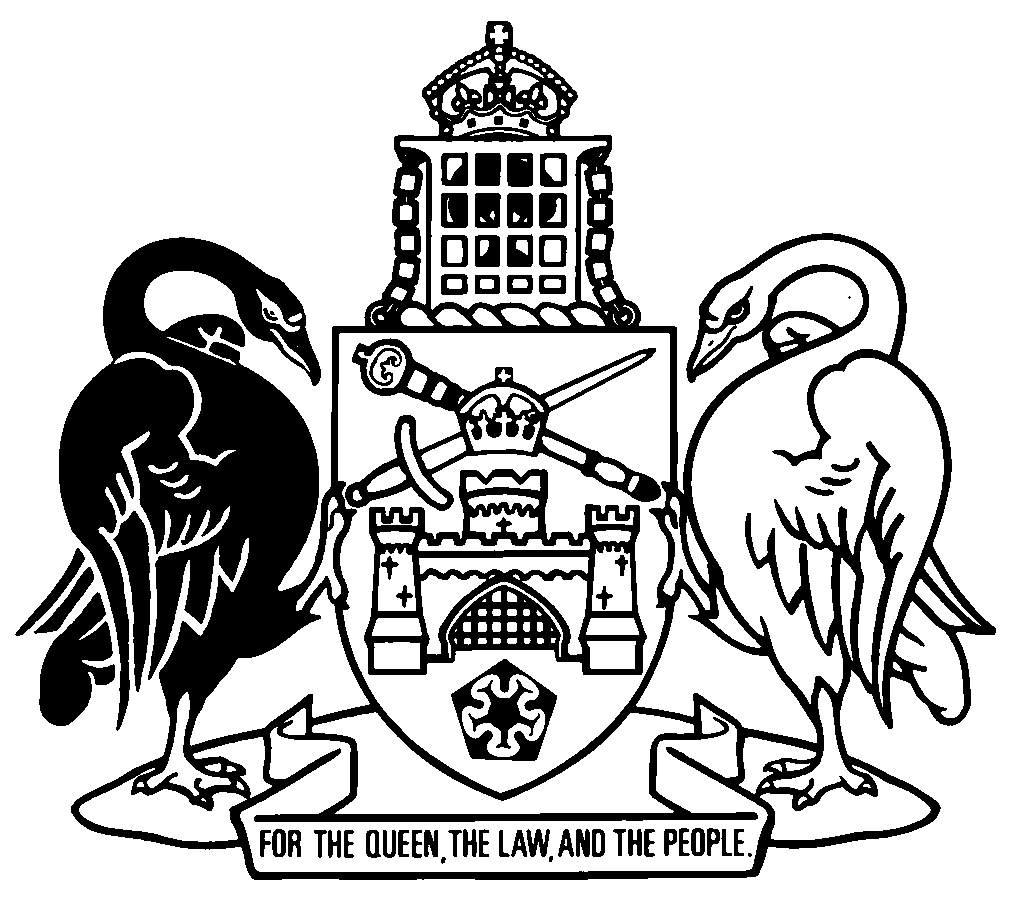 Australian Capital TerritoryDangerous Substances (Explosives) Regulation 2004    SL2004-10made under theDangerous Substances Act 2004Republication No 29Effective:  30 April 2020 – 22 June 2021Republication date: 30 April 2020Last amendment made by A2019-38About this republicationThe republished lawThis is a republication of the Dangerous Substances (Explosives) Regulation 2004, made under the Dangerous Substances Act 2004 (including any amendment made under the Legislation Act 2001, part 11.3 (Editorial changes)) as in force on 30 April 2020.  It also includes any commencement, amendment, repeal or expiry affecting this republished law to 30 April 2020.  The legislation history and amendment history of the republished law are set out in endnotes 3 and 4. Kinds of republicationsThe Parliamentary Counsel’s Office prepares 2 kinds of republications of ACT laws (see the ACT legislation register at www.legislation.act.gov.au):authorised republications to which the Legislation Act 2001 appliesunauthorised republications.The status of this republication appears on the bottom of each page.Editorial changesThe Legislation Act 2001, part 11.3 authorises the Parliamentary Counsel to make editorial amendments and other changes of a formal nature when preparing a law for republication.  Editorial changes do not change the effect of the law, but have effect as if they had been made by an Act commencing on the republication date (see Legislation Act 2001, s 115 and s 117).  The changes are made if the Parliamentary Counsel considers they are desirable to bring the law into line, or more closely into line, with current legislative drafting practice.  This republication includes amendments made under part 11.3 (see endnote 1).Uncommenced provisions and amendmentsIf a provision of the republished law has not commenced, the symbol  U  appears immediately before the provision heading.  Any uncommenced amendments that affect this republished law are accessible on the ACT legislation register (www.legislation.act.gov.au). For more information, see the home page for this law on the register.ModificationsIf a provision of the republished law is affected by a current modification, the symbol  M  appears immediately before the provision heading.  The text of the modifying provision appears in the endnotes.  For the legal status of modifications, see the Legislation Act 2001, section 95.PenaltiesAt the republication date, the value of a penalty unit for an offence against this law is $160 for an individual and $810 for a corporation (see Legislation Act 2001, s 133).Australian Capital TerritoryDangerous Substances (Explosives) Regulation 2004made under theDangerous Substances Act 2004Contents	PageChapter 1	General	2Part 1.1	Preliminary	2	1	Name of regulation	2	3	Dictionary	2	4	Notes	2	5	Disapplication of Legislation Act, s 47 (5)	2	6	Offences against regulation—application of Criminal Code etc	3Part 1.2	Important concepts	4Division 1.2.1	Explosives and dangerous substances	4	7	Meaning of explosive—Act, s 73	4	8	Meaning of dangerous substance—Act, s 10 (1) (h)	5	9	Unstable explosives	5Division 1.2.2	Classification of explosives	6	10	Hazard divisions	6	11	Compatibility group	7	12	Classification code	7	13	Method of classification of explosives	7	14	Default classification of explosives	8	15	Detonators, classification 1.4	8	16	Collective hazard divisions—explosives stored or carried together	9	17	Hazard division 1.6	11	18	Classification of articles	12Division 1.2.3	Other concepts	12	19	Licensing—meaning of application and issue	12	20	Meaning of ensure	12	21	References to quantities of explosives	13	22	Reports to chief officer (fire and rescue service) and chief officer (rural fire service)	13	22A	Security definitions	14Chapter 2	Explosives generally	16Part 2.1	General duties	16	23	Misuse of explosives	16	24	Explosives incidents—reporting damage or injury	17	25	Loss or theft of explosives—reporting	17Part 2.2	Authorisation of explosives	19Division 2.2.1	Preliminary	19	26	Authorised explosives—Act, s 73	19	27	Prohibited explosives—Act, s 73	19Division 2.2.2	Ministerial declarations—authorised explosives	20	29	Authorisation—Ministerial declarations	20Division 2.2.3	Work health and safety commissioner declarations—authorised explosives	20	30	Authorisation requests	20	31	Authorisation—work health and safety commissioner declarations	22	32	Authorisation decision-making	23	33	Decision to refuse to authorise—ACAT review	24	34	Register of authorised explosives	24	35	End of authorisation	25	36	Disposal of explosives after authorisation revoked	26Part 2.2A	General licence requirements	28	40A	Suitable person to hold licence—Act, s 49 (1) (i)	28Part 2.3	Packing, labelling and placarding explosives	29	41	Application of pt 2.3	29	42	Interpretation for pt 2.3	29	43	Correct packing, labelling and placarding—Act, s 14	29	44	Correct packing for supply—Act, s 14	30	45	Exceptions—labelling and placarding	30Part 2.4	Manufacturing explosives	32Division 2.4.1	Definitions about manufacturing explosives	32	46	Manufacturing definitions	32	47	Meaning of explosive for pt 2.4	34Division 2.4.2	Manufacturing licences	34	48	Authority to manufacture explosives	34	49	Person in control of manufacture—Act, s 17 (1) (e)	35	50	Reasonable steps for manufacture—Act, s 16 (2) (e)	35	51	Manufacturing licence applications for Act, s 50 (2)—general	36	51A	Manufacturing licence applications—security plans	37	52	Manufacturing licence applications for Act, s 50 (2)—factory manufacture	37	53	Manufacturing licence applications for Act, s 50 (2)—central mixing points and mobile manufacturing units	39	54	Manufacturing licence applications for Act, s 50 (2)—safety cartridges	40	55	Manufacturing licence conditions—Act, s 53 (2) (b)	40	55A	Manufacturing licences—review of security plans	41	56	Manufacture records	42Division 2.4.3	Safety management system	43	57	Safety management system requirements	43	58	Information about safety management systems	44Division 2.4.4	Factory manufacture	44	59	Application of div 2.4.4—factory manufacture	44	60	Factory manufacture—notice to fire authorities	45	61	Separation distances for factories	45	62	Factory modifications	46Division 2.4.5	Central mixing points	46	63	Application of div 2.4.5	46	64	Meaning of explosive mixture controller for div 2.4.5	46	65	General restrictions	46	66	Premises and equipment requirements	47	67	Components to be kept in marked containers	47	68	Warning notice	47	69	Other people to keep clear	48	70	Other explosives to be kept away	48	71	Fire sources to be kept away	48	72	Fire precautions at central mixing point	49	73	Disposal of spills and packaging	49	74	Cleaning of equipment—general	50	75	Cleaning of equipment before repairs	50	76	Storage of unused explosive mixtures	51	77	Separation distances for central mixing points	51Division 2.4.6	ANFO manufacture	52	78	Application of div 2.4.6	52	79	Compliance with AS 2187.2	52	80	Separation distances for ammonium nitrate stores	53Division 2.4.7	Mobile manufacturing units	53	81	Application of div 2.4.7	53	82	Requirements for mobile manufacturing units	54	83	Operator to stop system	54Division 2.4.8	Filling or capping safety cartridges other than at a factory—commercial purposes	54	84	Application of div 2.4.8	54	85	Commercial filling or capping	54Division 2.4.9	Filling or capping safety cartridges—non-commercial purposes	55	86	Application of div 2.4.9	55	87	Only authorised explosives to be used	55	88	Application of commercial filling or capping requirements	56Part 2.5	Importing explosives	57Division 2.5.1	Interpretation	57	89	Meaning of import licence	57Division 2.5.2	Import licences	57	90	Authority to import explosives	57	91	Explosives for which no import licence required	57	92	Person in control of import—Act, s 17 (1) (e)	59	93	Reasonable steps for import—Act, s 16 (2) (e)	59	94	Import licence applications—Act, s 50 (2)	60	95	Import licence conditions—Act, s 53 (2) (b)	60Division 2.5.3	Import conditions	61	96	Notice of import	61	97	Import records	64Part 2.6	Carrying explosives	65Division 2.6.1	Preliminary	65	98	Application of pt 2.6	65	99	Carrying explosives—definitions	65Division 2.6.2	Carrying licences	66	100	Authority to carry explosives by road	66	101	Authority to carry explosives by rail	68	102	Engaging someone else to carry explosives	68	103	Person in control of carrying explosive—Act, s 17 (1) (e)	69	104	Reasonable steps for carrying explosives—Act, s 16 (2) (e)	69	105	Carrying licence applications—Act, s 50 (2)	70	105A	Carrying licence applications—security plans	71	106	Carrying licence conditions—Act, s 53 (2) (b)	71	106A	Carrying licences—review of security plans	73Division 2.6.3	Explosives driving licences	74	107	Authority for driving vehicle carrying explosives	74	108	Engaging someone else to drive a vehicle carrying explosives	75	109	Person in control of driving vehicle carrying explosives—Act, s 17 (1) (e)	75	110	Reasonable steps for driving vehicle carrying an explosive—Act, s 16 (2) (e)	76	111	Explosives driving licence applications—Act, s 50 (2)	76	112	Suitable people to hold explosives driving licences—Act, s 49 (1) (i)	77	113	Explosives driving licence conditions—Act, s 53 (2) (b)	79	114	Production of driving authority on request	79Division 2.6.4	Australian Explosives Code—carrying and consignment	80	115	Australian Explosives Code—carrying explosives	80	116	Australian Explosives Code—consigning explosives	81Division 2.6.5	Road carrying conditions	82	117	Route and time restrictions	82Division 2.6.6	Rail carrying conditions	82	118	Explosives held in rail yards or sidings	82	119	Separation distances for explosives in rail yards or sidings	83	120	Sources of ignition	83Part 2.7	Storing explosives	84Division 2.7.1	Preliminary	84	121	Application of pt 2.7	84	122	Storage definitions	84	123	Meaning of blasting and fireworks storage	86	124	Meaning of exempt storage	87Division 2.7.2	Storage licences	89	125	Authority to store explosives	89	126	Person in control of storing explosives—Act, s 17 (1) (e)	90	127	Reasonable steps for storage—Act, s 16 (2) (e)	91	128	Storage licence applications—Act, s 50 (2)	91	128A	Storage licence applications—security plans	93	129	Storage licence conditions—Act, s 53 (2) (b)	94	129A	Storage licences—review of security plans	95	130	Storage records	95Division 2.7.3	Licensable storage—magazines	97	131	Application of div 2.7.3	97	132	Meaning of magazine area	97	133	Requirement for storage in magazine	97	134	Licensable storage—notice to fire authorities	97	135	Separation distances for magazines	98	136	Construction of magazines	100	137	Mounding for above-ground magazines	100	138	Lightning protection	100	139	Security fencing for above-ground magazines	100	140	Magazine markings	101	141	Storage of explosives and essential articles only	101	142	Storage of more than single compatibility group	101	143	General operational requirements	102	144	Packaging of explosives	102	145	Defective explosives or packages	102	146	Requirement for materials handling equipment	103	147	Emergency management	103	148	Additional fire precautions for magazine areas	103	149	Security	104	150	Notices to be posted in magazines	105	151	Number of persons present at a magazine	105	152	Night work at magazines	105	153	Storage in portable magazines—general requirements	106	154	Maintenance on rooms or buildings where explosives are stored	106Division 2.7.4	Special portable magazine storage	107	155	Application of div 2.7.4	107	156	Meaning of licensed premises for div 2.7.4	107	157	Meaning of special portable magazine storage	108	158	Special portable magazine storage—separation distance	109	159	Special portable magazine storage—signs for premises	109	160	Special portable magazine storage—fire precautions	110Division 2.7.5	Exempt storage	110	161	Application of div 2.7.5	110	162	Exempt storage—fire precautions	110	163	Exempt storage requirements—general	111	164	Storage of safety fuse	111Part 2.8	Supplying explosives	113Division 2.8.1	Interpretation	113	165	Meaning of supply licence	113Division 2.8.2	Supply licences	113	166	Authority to supply explosives	113	167	Person in control of supply—Act, s 17 (1) (e)	113	168	Reasonable steps for supply—Act, s 16 (2) (e)	114	169	Supply licence applications—Act, s 50 (2)	114	170	Supply licence conditions—Act, s 53 (2) (b)	115Division 2.8.3	Explosives—supply requirements	116	171	Application—div 2.8.3—fireworks	116	172	Place of supply	117	173	Display prohibited	117	174	Supply only to authorised people	117	175	Supply of defective explosives or packages	118	176	Supply records	119Division 2.8.4	Advertising—supply of explosives	120	177	False or misleading statements about authority to supply explosives	120Part 2.9	Using explosives	122Division 2.9.1	Preliminary	122	178	Application of pt 2.9	122	179	Using explosives—definitions	122Division 2.9.2	Using explosives—general	123	180	Authority to use explosives	123	181	Licence or permit to be produced	123	182	Use of explosives—responsibilities of person in control	124	183	Person in control of using explosives—Act, s 17 (1) (e)	124	184	Reasonable steps for handling explosives for blasting operations—Act, s 16 (2) (e)	125Division 2.9.3	Shot-firer licences	125	185	Shot-firer licence applications—Act, s 50 (2)	125	186	Suitable people to hold shot-firer licences—Act, s 49 (1) (i)	126	187	Shot-firer licence conditions—Act, s 53 (2) (b)	128	187A	Use records	129Division 2.9.4	Blasting permits	130	188	Blasting permit applications—Act, s 50 (2)	130	189	Blast plans	131	190	Suitable people to hold blasting permits—Act, s 49 (1) (i)	133	191	Blasting permit conditions—Act, s 53 (2) (b)	134	192	Evaluation of blasting operations	135Division 2.9.5	Purchase of additional explosives for blasting operations	136	193	Application for special purchase authority	136	194	Issue of special purchase authority	136Division 2.9.6	On-site storage by shot-firers	137	195	Method of storing explosives at a blasting site	137	196	Temporary on-site storage	137	197	Ignition sources at blasting sites	139	198	Defective explosives	139Division 2.9.7	Equipment for blasting operations	139	199	Requirement to provide equipment	139	200	Condition of blasting equipment	139	201	Equipment used to initiate explosives	139	202	Labelling, identification and testing of exploders	140	203	Firing switches, short-circuit switches and switchboxes	140Division 2.9.8	Before and after blasting	141	204	Shot-firer to take due precautions	141	205	Blasting warnings—general	141	206	Audible warning system—general blasting	142	207	Audible warning system—mines and quarries	142	208	Control of blasting operations	143	209	Total fire ban days	143	210	Firing explosives at night	143	211	Capping fuses and preparing primers	144	212	Lowering primers into blast holes	144	213	Approach of a storm	144	214	Site preparation	145	215	Blasting equipment precautions	146	216	Blasting preparation	146	217	Obstruction in blast hole	147	218	Charging blast holes using pumpable or free-flowing explosives	148	219	Precautions after blast	148	220	Inspection of site at end of shift	149Division 2.9.9	Electrical firing	149	221	Use of exploders	149	222	Use of mains firing	150	223	Electrical firing—testing of components	151	224	Electrical firing—safe location of firing position	152	225	Electrical firing—precautions during charging	152	226	Electric firing near source of electric power	153	227	Electric detonators near radiation source	154	228	Electronic detonator firing	154Division 2.9.10	Other blasting procedures	154	229	Safety fuse firing	154	230	Use of detonating cord	156	231	Signal tube firing	157	232	Use of ANFO	157	233	Dealing with butts	158	234	Bulling charges	158	235	Charging and firing charges	159Division 2.9.11	Misfire precautions	159	236	Meaning of misfire	159	237	Immediate action after a misfire	159	238	Misfire not to be left unattended	160	239	Location of misfire	161	240	Electrical tests for misfire	161	241	No removal of cartridged explosive	161	242	Blasting strategy to deal with misfire	161	243	Misfire when electric detonator used	163	244	Misfire when signal tube detonator used	163	245	Work not to restart until safe	164	246	Misfires that cannot be treated according to requirements	164Division 2.9.12	Special blasting operations	165	247	Blasting underwater	165	248	Hot-material and high-temperature blasting	165	249	Demolition of buildings and other structures	166Part 2.10	Disposal of explosives	167	250	Meaning of dispose	167	251	Application of pt 2.10	167	252	Authority to dispose of explosives	167	253	Conditions for disposal of explosives—Act, s 53 (2) (b)	168	254	Discarding explosives	168	255	Safe disposal of explosives—AS 2187.2	168	256	Safe disposal of explosives—general rules	169	257	Safe disposal of explosives—inspector’s instructions	169	258	Disposal records	169Chapter 3	Fireworks	171Part 3.1	Kinds of fireworks	171	259	General use fireworks	171	260	Controlled fireworks	172	261	Prohibited fireworks	173Part 3.2	General use fireworks	175	262	General use fireworks—ch 3 does not apply	175	263	Use in accordance with instructions	175Part 3.3	Controlled fireworks	176	264	Use of controlled fireworks	176Part 3.4	Fireworks displays	177Division 3.4.1	Preliminary	177	298	Application of pt 3.4	177	299	Fireworks display definitions	177Division 3.4.2	Using fireworks for fireworks displays—general	178	300	Authority to use fireworks for fireworks displays	178	301	Operator licence or display permit to be produced	179	302	Reasonable steps for supplying and storing fireworks—Act, s 16 (2) (e)	179	303	Person in control of fireworks displays—Act, s 17 (1) (e)	180Division 3.4.3	Display operator licences	180	304	Display operator licence applications—Act, s 50 (2)	180	305	Suitable people to hold display operator licences—
Act, s 49 (1) (i)	181	306	Display operator licence conditions—Act, s 53 (2) (b)	183Division 3.4.4	Fireworks display permits	183	307	Fireworks display permit applications—Act, s 50 (2)	183	308	Suitable people to hold fireworks display permits—Act, s 49 (1) (i)	185	309	Fireworks display permits—prescribed conditions for Act, s 53 (2) (b)	186	310	Insurance requirements	187	311	Multiple fireworks displays—general	187	312	Multiple fireworks displays—theatrical events etc	187	313	Time and place restrictions for outdoor displays	188	314	Work health and safety commissioner approval of fireworks displays—special celebrations	188Division 3.4.5	Notification of outdoor fireworks displays	189	315	Application of div 3.4.5	189	316	Public notice for outdoor displays	189	317	Notification of police, fire and emergency services about outdoor displays	189Division 3.4.6	Management of fireworks displays—general	190	318	Application of div 3.4.6	190	319	Supervision—fireworks displays	190	320	Fire protection—fireworks displays	190	321	Sources of ignition—fireworks displays	191	322	Keys for electrical firing—fireworks displays	191	323	Clean up—fireworks displays	192	324	Malfunctions—fireworks displays	192	325	Reporting on displays	192Division 3.4.7	Management of outdoor displays	193	326	Application of div 3.4.7	193	327	Separation distances—outdoor displays	194	328	Barriers—outdoor displays	196	329	On-site storage—outdoor displays	196	330	Firing aerial shells—outdoor displays	198	331	Mortar requirements—outdoor displays	198	332	Supporting structures—outdoor displays	199	333	Prevention of cross ignition—outdoor displays	199	333A	Exemption—outdoor displays—Act, s 217 (1) (b)	199Division 3.4.8	Miscellaneous	200	334	Use of theatrical fireworks	200	335	Use of flash powder for fireworks displays	201	336	Use of Chinese firecrackers	202Schedule 2	Safety management systems	204	2.1	Elements of the safety management system	204	2.2	Safety policy and safety objectives	205	2.3	Organisational structure and personnel	205	2.4	Operational controls	206	2.5	Management of change	207	2.6	Performance monitoring	207	2.7	Audit	208Dictionary		209Endnotes		226	1	About the endnotes	226	2	Abbreviation key	226	3	Legislation history	227	4	Amendment history	231	5	Earlier republications	243Australian Capital TerritoryDangerous Substances (Explosives) Regulation 2004     made under theDangerous Substances Act 2004Chapter 1	GeneralPart 1.1	Preliminary1	Name of regulationThis regulation is the Dangerous Substances (Explosives) Regulation 2004.3	DictionaryThe dictionary at the end of this regulation is part of this regulation.Note 1	The dictionary at the end of this regulation defines certain terms used in this regulation, and includes references (signpost definitions) to other terms defined elsewhere.	For example, the signpost definition ‘road—see the Road Transport (Safety and Traffic Management) Act 1999, dictionary.’ means that the term ‘road’ is defined in that dictionary and the definition applies to this regulation.Note 2	A definition in the dictionary (including a signpost definition) applies to the entire regulation unless the definition, or another provision of the regulation, provides otherwise or the contrary intention otherwise appears (see Legislation Act, s 155 and s 156 (1)).4	NotesA note included in this regulation is explanatory and is not part of this regulation.Note	See the Legislation Act, s 127 (1), (4) and (5) for the legal status of notes.5	Disapplication of Legislation Act, s 47 (5)The Legislation Act, section 47 (5) does not apply in relation to the following instruments applied, adopted or incorporated under this regulation:	(a)	an Australian Standard;	(b)	Assessing Fitness to Drive;	(c)	the UN Test Manual.6	Offences against regulation—application of Criminal Code etcOther legislation applies in relation to offences against this regulation. Note 1	Criminal CodeThe Criminal Code, ch 2 applies to all offences against this regulation (see Code, pt 2.1).  The chapter sets out the general principles of criminal responsibility (including burdens of proof and general defences), and defines terms used for offences to which the code applies (eg conduct, intention, recklessness and strict liability).Note 2	Penalty unitsThe Legislation Act, s 133 deals with the meaning of offence penalties that are expressed in penalty units.Part 1.2	Important conceptsDivision 1.2.1	Explosives and dangerous substances7	Meaning of explosive—Act, s 73	(1)	In the Act (including this regulation):explosive means a dangerous substance that is—	(a)	an explosive substance, or an explosive article, as defined in subsection (3); or	(b)	an explosive substance, or an explosive article, within the meaning of the UN Test Manual; or	(c)	a substance or article listed as class 1, or as having a subsidiary risk of class 1, in the Australian Explosives Code, appendix 2; or	(d)	a substance or combination of substances, or an article, determined by the Minister to be an explosive; or	(e)	a firework.Note	Dangerous substance is defined in the Act, s 10. See also s 8, which expands that definition.	(2)	A determination by the Minister under subsection (1) (d) is a disallowable instrument.Note	A disallowable instrument must be notified, and presented to the Legislative Assembly, under the Legislation Act.	(3)	In subsection (1), definition of explosive, paragraph (a):explosive article means an article containing 1 or more explosive substances.explosive substance—	(a)	means a solid or liquid substance, or a mixture of substances, that is in itself capable by chemical reaction of producing gas at such a temperature and pressure, and at such a speed, as to cause damage to the surroundings; and	(b)	includes a pyrotechnic substance, even if the pyrotechnic substance does not evolve gas.8	Meaning of dangerous substance—Act, s 10 (1) (h)	(1)	In the Act (including this regulation):dangerous substance includes an unstable explosive article or substance.	(2)	A firework is a dangerous substance.9	Unstable explosives	(1)	In this regulation:unstable explosive article or substance means an explosive article or explosive substance that is rejected for classification into hazard division 1.1 to 1.6 under the UN Test Manual because it is thermally unstable or too dangerous to transport.	(2)	In this section:explosive article—see section 7 (3).explosive substance—see section 7 (3).Division 1.2.2	Classification of explosives10	Hazard divisions	(1)	In this regulation:hazard division, of an explosive, means—	(a)	the hazard division of the explosive under this section; or	(b)	if the explosive is stored or carried with an explosive of a different hazard division under this section—the collective hazard division worked out under section 16.	(2)	Explosives may be classified into hazard divisions as follows:	(a)	hazard division 1.1—explosives that have a mass explosion hazard;	(b)	hazard division 1.2—explosives that have a projection hazard, but not a mass explosion hazard;	(c)	hazard division 1.3—explosives that have a fire hazard and either a minor blast hazard or a minor projection hazard or both, but not a mass explosion hazard;	(d)	hazard division 1.4—explosives that present only a small hazard if ignited or initiated, with the effects largely confined to the package, and no expected projection of fragments of appreciable size or range;	(e)	hazard division 1.5—very insensitive explosive substances that have a mass explosion hazard;	(f)	hazard division 1.6—very insensitive explosive articles that do not have a mass explosion hazard.11	Compatibility groupIn this regulation:compatibility group, of an explosive, means the letter showing the compatibility group for the explosive under the Australian Explosives Code.Note	The explosives that can and cannot be safely carried or stored together may be worked out by reference to their compatibility group.12	Classification codeIn this regulation:classification code, of an explosive, means a code consisting of the explosive’s hazard division number followed by its compatibility group.ExampleThe hazard division for an explosive article containing only extremely insensitive detonating substances is 1.1. The article’s compatibility group is D. Its classification code is 1.1D.13	Method of classification of explosives	(1)	Subject to section 14 (Default classification of explosives), the classification of an explosive must be worked out by an independently verified test carried out in accordance with the UN Test Manual.	(2)	If the classification of an explosive for this regulation is worked out by a test under subsection (1), the classification only applies when the explosive—	(a)	is packaged (or not packaged) as it was when tested; and	(b)	is in the form it was in when tested.14	Default classification of explosives	(1)	This section applies if the classification of an explosive has not been worked out by an independently verified test carried out in accordance with the UN Test Manual.	(2)	The classification of the explosive is taken to be hazard division 1.1, unless the explosive is a firework to which subsection (3) applies.	(3)	If the Minister determines criteria for working out the classification of a firework for this section the hazard division of the firework is taken to be the hazard division worked out in accordance with the criteria.	(4)	A determination by the Minister under subsection (3) is a disallowable instrument.Note	A disallowable instrument must be notified, and presented to the Legislative Assembly, under the Legislation Act.	(5)	This section does not apply to an unstable explosive article or substance.15	Detonators, classification 1.4For this regulation, a detonator that would otherwise be of classification code 1.4B or 1.4S is taken to be of classification code 1.1B if it is not in its original unopened packaging.16	Collective hazard divisions—explosives stored or carried together	(1)	For this regulation, and for any instrument applied, adopted or incorporated under this regulation, if explosives of 2 or more different hazard divisions are stored or carried together, the hazard division of the explosives (the collective hazard division) must be worked out in accordance with this section.	(2)	The collective hazard division of explosives of 2 different hazard divisions (primary hazard divisions) is the hazard division shown in table 16 at the intersection of the row and column corresponding to the primary hazard divisions of each of the explosives.Table 16	Collective hazard divisions	(3)	The collective hazard division of explosives of more than 2 different primary hazard divisions is the hazard division (the final collective hazard division) worked out as follows:	(a)	step 1—work out the collective hazard division (the initial collective hazard division) of any 2 of the different primary hazard divisions in accordance with subsection (2);	(b)	step 2—work out the collective hazard division (the subsequent collective hazard division) of a 3rd different primary hazard division and the initial collective hazard division, in accordance with subsection (2);	(c)	further steps (if necessary)—continue working out subsequent collective hazard divisions in the same way as in step 2 until all different primary hazard divisions have been considered;	(d)	final step—the final collective hazard division is the subsequent collective hazard division worked out when the last different primary hazard division has been considered.17	Hazard division 1.6	(1)	For this regulation, if different kinds of explosive articles of hazard division 1.6 are stored or carried together, their collective hazard division is taken to be hazard division 1.1, unless subsection (2) applies.	(2)	The collective hazard division of the explosive articles may be treated as hazard division 1.6 if the person seeking to treat them in that way establishes that it is proved by testing or analogy that there is no additional risk of sympathetic detonation between the articles.18	Classification of articlesFor this regulation, if an explosive substance is securely contained within an explosive article—	(a)	the substance is taken to be a part of the article; and	(b)	the substance is taken not to be an independent explosive.Division 1.2.3	Other concepts19	Licensing—meaning of application and issueIn this regulation:application, for a licence authorising the handling of explosives, includes an application for the amendment of the licence to give the applicant a new handling authority for the explosives.issue, of a licence giving the licensee a particular kind of handling authority, includes the amendment of a licence to give the licensee that kind of handling authority in addition to another kind or kinds of handling authority given by the licence.Note	The following terms are defined in the Act as follows:	handle a dangerous substance (including an explosive) means to deal with the substance in a wide variety of ways (see Act, s 11)	handling authority is a kind of handling of a dangerous substance that is authorised by a licence (see Act, s 56 (1) (d))	licence is a licence issued under the Act (see Act, dict).20	Meaning of ensure	(1)	This section applies if a provision of this regulation requires a person to ensure that something is or is not done in relation to an explosive.	(2)	The requirement is satisfied if the person takes reasonable steps to eliminate the hazards, and eliminate or minimise the risks, that might result if the requirement were not met.	(3)	Subsection (2) does not limit the ways in which the requirement may be satisfied.Note	The following terms are defined in the Act:	hazard (see s 15 (1))	risk (see s 15 (2))	reasonable steps (see s 16).21	References to quantities of explosives	(1)	In this regulation, a reference to a quantity of explosive by weight is a reference to the gross quantity of the explosive (including the packaging), unless the NEQ of the explosive is expressly referred to.Note	NEQ is the net explosive quantity (see dict, def NEQ).	(2)	In the following standards, as applied by this regulation, a reference to the NEQ of an explosive is taken to be a reference to the gross quantity of the explosive (including the packaging):	(a)	AS 2187.0;	(b)	AS 2187.1;	(c)	AS 2187.2;	(d)	AS 2187.4.22	Reports to chief officer (fire and rescue service) and chief officer (rural fire service)	(1)	This section applies if this regulation is expressed to require information (including a notice or report) to be given to the chief officer (fire and rescue service) or the chief officer (rural fire service), whichever is appropriate.	(2)	If the information relates to explosives that may present a hazard or risk in a built-up area, the information must be given to the chief officer (fire and rescue service).	(3)	If the information relates to explosives that may present a hazard or risk in a rural area, the information must be given to the chief officer (rural fire service).	(4)	If the information relates to explosives that may present a hazard or risk in both a built-up area and a rural area, the information must be given to both the chief officer (fire and rescue service) and the chief officer (rural fire service).	(5)	In this section:built-up area—see the Emergencies Act 2004, dictionary.rural area—see the Emergencies Act 2004, section 65 (4).22A	Security definitionsIn this regulation:adverse security assessment—see the Australian Security Intelligence Organisation Act 1979 (Cwlth), section 35.close associate, of a person—see the Act, section 48.qualified security assessment—see the Australian Security Intelligence Organisation Act 1979 (Cwlth), section 35.security cleared responsible person—a person is a security cleared responsible person in relation to an explosive if—	(a)	the person is a responsible person for the explosive; and	(b)	the person is an adult; and	(c)	an adverse security assessment or qualified security assessment has not been given in relation to the person or a close associate of the person; and	(d)	the person has not been convicted or found guilty in the ACT or elsewhere within the previous 5 years of an offence involving—	(i)	a dangerous substance; or	(ii)	a firearm; or	(iii)	actual or threatened violence; or	(iv)	fraud or dishonesty.Note	The Act, s 18 defines a responsible person for a dangerous substance (including an explosive) as a person in control of the handling of the substance, premises where the substance is handled, or plant or a system for handling the substance.security plan, for a licence, means a security plan for handling an explosive under the licence—	(a)	in the form required to be included in an application for the licence; and	(b)	as amended from time to time under this regulation.security risk assessment, in relation to the handling of an explosive, means a written assessment that identifies and assesses the security risks (external and internal) associated with the handling of the explosive.unsupervised access—a person has unsupervised access to an explosive if the person has access to the explosive when not under the supervision of a person who—	(a)	holds a licence for this regulation; or	(b)	is a security cleared responsible person.Chapter 2	Explosives generallyPart 2.1	General duties23	Misuse of explosives	(1)	A person commits an offence if—	(a)	the person—	(i)	uses an explosive in a way that produces an explosive effect; or	(ii)	modifies an explosive so that it can produce an explosive effect; and	(b)	the explosive was not designed to produce that explosive effect.Maximum penalty:  30 penalty units.	(2)	In a prosecution for an offence against subsection (1), if the explosive is an authorised explosive, an entry in the register describing the explosive effect for which the explosive is designed is evidence of that fact.	(3)	This section does not apply if the person is authorised under a licence or this regulation to use or modify the explosive in the way mentioned in subsection (1) (a).	(4)	An offence against this section is a strict liability offence.24	Explosives incidents—reporting damage or injury	(1)	If someone is injured or dies, or property is damaged, as a direct or indirect result of an explosion, fire or other incident involving explosives (including injury or damage resulting from the ignition or firing of fireworks) a responsible person for the explosives must—	(a)	if there is a fire, immediately notify the incident to the chief officer (fire and rescue service) or the chief officer (rural fire service), whichever is appropriate; and	(b)	without delay, tell the work health and safety commissioner and a police officer about the incident; and	(c)	if asked by an inspector, within 48 hours after the request give a report of the incident to the inspector setting out the details of the incident and the injury or damage.Maximum penalty:  30 penalty units.Note	Responsible person, for a dangerous substance (including an explosive) is defined in the Act, s 18.	(2)	If there are 2 or more responsible people for the explosives, compliance by any 1 or more of them with subsection (1) is taken to be sufficient compliance with this section.	(3)	An offence against this section is a strict liability offence.25	Loss or theft of explosives—reporting	(1)	A responsible person for an explosive, on becoming aware of an incident of theft or loss at premises where the explosive is stored, must—	(a)	without delay, tell the work health and safety commissioner and a police officer about the incident; and	(b)	as soon as practicable, give a written report to the work health and safety commissioner setting out the details of the incident and describing the kind and amount of any explosives lost or stolen.Maximum penalty:  30 penalty units.Note 1	Premises are defined in the Act, dict, to include land, structures and vehicles.Note 2	Responsible person, for a dangerous substance (including an explosive) is defined in the Act, s 18.	(2)	This section does not apply to explosives that are general use fireworks.	(3)	An offence against this section is a strict liability offence.	(4)	In this section:incident of theft or loss, at premises, means—	(a)	the theft or loss of explosives from the premises; or	(b)	a break-in to the premises; or	(c)	an attempt to do something mentioned in paragraph (a) or (b).Part 2.2	Authorisation of explosivesDivision 2.2.1	Preliminary26	Authorised explosives—Act, s 73	(1)	In this regulation—authorised explosive means—	(a)	an explosive declared by the Minister or the work health and safety commissioner under this part to be authorised; or	(b)	a general use firework; or	(c)	ANFO, if it is manufactured under a shot-firer licence, in accordance with the prescribed condition of the licence mentioned in section 187 (1) (c).	(2)	An authorised explosive is a controlled dangerous substance for the Act.27	Prohibited explosives—Act, s 73	(1)	The following explosives are prohibited explosives for the Act:	(a)	an explosive declared by the Minister;	(b)	any other explosive that is not an authorised explosive.	(2)	A declaration by the Minister for subsection (1) (a) is a disallowable instrument.Note 1	A disallowable instrument must be notified, and presented to the Legislative Assembly, under the Legislation Act.Note 2	A prohibited explosive is a prohibited dangerous substance for the Act (see Act, s 73, def prohibited dangerous substance, par (a)).Note 3	A prohibited firework cannot be an authorised explosive (see s 29 (2) and s 31). Prohibited fireworks are those mentioned in s 262.Division 2.2.2	Ministerial declarations—authorised explosives29	Authorisation—Ministerial declarations	(1)	The Minister may declare an explosive to be authorised.	(2)	However, the Minister must not declare a prohibited firework to be authorised.	(3)	A declaration for an explosive must not mention the composition, quality or character of the explosive.	(4)	A declaration is a disallowable instrument.Note 1	A disallowable instrument must be notified, and presented to the Legislative Assembly, under the Legislation Act.Note 2	The work health and safety commissioner may also declare an explosive to be authorised (see s 31). Division 2.2.3	Work health and safety commissioner declarations—authorised explosives30	Authorisation requests	(1)	A person may ask the work health and safety commissioner, in writing, to authorise an explosive.Note 1	If a form is approved under the Act, s 222 for a request, the form must be used.Note 2	A fee may be determined under the Act, s 221 for this section.	(2)	The following information and documents must accompany the request:	(a)	the person’s name and contact details;	(b)	a description of the explosive, including each of the following:	(i)	the explosive’s name;	(ii)	the explosive’s composition, formulation, NEQ and (for a firework) pyrotechnic composition;	(iii)	the explosive’s UN number and classification code, if known and unless it is an unstable explosive article or substance;	(iv)	for explosive articles—a diagram showing the construction of the explosive (for example, a cutaway drawing showing each component);	(c)	the use for which the explosive is intended;	(d)	the following details about the explosive’s manufacture or import:	(i)	if the explosive is manufactured in —the name, address and ABN number of the manufacturer who is to supply the explosive;	(ii)	if the explosive is manufactured outside —the name of the manufacturer and the name, address and ABN number of the importer who is to supply the explosive;	(e)	details of any performance and testing of the explosive, in accordance with the UN Test Manual;	(f)	if the explosive is to be handled in a packaged form—details about the packaging including the following:	(i)	the method of marking the packaging;	(ii)	the number of explosives in each form of packaging in which the explosive is handled;	(iii)	the results of any testing of the packaging under the Australian Explosives Code, and any approval number assigned to the packaging under the code;	(g)	a copy of a safety data sheet for the explosive, or equivalent information if no safety data sheet is available;	(h)	any other information or documents required by a form for the request approved under the Act, section 222.	(3)	However, if the request is for temporary authorisation of an explosive for manufacture and field trials, the request—	(a)	must be accompanied by a statement of—	(i)	the reason for seeking temporary authorisation; and	(ii)	the period for which temporary authorisation is sought; and	(b)	may omit any information or documents otherwise required by subsection (2) if they cannot be included because of the nature of the request.Note	If the UN number and classification code, and details of any performance and testing of the explosive in accordance with the UN Test Manual, is unavailable for an explosive for which authorisation is sought, the explosive will be assigned a default classification under s 14.	(3)	The work health and safety commissioner may exercise the same powers in relation to a request for the authorisation of an explosive as the work health and safety commissioner may exercise in relation to an application for a licence under the Act, section 51 (Power to ask for information from applicants, licensees and others).31	Authorisation—work health and safety commissioner declarations	(1)	On a request under section 30, the work health and safety commissioner may declare an explosive to be authorised.Note	The Minister may also declare an explosive to be authorised (see s 29).	(2)	A declaration for an explosive must not mention the composition, quality or character of the explosive.32	Authorisation decision-making	(1)	Before making a declaration under section 31, the work health and safety commissioner must—	(a)	define the composition, quality and character of the explosive; and	(b)	assign a classification code to the explosive, unless the explosive is an unstable explosive article or substance.Note	Section 13 (Method of classification of explosives) and s 14 (Default classification of explosives) deal with the method of classification to be applied here. 	(2)	The work health and safety commissioner may refuse a request for authorisation if any required information, or any required document, is not given with the request.	(3)	The work health and safety commissioner must not authorise an explosive if—	(a)	the explosive is a prohibited firework; or	(b)	for any explosive—	(i)	the explosive is declared by the Minister to be a prohibited explosive for the Act, under section 27; or	(ii)	the work health and safety commissioner is satisfied that the authorisation of the explosive would be inconsistent with the purpose stated in the Act, section 6 (1); or	(iii)	the explosive does not meet any criteria determined by the Minister by notice.Note	The Act, s 6 (1) states that the purpose of the Act is to protect the health and safety of people, and to protect property and the environment from damage, from the hazards associated with dangerous substances. Explosives are dangerous substances (see s 7).	(4)	A determination by the Minister for subsection (3) (b) (iii) is a disallowable instrument.Note	A disallowable instrument must be notified, and presented to the Legislative Assembly, under the Legislation Act.33	Decision to refuse to authorise—ACAT review	(1)	A decision of the work health and safety commissioner to refuse a request for authorisation is a reviewable decision for the Act, section 186, definition of reviewable decision, paragraph (b).Note	The effect of this subsection is to make the decision reviewable by the ACAT.  See the Act, ch 9 for the relevant procedures.	(2)	The person requesting authorisation is prescribed for the Act, section 190 (Reviewable decision notices) and section 191 (b) (Applications for review).34	Register of authorised explosives	(1)	The work health and safety commissioner must keep a register of authorised explosives.	(2)	The register must include the following information about each authorised explosive:	(a)	its name;	(b)	a manufacturer or importer of the explosive, if identifiable;	(c)	its composition, quality and character;	(d)	a description of its explosive effect;	(e)	its UN number and classification code, unless it is an unstable explosive article or substance;	(f)	if it is an unstable explosive article or substance—the nature of its instability;	(g)	if the authorisation is temporary—the period of authorisation;	(h)	a unique authorisation number. 	(3)	The register is open to inspection only by the work health and safety commissioner or a person authorised by the work health and safety commissioner.	(4)	However, the work health and safety commissioner must give a list of authorised explosives to anyone who asks for it.	(5)	The list must not mention the composition, quality or character of the explosives listed.35	End of authorisation	(1)	The authorisation of an explosive ends—	(a)	for a temporary authorisation—at the end of the period of authorisation; or	(b)	for any explosive—if it is revoked under this section.	(2)	The work health and safety commissioner may revoke the authorisation of an explosive—	(a)	at the written request of the person at whose request the explosive was authorised; or	(b)	at the written request of a manufacturer of the explosive; or	(c)	if satisfied that the explosive, as currently handled in the ACT, no longer has the composition, quality or character registered for the explosive under section 34.	(3)	A decision of the work health and safety commissioner to revoke the authorisation of an explosive is a reviewable decision for the Act, section 186, definition of reviewable decision, paragraph (b).Note	The effect of this subsection is to make the decision reviewable by the ACAT.  See the Act, ch 9 for the relevant procedures.	(4)	The person at whose request the explosive was authorised is prescribed for the Act, section 190 (Reviewable decision notices) and section 191 (b) (Applications for review).	(5)	As soon as practicable after the end of the authorisation of an explosive, the work health and safety commissioner must amend the register accordingly.36	Disposal of explosives after authorisation revoked	(1)	If the work health and safety commissioner intends to revoke the authorisation of an explosive, the work health and safety commissioner must, no later than 4 weeks before the intended date of revocation, give each person in the ACT known to be handling the explosive written notice of that intention (a notice of revocation) stating that the person is required to dispose of the explosive on or before the intended date of revocation by—	(a)	destroying the explosive; or	(b)	removing it from the ACT.	(2)	If a person fails to comply with the notice of revocation, the work health and safety commissioner may take whatever steps are necessary and reasonable to dispose of the explosive under the person’s control.	(3)	The reasonable costs of the disposal of an explosive under subsection (2) are a debt owing to the Territory by the person who failed to comply with the notice.	(4)	A person to whom a notice of revocation is given must comply with the notice.Maximum penalty:  30 penalty units.	(5)	A person to whom a notice of revocation is given must ensure that the explosive that is the subject of the notice is not—	(a)	used; or	(b)	supplied to anyone else, unless the supply is for the purpose of removing the explosive from the ACT.Maximum penalty:  30 penalty units.	(6)	An offence against this section is a strict liability offence.Part 2.2A	General licence requirements40A	Suitable person to hold licence—Act, s 49 (1) (i)For the Act, the matters the work health and safety commissioner must have regard to in deciding whether a person is a suitable person to be issued with, or to continue to hold, a licence to handle an explosive include—	(a)	whether an adverse security assessment or qualified security assessment has been given in relation to—	(i)	the person or a close associate of the person; or	(ii)	if the person is a corporation—an officer of the corporation or a close associate of an officer of the corporation; and	(b)	if the person is an individual, whether the person is—	(i)	an adult; or	(ii)	for an explosives driving licence—at least 21 years old.Note 1	For par (b) (ii), see s 112 (1) (a).Note 2	For working out who is a suitable person to be issued with a licence, see also the Act, s 49 (1) (a) to (h), and the following sections of this regulation:	s 112 (Suitable people to hold explosives driving licences—Act, s 49 (1) (i))	s 190 (Suitable people to hold blasting permits—Act, s 49 (1) (i))	s 305 (Suitable people to hold display operator licences—Act, s 49 (1) (i))	s 308 (Suitable people to hold fireworks display permits—Act, s 49 (1) (i)).Note 3	Additional criteria apply to the issue of licences (see Act, pt 4.2). Part 2.3	Packing, labelling and placarding explosives41	Application of pt 2.3This part applies to the following:	(a)	the packing of explosives;	(b)	the labelling or placarding of packages, unit loads and intermediate bulk containers of explosives.42	Interpretation for pt 2.3	(1)	A term used in this part has the same meaning as in the Australian Explosives Code. 	(2)	However, in the Australian Explosives Code as applied by this part—	(a)	a marking on an explosive (or a package of an explosive) is a placard or label; and	(b)	an explosive (or a package of an explosive) is marked if it is placarded or labelled.43	Correct packing, labelling and placarding—Act, s 14Subject to section 45, for the Act, section 14, an explosive is correctly packed, labelled or placarded if—	(a)	it is packed, labelled or placarded in accordance with the Australian Explosives Code; and	(b)	in relation to the packing of any explosive—the packaging is clean and free from grit.Note 1	See Australian Explosives Code, ch 3 (Marking of packages, vehicles and transport containers) and ch 5 (Packaging, IBCs and unit loads for explosives).Note 2	A manufacturer, importer or supplier of an explosive may commit an offence against the Act, s 26, 27 or 28 if the explosive is not correctly packed, labelled or placarded as provided by this section.44	Correct packing for supply—Act, s 14If an explosive is supplied in a packaged form, for the Act, section 14, it is not correctly packed unless—	(a)	the package is appropriate for the kind of explosive; and	(b)	the package prevents the explosive from escaping from the package; and	(c)	for an explosive of classification code 1.1D or 1.5D—the explosive is supplied—	(i)	as far as practicable, in its original package; and	(ii)	without cutting or breaking its cartridge.45	Exceptions—labelling and placardingHowever, section 43 does not apply to the labelling or placarding of explosives in the following circumstances:	(a)	for explosives that are within the boundaries of premises where they are being manufactured, if the explosives are—	(i)	in the process of being manufactured, or are semifinished; or	(ii)	in containers clearly and conspicuously marked with the name of the contents, and are intended for use at the premises;	(b)	for an explosive that is at a place where it is intended to be used for a blasting operations—	(i)	if section 76 (Storage of unused explosive mixtures) and section 196 (Temporary on-site storage) are complied with; or	(ii)	if the explosive is manufactured at that place;	(c)	for any of the following explosives, if they are in a quantity of not more than 5kg, and are stored or carried by an individual for the individual’s personal use:	(i)	safety cartridges;	(ii)	distress signals;	(iii)	general use fireworks.Part 2.4	Manufacturing explosivesDivision 2.4.1	Definitions about manufacturing explosives46	Manufacturing definitions	(1)	In this regulation:central mixing point, for an explosive mixture, means a structure or place at a mine, quarry, construction or other site where the mixture is prepared for use at or near the site, but does not include a factory.explosive mixture means a mixture of an oxidising agent and a fuel component, if the mixture is an authorised explosive.Note	For the meaning of fuel component and oxidising agent, see s (2).factory–	(a)	means premises, other than a mobile manufacturing unit, used or intended to be used for the manufacture of an explosive, or a purpose related to that manufacture; and	(b)	includes land used, or intended to be used, for the disposal of explosives or waste materials.filling or capping, in relation to safety cartridges, includes— 	(a)	filling an explosive powder and projectiles into safety cartridge cases; and	(b)	filling an explosive powder into safety cartridge cases; and	(c)	capping safety cartridge cases.manufacture, of explosives, means—	(a)	the manufacture of the explosives at a factory; or	(b)	the manufacture of ammunition at a factory, including the filling and capping of safety cartridges at the factory; or	(c)	the manufacture of explosive mixtures at the point of application or use; or	(d)	the filling or capping of safety cartridges for a commercial purpose other than at a factory.Note 1	Manufacture (a dangerous substance) is also defined in the Act, dict. Explosives are dangerous substances. This definition qualifies the definition in the Act.Note 2	Div 2.4.9 imposes obligations on individuals filling or capping safety cartridges for non-commercial purposes.manufacturing licence, for explosives, means a licence issued for this part authorising the manufacture of explosives.Note	Licences are issued under the Act (see Act, dict, def licence).mobile manufacturing unit means a vehicle or other mobile unit used for the manufacture of explosives.Note	This applies the definition used in AS 2187.0. In AS 2187.0, AS 2187.1 and AS 2187.2, the term mobile manufacturing unit is used interchangeably with the terms MMU and mobile mixing unit.modification, of a factory or safety management system, means a change to the factory or system that has the effect of creating a new hazard or increasing the risk associated with an existing hazard, and includes—	(a)	a change to any plant, building, storage facility or process, including the introduction of a new plant process; and	(b)	a change to the quantity of explosives present or likely to be present, including the introduction of any new explosive material; and	(c)	a change to the quantity of any dangerous substances present or likely to be present, including the introduction of a new dangerous substance; and	(d)	for a safety management system—a change to the system.point of application or use, of an explosive, includes—	(a)	a central mixing point for the explosive; and	(b)	a mobile manufacturing unit for the explosive.	(2)	For subsection (1), definition of explosive mixture:fuel component—	(a)	means—	(i)	a combustible granular solid; or	(ii)	a clean oil, fuel oil or other oil that has a closed-cup flashpoint of 60.5C or higher; and	(b)	includes a compatible dye or sensitising agent.oxidising agent includes—	(a)	a granular solid of class 5.1; and	(b)	an aqueous gel, or emulsion, of class 5.1.47	Meaning of explosive for pt 2.4In this part:explosive includes a substance or a mixture of substances that is manufactured with the intention of producing an explosive as defined in section 7.Division 2.4.2	Manufacturing licences48	Authority to manufacture explosivesA person is authorised to manufacture an explosive if the person—	(a)	holds a manufacturing licence authorising the manufacture of the explosive; or	(b)	is an individual engaged (as an employee or contractor) to manufacture the explosive under the supervision of a person who holds a manufacturing licence.Note 1	Licences are issued under the Act, ch 4 (Licences for dangerous substances). Explosives are dangerous substances.Note 2	A person who manufactures an explosive without authorisation may commit an offence against the Act, s 74 (Unauthorised manufacture of certain dangerous substances).49	Person in control of manufacture—Act, s 17 (1) (e)For the Act, the holder of a manufacturing licence is a person in control of all of the following in relation to the manufacture of an explosive under the licence:	(a)	the handling of the explosive;	(b)	the premises where the explosive is manufactured;	(c)	any associated plant or system;	(d)	any associated activity.Note	The Act, ch 3 (Safety duties for dangerous substances) imposes safety duties on a person in control of activities, plants, systems and premises relating to the handling of dangerous substances. An explosive is a dangerous substance. 50	Reasonable steps for manufacture—Act, s 16 (2) (e)For the Act, in working out whether reasonable steps have been taken in relation to a risk that may arise directly or indirectly from the manufacture of an explosive, consideration must be given to whether the requirements under this part have been complied with in relation to the manufacture.Note 1	Risk is defined (in the Act, s 15 (2)) as the likelihood of death or harm to a person, or damage to property or the environment, from a hazard (Hazard is defined in the Act, s 15 (1).).Note 2	The Act requires reasonable steps to be taken in relation to risks in a number of different contexts (eg throughout pt 3.1 (Safety duties)). The Act, s 16 (2) (a) to (d) lists a number of criteria for working out whether reasonable steps have been taken in relation to a risk. The Act, s 16 (2) (e) enables regulations to be made to add to the list.51	Manufacturing licence applications for Act, s 50 (2)—generalAn application for a manufacturing licence for an explosive must include the following:	(a)	the name and address of, and copies of identification papers for—	(i)	the applicant; and	(ii)	anyone who is to be a responsible person for the explosive;	(b)	if the applicant is a corporation—the corporation’s ACN;	(c)	the purpose of the manufacture;	(d)	the address of premises where the explosive is to be manufactured and stored;	(e)	documentation describing a safety management system for the proposed manufacture;	(f)	the maximum number of people likely to be present in—	(i)	the explosives manufacturing area; and	(ii)	other parts of the premises;	(g)	details of the fire protection proposed to be used;	(h)	a security plan prepared in accordance with section 51A;	(i)	any information or documents required by a form for the application approved under the Act, section 222.51A	Manufacturing licence applications—security plans	(1)	A security plan for the manufacture of an explosive must be based on a security risk assessment.	(2)	The security plan must include the following:	(a)	details of the production process to be used;	(b)	details of the ingredients to be used and the source of any ingredient that is a dangerous substance;	(c)	recording and reconciliation protocols;	(d)	a system for recording—	(i)	the name and licence details of a person who receives any of the explosive; and	(ii)	the amount of the explosive taken by the person;	(e)	procedures for reporting any loss, theft or attempted theft of the explosive;	(f)	any information or documents required by a form for the security plan approved under the Act, section 222.52	Manufacturing licence applications for Act, s 50 (2)—factory manufactureAn application for a manufacturing licence authorising the manufacture of explosives at a factory must include the following information and documents in addition to what is required under section 51:	(a)	a plan of the premises where the explosives are to be manufactured adequately showing the following:	(i)	the boundaries of the premises and the nature of any fences;	(ii)	the location of all buildings and structures on the premises and their uses, including details of quantities of explosives and any other dangerous substances that may be present in those buildings and structures, and applicable separation distances for those explosives and other dangerous substances;	(iii)	areas of public access and car parking areas;	(iv)	details of all internal roads and points of entry into, and exit from, the premises;	(v)	the location of automatic fire sprinkler systems, fire hydrants, fire hose reels, portable fire-extinguishers and other fire protection devices;	(vi)	the place where the manifest and other emergency information about explosives and other dangerous substances at the premises is kept;	(vii)	the location of gas, steam and electricity generation or distribution areas;	(viii)	details of all loading and unloading areas for road and rail vehicles and ships;	(ix)	details of all buildings, structures and storage areas on adjacent premises and areas open to the public;	(b)	an identification number or code for each building on the premises;	(c)	the correct product name, UN number, and classification code for each kind of explosive, and any other dangerous substance, kept on the premises;	(d)	the maximum quantity of each kind of explosive and any other dangerous substance likely to be stored on the premises;	(e)	a detailed description of the process of manufacture, including the nature of any chemical reaction involved and the various operations to which explosives and any other dangerous substances used in the process will be subjected;	(f)	a preliminary process flow sheet that provides sufficient detail to make an assessment of the risks of manufacture and includes information about the temperatures and pressures of materials at each stage of manufacture;	(g)	a list of the main plant items, specifying the following:	(i)	the capacity, design pressure and temperature limits for safe operation (upper and lower);	(ii)	any special features of construction;	(iii)	details of utility services;	(h)	details of the principal standards and codes to be used in the design of the plant items;	(i)	a statement of the method by which the manufacturing process will be controlled;	(j)	a description of the location and construction of any control room.53	Manufacturing licence applications for Act, s 50 (2)—central mixing points and mobile manufacturing units	(1)	An application for a manufacturing licence authorising the manufacture of explosives at a central mixing point must include the information and documents mentioned in section 52 (a), (c), (d), (e), (g) and (i) in addition to what is required under section 51.	(2)	An application for a manufacturing licence authorising the manufacture of explosives at a mobile manufacturing unit must include the information and documents mentioned in section 52 (c) to (i) in addition to what is required under section 51.54	Manufacturing licence applications for Act, s 50 (2)—safety cartridgesAn application for a manufacturing licence authorising the manufacture of explosives by filling or capping safety cartridges for commercial purposes must include the information and documents mentioned in section 52 (a), (e) and (g) in addition to what is required under section 51.55	Manufacturing licence conditions—Act, s 53 (2) (b)The following conditions apply to a manufacturing licence for an explosive:	(a)	the explosive must be an authorised explosive;	(b)	anyone who handles the explosive or another dangerous substance under the licence must have the appropriate skills and training;	(c)	the licensee must provide anyone with a safety data sheet for the explosive on request;	(d)	the licensee must ensure that the explosive is manufactured only for the purpose stated in the licence;	(e)	the licensee must ensure that—	(i)	the security plan for the licence is implemented; and	(ii)	a copy of the plan is available for inspection at each premises used for manufacturing the explosive under the licence; 	(f)	the licensee must ensure that no-one other than a security cleared responsible person named in the licence has unsupervised access to the explosive;	(g)	the licensee must apply to the work health and safety commissioner to amend the licence if the licensee proposes to—	(i)	add someone to, or remove someone from, the licence as a security cleared responsible person; or	(ii)	change the name stated in the licence of a security cleared responsible person;Note	Licence amendments are made under the Act, s 58.	(h)	the licensee must—	(i)	comply with the obligations imposed on the licensee under this part; and	(ii)	ensure that this part is complied with in relation to the manufacture of the explosive under the licence.Note 1	A licence is also subject to any conditions included in the licence by the work health and safety commissioner (see the Act, s 53 (2) (a)).Note 2	A licensee who fails to comply with a condition of the licence may commit an offence against the Act, s 63 (Failure to comply with conditions of licence).55A	Manufacturing licences—review of security plansThe holder of a manufacturing licence for an explosive must—	(a)	amend the security plan whenever necessary to ensure that it is kept up-to-date; and	(b)	review the security plan (and make any necessary amendments) at least once every 5 years; and	(c)	state on the security plan—	(i)	the date it was prepared; and	(ii)	if it has been amended—the last date it was amended; and	(iii)	if it has been reviewed—the last date it was reviewed.56	Manufacture records	(1)	The holder of a manufacturing licence must, for each explosive manufactured under the licence, make a record of the manufacture that complies with subsection (2).	(2)	The record must include the following:	(a)	the name and classification code of the explosive;	(b)	the quantity of the explosive manufactured;	(c)	the date of manufacture;	(d)	a certificate of analysis for each batch;	(e)	whether the explosive was manufactured for immediate use or supply;	(f)	if the explosive is stored, details of storage, including the name and licence details for a person responsible for its storage;	(g)	any information or documents required by a form for the record approved under the Act, section 222.Note	If the substance is disposed of, the licensee must make a record of the disposal under s 258.	(3)	The holder of a manufacturing licence must keep a record made under this section of the manufacture of an explosive for at least 3 years after the day of manufacture, whether or not the licence continues in force.Maximum penalty:  20 penalty units.	(4)	An offence against this section is a strict liability offence.Division 2.4.3	Safety management system57	Safety management system requirements	(1)	The holder of a manufacturing licence must, as soon as practicable after the licence is issued, establish and implement a safety management system to ensure that the manufacture of explosives under the licence is carried out as safely as practicable.	(2)	The licensee must ensure that the safety management system is described in a document that—	(a)	is comprehensible to people who use it; and 	(b)	is readily accessible; and	(c)	sets out—	(i)	the safety objectives of the system; and	(ii)	the systems and procedures by which those objectives are to be achieved; and	(iii)	how the safety objectives are measured and maintained; and	(d)	includes the information and documents required by schedule 2 or, if the schedule requires information to be set out in a separate document, identifies the other document and states where it can be accessed; and	(e)	is communicated to each person involved in the implementation of the system, or otherwise affected by the system.	(3)	The safety management system must be prepared in accordance with schedule 2.	(4)	The licensee must ensure that the safety management system—	(a)	is implemented and enforced; and	(b)	is reviewed and, if necessary, revised—	(i)	whenever a modification is made to the factory; or 	(ii)	whenever an incident happens that must be reported under section 24 (Explosives incidents—reporting damage or injury); or	(iii)	whenever a change in the operation of the factory happens; and	(c)	is reviewed and, if necessary, revised at least every 5 years.58	Information about safety management systems	(1)	The licensee must keep written records of all modifications made to, or affecting the operation of, a safety management system for at least 5 years, whether or not the licence continues in force for that period.Maximum penalty:  10 penalty units.	(2)	The licensee must give the work health and safety commissioner any requested information in relation to the licensee’s safety management system—	(a)	as soon as is practicable after the work health and safety commissioner asks the licensee for the information; but	(b)	no later than 7 days after the day the licensee receives the request.Maximum penalty:  10 penalty units.	(3)	An offence against this section is a strict liability offence.Division 2.4.4	Factory manufacture59	Application of div 2.4.4—factory manufactureThis division applies if a manufacturing licence authorises the manufacture of explosives at a factory.60	Factory manufacture—notice to fire authorities	(1)	The licensee must give written notice of the following information to the chief officer (fire and rescue service) or the chief officer (rural fire service), whichever is appropriate, as soon as practicable after the licence is issued, renewed or amended:	(a)	a copy of the licence;	(b)	a site plan showing the location of any buildings containing or likely to contain dangerous substances, including magazines containing or likely to contain explosives;	(c)	the location of manifests, emergency plans and critical controls and interfaces for fire systems.Maximum penalty:  20 penalty units.	(2)	If a licence is cancelled or has otherwise ceased to be in force, the person who held the licence must tell the chief officer (fire and rescue service) or the chief officer (rural fire service), whichever is appropriate, of the cancellation or cessation, in writing, within 14 days after—	(a)	 the day of the cessation; or	(b)	if the licence is cancelled—the day the licensee is told about the cancellation.Maximum penalty:  20 penalty units.	(3)	An offence against this section is a strict liability offence.61	Separation distances for factoriesThe separation distances required by AS 2187.1 must be maintained between any building containing explosives within a factory and any of the following:	(a)	magazines; 	(b)	other buildings on the premises;	(c)	protected works;	(d)	vulnerable facilities.Note	In applying AS 2187.1:	s 16 must be used to work out the collective hazard division of explosives that are stored together instead of the approach set out in the standard itself	a reference to the NEQ of an explosive is taken to be a reference to the gross quantity of the explosive (including packaging)—see s 21.62	Factory modificationsBefore making any modification to the factory, the licensee must—	(a)	tell the work health and safety commissioner, in writing, about the proposed modification; and	(b)	give the work health and safety commissioner an assessment of the effect of the modification.Division 2.4.5	Central mixing points63	Application of div 2.4.5This division applies if a manufacturing licence authorises the manufacture of explosive mixtures at a central mixing point.64	Meaning of explosive mixture controller for div 2.4.5In this division:explosive mixture controller means a person controlling or managing the process of making an explosive mixture. 65	General restrictions	(1)	Explosive mixtures must, as far as practicable, be manufactured at or near the place where they are to be used.	(2)	Explosive mixtures must not be manufactured with a combustible component in a powder form that can cause a dust explosion at the place where the mixture is manufactured.	(3)	No more than the quantity of explosive mixtures that can be used or loaded into blast holes on the day of manufacture may be manufactured under the licence, unless the excess is stored under section 76.66	Premises and equipment requirementsThe following must be constructed in accordance with AS 2187.2:	(a)	buildings or other structures in or on which an explosive mixture is to be manufactured;	(b)	mixing appliances and associated equipment used for the manufacture of an explosive mixture.67	Components to be kept in marked containersContainers of components of explosive mixtures must be clearly and conspicuously marked with the name of the contents.68	Warning noticeAn explosive mixture controller must ensure that when the mixture is being made a notice showing the words set out in table 68, in conspicuous red letters on a white background, is prominently displayed—	(a)	if the mixture is made in the open air—at the mixing point; or 	(b)	if the mixture is made in or on a building or structure—outside every entrance to the building or structure.Table 68	Text of noticeDANGEREXPLOSIVESNO SMOKING OR FLAME69	Other people to keep clear	(1)	An explosive mixture controller must ensure that no-one enters or stays within 10m of the place where the explosive mixture is being made except a person involved in making the mixture.	(2)	A person who is not involved in the process of making an explosive mixture commits an offence if the person fails to comply with a reasonable requirement made by an explosive mixture controller in carrying out the controller’s duty under subsection (1).Maximum penalty:  30 penalty units.	(3)	An offence against this section is a strict liability offence.	(4)	In this section:person involved, in making an explosive mixture, includes a person making, carrying or using the mixture.70	Other explosives to be kept awayA person making an explosive mixture must ensure that any detonator, primer, detonating cord or other explosive (except any explosives necessarily in a blast hole) is stored in a securely closed receptacle at least 10m away from the central mixing point.71	Fire sources to be kept away	(1)	An authorised person must not introduce, or allow someone else to introduce, within 10m of any place where an explosive mixture is present or is being made—	(a)	a source of ignition; or 	(b)	a flammable liquid or gas or readily combustible substance or material.	(2)	Subsection (1) does not apply to an ignition source needed to fire the charge, if all of the explosive mixture is in a blast hole.	(3)	Subsection (1) (b) does not apply in relation to—	(a)	a substance or material that is a component of the mixture being made; or 	(b)	fuel in the fuel tank of a diesel engine.	(4)	In subsection (1):authorised person means any of the following:	(a)	a licensee; 	(b)	an explosive mixture controller; 	(c)	a person making the explosive mixture;	(d)	a person authorised by someone mentioned in paragraph (a), (b) or (c) to be at premises where the explosive mixture is being made.72	Fire precautions at central mixing point	(1)	The fire prevention measures required by AS 2187.2 must be taken in relation to central mixing points, subject to subsection (2).	(2)	The minimum distance for any distance standard prescribed by AS 2187.2 is 10m.73	Disposal of spills and packagingAn explosive mixture controller must ensure that—	(a)	any spillage of the explosive mixture, or an intended component of the mixture, is cleaned up promptly and disposed of safely; and	(b)	any waste packaging of components or equipment used in the process of making the mixture is removed promptly and disposed of safely.74	Cleaning of equipment—generalEquipment (including mixers, receptacles and tools) used to make an explosive mixture must be left free of the mixture as far as practicable with the following objects:	(a)	any residual trace of the mixture left on equipment used to make the mixture must not be capable of initiating or contributing to an explosion;	(b)	there must be no risk to any possible later user of the equipment.75	Cleaning of equipment before repairs	(1)	This section applies if a repair or alteration is to be made to—	(a)	any equipment (for example, mixers, receptacles and tools) that has come into contact with an explosive mixture; or	(b)	any premises where an explosive mixture is or has been stored.	(2)	If the repair or alteration will require the use of a potential source of heat, flame or sparks (for example, welding, cutting or grinding equipment)—	(a)	the explosive mixture must be moved to a safe place; and	(b)	any residual trace of the explosive mixture must be removed before the repair or alteration begins.	(3)	In this section:explosive mixture includes a component of an explosive mixture. 76	Storage of unused explosive mixturesIf an explosive mixture cannot be used or loaded into a blast hole on the day it is made, the mixture must be—	(a)	put in containers or packages that are—	(i)	constructed of material that is compatible with the mixture;	(ii)	closed, clean, nonmetallic and leakproof; and	(iii)	conspicuously labelled ‘EXPLOSIVE MIXTURE’; and	(b)	kept in a magazine for which a licence is in force until the mixture can be used; and 	(c)	used as soon as practicable.77	Separation distances for central mixing points	(1)	The separation distances required by AS 2187.1 must be maintained between the central mixing point and any of the following on the licensed premises:	(a)	magazines;	(b)	process buildings;	(c)	protected works;	(d)	vulnerable facilities.Note	In applying AS 2187.1:	s 16 must be used to work out the collective hazard division of explosives that are stored together instead of the approach set out in the standard itself	a reference to NEQ of an explosive is taken to be a reference to the gross quantity of the explosive (including packaging)—see s 21.	(2)	For working out the separation distances required by the standard between the central mixing point and a magazine or other building containing explosives, a reference to the quantity of the explosives is taken to be a reference to the greater of the following:	(a)	the maximum quantity of explosives that can be stored in the magazine or other building containing explosives;	(b)	the total of the maximum quantity of explosive mixture that can be present, and half of the maximum quantity of ammonium nitrate that can be present, at the central mixing point.	(3)	For working out separation distances between the central mixing point and protected works or vulnerable facilities, the quantity is the total of the maximum quantity of explosive mixture that can be present, and half of the maximum quantity of ammonium nitrate that can be present, at the central mixing point.Division 2.4.6	ANFO manufacture78	Application of div 2.4.6	(1)	This division applies if a manufacturing licence authorises the manufacture of ANFO, whether at a central mixing point or elsewhere.	(2)	A requirement under this division is in addition to any other requirement under this regulation.	(3)	However, if a requirement under this division is inconsistent with another requirement under this regulation, the requirement under this division prevails.79	Compliance with AS 2187.2ANFO must be manufactured in accordance with AS 2187.2.80	Separation distances for ammonium nitrate stores	(1)	The separation distances required by AS 2187.1 must be maintained between any of the following on the premises where explosives are likely to be present and each ammonium nitrate store:	(a)	magazines;	(b)	central mixing points;	(c)	process buildings.Note	In applying AS 2187.1:	s 16 must be used to work out the collective hazard division of explosives that are stored together instead of the approach set out in the standard itself	a reference to NEQ of an explosive is taken to be a reference to the gross quantity of the explosive (including packaging)—see s 21.	(2)	For working out the separation distances required by the standard between a central mixing point and an ammonium nitrate store, a reference to the quantity of the explosives is taken to be a reference to the greater of the following:	(a)	the maximum quantity of explosives that can be present at the central mixing point;	(b)	half the quantity of ammonium nitrate that can be present at the central mixing point.Division 2.4.7	Mobile manufacturing units81	Application of div 2.4.7This division applies if a manufacturing licence authorises the manufacture of an explosive mixture using a mobile manufacturing unit.82	Requirements for mobile manufacturing units	(1)	A mobile manufacturing unit must comply with the requirements of AS 2187.2.	(2)	A mobile manufacturing unit transporting explosives must be marked as required by the Australian Explosives Code.83	Operator to stop systemA person who operates the processing equipment of a mobile manufacturing unit must ensure that control of the operation is not left unattended while the processing equipment is operating.Division 2.4.8	Filling or capping safety cartridges other than at a factory—commercial purposes84	Application of div 2.4.8This division applies if a manufacturing licence authorises the manufacture of an explosive by filling or capping safety cartridges for commercial purposes other than at a factory.85	Commercial filling or cappingAnyone filling or capping safety cartridges under the authority of the licence must comply with the following requirements:	(a)	the filling and capping process must be carried out safely;	(b)	no other activities that may adversely affect the safety of the filling and capping process are to be conducted near to the process;	(c)	any propellant stored in the room being used in the filling and capping process must be isolated from the operation and any source of ignition;	(d)	any propellant being directly used for the filling and capping process must not be exposed unnecessarily and must not be exposed to a source of ignition;	(e)	the quantity of propellant present must be no greater than is reasonably necessary for the process;	(f)	a person who takes part in the filling or capping process or the handling of cartridges must wear clothing and footwear that does not contribute to the accidental initiation of explosives used in the process;	(g)	flammable liquids and gases, combustible liquids and other combustible materials must be isolated, as far as practicable, from the filling and capping process; 	(h)	when the filling operation is completed the equipment used in the operation must be cleaned, and any spills of propellant must be removed and disposed of safely.Division 2.4.9	Filling or capping safety cartridges—non-commercial purposes86	Application of div 2.4.9This division applies if an individual fills or caps safety cartridges for a purpose other than a commercial purpose.87	Only authorised explosives to be used	(1)	The individual must not fill a safety cartridge with an explosive other than an authorised explosive.Maximum penalty:  30 penalty units.	(2)	An offence against this section is a strict liability offence.88	Application of commercial filling or capping requirements	(1)	The individual must not cap or fill safety cartridges other than in accordance with the requirements stated in section 85 (a) to (h).Maximum penalty:  30 penalty units.	(2)	An offence against this section is a strict liability offence.Part 2.5	Importing explosivesDivision 2.5.1	Interpretation89	Meaning of import licenceIn this regulation:import licence means a licence issued for this part authorising the import of explosives.Note 1	Licences are issued under the Act (see Act, dict, def licence).Note 2	Import (of a dangerous substance) is defined in the Act, dict to mean import into the ACT. Explosives are dangerous substances.Division 2.5.2	Import licences90	Authority to import explosivesA person is authorised to import an explosive if—	(a)	the person holds an import licence authorising the import of the explosive; or	(b)	section 91 applies to the import.Note 1	Licences are issued under the Act, ch 4 (Licences for dangerous substances). Explosives are dangerous substances.Note 2	A person who imports an explosive without authorisation may commit an offence against the Act, pt 5.1.91	Explosives for which no import licence required	(1)	This section only applies to authorised explosives.	(2)	The import of the following explosives is authorised for section 90 (b):	(a)	distress signals, if they are imported as part of the necessary safety equipment of a vehicle;	(b)	safety cartridges;	(c)	safety fuse;	(d)	starting pistol caps;	(e)	general use fireworks;	(f)	any other explosive declared by the Minister.	(3)	Also, the import of black powder is authorised for section 90 (b) if—	(a)	the importer is an individual; and	(b)	the import is for personal use by the importer; and	(c)	the importer—	(i)	holds a licence under the Firearms Act 1996; and	(ii)	is a member of an approved hunting or shooting club; and	(iii)	intends to use the black powder in a competition, or training for a competition, conducted by an approved hunting or shooting club; and	(iv)	keeps a written record of the amount of black powder brought into the ACT, the amount used and any amount exported from the ACT at the end of the competition or training; and	(d)	the total amount of black powder imported for the competition or training is less than 1kg.	(4)	A declaration under subsection (2) (f) is a disallowable instrument.Note	A disallowable instrument must be notified, and presented to the Legislative Assembly, under the Legislation Act.	(5)	In this section:approved hunting or shooting club means a hunting or shooting club approved under the Firearms Act 1996.92	Person in control of import—Act, s 17 (1) (e)For the Act, the holder of an import licence is a person in control of all of the following in relation to the import of an explosive under the licence:	(a)	the handling of the explosive;	(b)	any premises where the explosive is stored by the licensee after import;	(c)	any associated plant or system;	(d)	any associated activity.Note	The Act, ch 3 (Safety duties for dangerous substances) imposes safety duties on a person in control of activities, plants, systems and premises relating to the handling of dangerous substances. An explosive is a dangerous substance. 93	Reasonable steps for import—Act, s 16 (2) (e)For the Act, in working out whether reasonable steps have been taken in relation to a risk that may arise directly or indirectly from the import of an explosive, consideration must be given to whether the requirements under this part have been complied with in relation to the import.Note 1	Risk is defined (in the Act, s 15 (2)) as the likelihood of death or harm to a person, or damage to property or the environment, from a hazard (Hazard is defined in the Act, s 15 (1).).Note 2	The Act requires reasonable steps to be taken in relation to risks in a number of different contexts (eg throughout pt 3.1 (Safety duties)). The Act, s 16 (2) (a) to (d) lists a number of criteria for working out whether reasonable steps have been taken in relation to a risk. The Act, s 16 (2) (e) enables regulations to be made to add to the list.94	Import licence applications—Act, s 50 (2)An application for an import licence must include the following information and documents:	(a)	the name and address of, and copies of identification papers for—	(i)	the applicant; and	(ii)	anyone who is to be a responsible person for the explosives; 	(b)	if the applicant is a corporation—the corporation’s ACN;	(c)	the address of premises where the imported explosives are to be stored;	(d)	documentation describing a safety management system for the import, including, for example, safe handling, emergency and security procedures for the explosives;	(e)	the purpose of the import, including the earliest proposed date for the import of explosives under the licence;	(f)	for each kind of explosive to be imported—	(i)	the product name, UN number and packing group; or	(ii)	the authorisation number;	(g)	any other information or documents required by a form for the application approved under the Act, section 222.95	Import licence conditions—Act, s 53 (2) (b)The following conditions apply to an import licence for an explosive:	(a)	the explosive must be an authorised explosive;	(b)	the licensee must import the explosive only for the purpose stated in the licence;	(c)	the licensee must establish and maintain a safety management system for the import of explosives under the licence;	(d)	the licensee must provide anyone with a safety data sheet for the explosive on request;	(e)	the licensee must ensure that no-one other than a security cleared responsible person named in the licence has unsupervised access to the explosive;	(f)	the licensee must apply to the work health and safety commissioner to amend the licence if the licensee proposes to—	(i)	add someone to, or remove someone from, the licence as a security cleared responsible person; or	(ii)	change the name stated in the licence of a security cleared responsible person;Note	Licence amendments are made under the Act, s 58.	(g)	the licensee must—	(i)	comply with the obligations imposed on the licensee under this part; and	(ii)	ensure that this part is complied with in relation to the import of the explosive under the licence.Note 1	A licence is also subject to any conditions included in the licence by the work health and safety commissioner (see the Act, s 53 (2) (a)).Note 2	A licensee who fails to comply with a condition of the licence may commit an offence against the Act, s 63 (Failure to comply with conditions of licence).Division 2.5.3	Import conditions96	Notice of import	(1)	The holder of an import licence must give the work health and safety commissioner notice of the licensee’s intention to import explosives.	(2)	However, notice need not be given for the import of an explosive—	(a)	mentioned in table 96, column 2 for an amount less than the quantity stated in column 3; or	(b)	if the explosive is imported by a shot-firer who—	(i)	operates in the ACT; and	(ii)	had taken the explosives out of the ACT for use in a blasting operation; and	(iii)	is importing the explosives not used in the operation.	(3)	The notice must be given no later than 2 business days before the day when the explosives are to arrive in the ACT.	(4)	The notice must include the following:	(a)	the name and licence number of the licensee;	(b)	the intended date of import of the explosives;	(c)	how the explosives are to be carried into the ACT;	(d)	the name and authorisation number of the explosives and the classification code assigned on authorisation;	(e)	the details of each explosive imported, as follows:	(i)	if the explosives are in a package containing only a single kind of explosive—the weight of each individual package and the number of packages;	(ii)	if the import is in bulk—the quantity of the explosive;	(iii)	if the import is in a package containing different kinds of explosive—the quantity of each kind of explosives (by weight or numbers of articles, or both);	(f)	contact and licence details for the person who is to receive the imported explosives; 	(g)	the address of the place where the explosives are to be stored in the ACT;	(h)	the name and licence details of the person who is to carry the explosives into the ACT;	(i)	any information or documents required by a form for the notice approved under the Act, section 222.Table 96	Notifiable imports97	Import records	(1)	The holder of an import licence must make a record of all explosives imported into the ACT under the licence.	(2)	The licensee must keep each record for at least 3 years after the day of the import, whether or not the licence continues in force for that period.Maximum penalty:  20 penalty units.	(3)	An offence against this section is a strict liability offence.Part 2.6	Carrying explosivesNote	If this regulation require an explosive to be carried in a particular way, and a person carrying the explosive does not comply with that requirement, the person may commit an offence against the Act, s 80 (Unauthorised carrying of certain dangerous substances).Division 2.6.1	Preliminary98	Application of pt 2.6	(1)	This part applies to the carrying of explosives by road or rail.	(2)	However, this part does not apply to the carrying of an explosive by an inspector or police officer exercising a function under the Act.99	Carrying explosives—definitionsIn this regulation:carrying licence means a licence issued for this part authorising the carrying of explosives by road or rail.Note 1	Licences are issued under the Act (see Act, dict, def licence).Note 2	Carry (a dangerous substance) is defined in the Act, dict to mean the moving of the substance by any means. Explosives are dangerous substances.drive, in relation to a vehicle that is a trailer, includes drive a vehicle that is towing the trailer.exempt carrier—see section 100.explosives driving licence means a licence issued for this part authorising the driving of a vehicle to carry explosives.Note	Licences are issued under the Act (see Act, dict, def licence).interstate explosives carrying authority, in relation to an explosive carried by road or rail, means a written authority (however called—for example a licence or permit) issued under a corresponding law that authorises the authority-holder to carry the explosive by road or rail.interstate explosives driving authority, in relation to an explosive carried by road, means a written authority (however called—for example, a permit, or registration certificate) issued under a corresponding law that authorises the authority-holder to drive a vehicle carrying the explosive by road.Division 2.6.2	Carrying licences100	Authority to carry explosives by road	(1)	A person must not carry an explosive by road (in the ACT) unless—	(a)	the person is authorised to carry the explosive by road (in the ACT) under a carrying licence; or	(b)	the person holds an interstate explosives carrying authority that authorises the person to carry the explosive by road (in the ACT); or	(c)	the person—	(i)	drives a vehicle carrying the explosive by road (in the ACT); and	(ii)	is authorised to carry the explosive by road in the vehicle (in the ACT or elsewhere) under an interstate explosives carrying authority; and	(iii)	holds an explosives driving licence, or an interstate explosives driving authority, authorising the driving of the vehicle carrying the explosive by road (whether in the ACT or elsewhere); or	(d)	the person (an exempt carrier)—	(i)	carries a category 1 load of explosives; or	(ii)	is authorised (otherwise than under a carrying licence) or permitted to handle the explosive under the Act (including this regulation).Example of authority or permission—par (d) (ii)The handling of general use fireworks is permitted under the Act.  There are no restrictions on handling general use fireworks apart from generalised safety duties under the Act relating to dangerous substances.	(2)	A carrying licence that authorises the carrying of an explosive by road (in the ACT) authorises the carrying of the explosive by—	(a)	the licensee; or	(b)	an individual who—	(i)	is engaged (as an employee or contractor) to carry the explosive by road under the supervision of the licensee; and	(ii)	holds an explosives driving licence, or an interstate explosives driving authority, authorising the driving of a vehicle carrying the explosive.Note 1	Carrying licences are issued under the Act, ch 4 (Licences for dangerous substances). Explosives are dangerous substances.Note 2	A person who carries an explosive without authorisation may commit an offence against the Act, pt 5.1.Note 3	In addition to the requirements of this section in relation to the carrying (in general) of explosives, anyone driving a vehicle to carry explosives by road must have authority to do so (eg an explosives driving licence or an interstate explosives driving authority)—see s 107.	(3)	In this section:category 1 load, of explosives, means a category 1 load of the explosives under the Australian Explosives Code.Note	A category 1 load is a ‘low risk’ load under the code, table 2.1.101	Authority to carry explosives by rail	(1)	A person must not carry explosives by rail (in the ACT) unless—	(a)	the person is authorised under a carrying licence to carry the explosives by rail (in the ACT); or	(b)	the person is authorised under an interstate explosives carrying authority to carry the explosives by rail (in the ACT or elsewhere).	(2)	A carrying licence that authorises the carrying of an explosive by rail (in the ACT) authorises the carrying of the explosive by—	(a)	the licensee; and	(b)	any individual engaged (as an employee or contractor) to carry the explosive by rail under the licensee’s supervision.Note 1	Carrying licences are issued under the Act, ch 4 (Licences for dangerous substances). Explosives are dangerous substances.Note 2	A person who carries an explosive without authorisation may commit an offence against the Act, pt 5.1.102	Engaging someone else to carry explosives	(1)	A person must not engage someone else to carry an explosive by road or rail.Maximum penalty:  30 penalty units.	(2)	Subsection (1) does not apply if the person whose services are engaged is authorised under section 100 or section 101 to carry the explosive.	(3)	An offence against this section is a strict liability offence.103	Person in control of carrying explosive—Act, s 17 (1) (e)For the Act, the holder of a carrying licence is a person in control of all of the following in relation to the carrying of an explosive under the licence:	(a)	the handling of the explosive;	(b)	any premises where the explosive is stored by the licensee for carrying;	(c)	any associated plant or system;	(d)	any associated activity.Note	The Act, ch 3 (Safety duties for dangerous substances) imposes safety duties on a person in control of activities, plants, systems and premises relating to the handling of dangerous substances. An explosive is a dangerous substance.104	Reasonable steps for carrying explosives—Act, s 16 (2) (e)For the Act, in working out whether reasonable steps have been taken in relation to a risk that may arise directly or indirectly from the carrying of an explosive, consideration must be given to whether the requirements under this part have been complied with in relation to carrying the explosive.Note 1	Risk is defined (in the Act, s 15 (2)) as the likelihood of death or harm to a person, or damage to property or the environment, from a hazard (Hazard is defined in the Act, s 15 (1).).Note 2	The Act requires reasonable steps to be taken in relation to risks in a number of different contexts (eg throughout pt 3.1 (Safety duties)). The Act, s 16 (2) (a) to (d) lists a number of criteria for working out whether reasonable steps have been taken in relation to a risk. The Act, s 16 (2) (e) enables regulations to be made to add to the list.105	Carrying licence applications—Act, s 50 (2)An application for a carrying licence for an explosive must include the following:	(a)	the name and address of, and copies of identification papers for—	(i)	the applicant; and	(ii)	anyone who is to be a responsible person for the explosive; 	(b)	if the applicant is a corporation—the corporation’s ACN;	(c)	the purpose of the carrying;	(d)	documentation describing a safety management system (including an emergency plan) for carrying the explosive;Example of other matters for inclusion in the safety management systemsafe handling and security procedures for carrying the explosive	(e)	details of each vehicle to be used for carrying the explosive, including the following:	(i)	make;	(ii)	model;	(iii)	year of manufacture;	(iv)	authorisation number;	(v)	engine number;	(vi)	registration number;	(vii)	carrying capacity;	(viii)	type of fuel;	(ix)	category of load that can be carried;	(x)	any modifications making the vehicle suitable for carrying that category of load;	(f)	the hazard division, of the explosive and the maximum quantity to be carried;	(g)	details of training to be undertaken to comply with section 106 (1) (e);	(h)	a security plan prepared in accordance with section 105A (Carrying licence applications—security plans);	(i)	any information or documents required by a form for the application approved under the Act, section 222.105A	Carrying licence applications—security plans	(1)	A security plan for carrying an explosive must be based on a security risk assessment.	(2)	The security plan must include the following:	(a)	details of the precautions to be taken to ensure the explosive is secure for the duration of their entire journey;	(b)	procedures for working out routes for the transport of the explosive;	(c)	recording and reconciliation protocols;	(d)	procedures for reporting any loss, theft or attempted theft of the explosive;	(e)	any information or documents required by a form for the security plan approved under the Act, section 222.106	Carrying licence conditions—Act, s 53 (2) (b)	(1)	The following conditions apply to a carrying licence for an explosive:	(a)	the explosive must be an authorised explosive;	(b)	the licensee must ensure that the only vehicles used for carrying the explosive under the licence are approved vehicles;	(c)	the licensee must ensure that the explosive is carried only for the purpose stated in the licence;	(d)	the licensee must establish and maintain a safety management system (including an emergency plan) for the carrying of the explosive under the licence;	(e)	anyone who handles the explosive or another dangerous substance under the licence must have the appropriate skills and training, including training in the requirements of the Australian Explosives Code as applied for this part;	(f)	the licensee must ensure that—	(i)	the security plan for the licence is implemented; and	(ii)	a copy of the plan is available for inspection in each vehicle used for carrying the explosive under the licence; 	(g)	the licensee must ensure that no-one other than a security cleared responsible person named in the licence has unsupervised access to the explosive;	(h)	the licensee must apply to the work health and safety commissioner to amend the licence if the licensee proposes to—	(i)	add someone to, or remove someone from, the licence as a security cleared responsible person; or	(ii)	change the name stated in the licence of a security cleared responsible person;Note	Licence amendments are made under the Act, s 58.	(i)	the licensee must—	(i)	comply with the obligations imposed on the licensee under this part; and	(ii)	ensure that this part is complied with in relation to the carrying of the explosive under the licence.Note 1	A licence is also subject to any conditions included in the licence by the work health and safety commissioner (see the Act, s 53 (2) (a)).Note 2	A licensee who fails to comply with a condition of the licence may commit an offence against the Act, s 63 (Failure to comply with conditions of licence).	(2)	In this section:approved vehicle means a vehicle stated in the licence, or in an interstate explosives carrying authority, that meets the requirements of the Australian Explosives Code in relation to the category of load (within the meaning of the code) carried by the vehicle.106A	Carrying licences—review of security plansThe holder of a carrying licence for an explosive must—	(a)	amend the security plan whenever necessary to ensure that it is kept up-to-date; and	(b)	review the security plan (and make any necessary amendments) at least once every 5 years; and	(c)	state on the security plan—	(i)	the date it was prepared; and	(ii)	if it has been amended—the last date it was amended; and	(iii)	if it has been reviewed—the last date it was reviewed.Division 2.6.3	Explosives driving licences107	Authority for driving vehicle carrying explosives	(1)	A person may drive a vehicle carrying an explosive by road (in the ACT) only if—	(a)	the person—	(i)	is authorised to do so under a carrying licence or an interstate explosives carrying authority; and	(ii)	holds an explosives driving licence or an interstate explosives driving authority authorising the person to do so; or	(b)	the person—	(i)	drives the vehicle carrying a category 2 load of explosives; and	(ii)	is authorised to use the explosives under a blasting permit or a fireworks display permit; or	(c)	the person is an exempt carrier.Note 1	Explosives driving licences are issued under the Act, ch 4 (Licences for dangerous substances). Explosives are dangerous substances.Note 2	A person who drives a vehicle carrying an explosive without authorisation may commit an offence against the Act, pt 5.1.	(2)	In this section:category 2 load, of explosives, means a category 2 load of the explosives under the Australian Explosives Code.Note	A category 2 load is a ‘moderate risk’ load under the code, table 2.1.108	Engaging someone else to drive a vehicle carrying explosives	(1)	A person commits an offence if the person—	(a)	owns or controls a vehicle, and permits someone else (the driver) to drive the vehicle to carry an explosive; or	(b)	engages someone else (the driver) to drive a vehicle to carry an explosive.Maximum penalty:  30 penalty units.	(2)	Subsection (1) does not apply if the driver is authorised under section 107 to drive the vehicle carrying the explosive.	(3)	An offence against this section is a strict liability offence.109	Person in control of driving vehicle carrying explosives—Act, s 17 (1) (e)For the Act, the holder of an explosives driving licence is a person in control of all of the following in relation to driving a vehicle carrying an explosive under the licence:	(a)	the handling of the explosive;	(b)	the vehicle used for carrying the explosive;	(c)	any associated plant or system;	(d)	any associated activity.Note	The Act, ch 3 (Safety duties for dangerous substances) imposes safety duties on a person in control of activities, plants, systems and premises relating to the handling of dangerous substances. An explosive is a dangerous substance.110	Reasonable steps for driving vehicle carrying an explosive—Act, s 16 (2) (e)For the Act, in working out whether reasonable steps have been taken in relation to a risk that may arise directly or indirectly from driving a vehicle carrying an explosive, consideration must be given to whether the requirements under this part have been complied with in relation to driving the vehicle.Note 1	Risk is defined (in the Act, s 15 (2)) as the likelihood of death or harm to a person, or damage to property or the environment, from a hazard (Hazard is defined in the Act, s 15 (1).).Note 2	The Act requires reasonable steps to be taken in relation to risks in a number of different contexts (eg throughout pt 3.1 (Safety duties)). The Act, s 16 (2) (a) to (d) lists a number of criteria for working out whether reasonable steps have been taken in relation to a risk. The Act, s 16 (2) (e) enables regulations to be made to add to the list.111	Explosives driving licence applications—Act, s 50 (2)An application for an explosives driving licence must include the following information and documents:	(a)	the name, address and date of birth of, and copies of identification papers for, the applicant;	(b)	the name and address of, and copies of identification papers for, anyone else who is to be a responsible person for the explosives;	(c)	2 passport photographs of the applicant;	(d)	a copy of a driver licence the applicant has held for the previous 12 months;	(e)	details of the vehicle or vehicles that the applicant proposes to use to carry explosives;	(f)	evidence that the applicant has had experience within the previous 12 months of driving a vehicle or vehicles of the kind or kinds in which explosives are to be carried under the licence;	(g)	evidence that the applicant has satisfactorily completed a training course approved by the work health and safety commissioner for a driver of a vehicle carrying explosives by road;	(h)	evidence that the applicant has met the commercial vehicle driver medical standards required by Assessing Fitness to Drive, published by Austroads Inc.;	(i)	evidence of the applicant’s driving history record as required by a form for the application approved under the Act, section 222;	(j)	any other information or documents required by such a form.112	Suitable people to hold explosives driving licences—Act, s 49 (1) (i)	(1)	For the Act, the matters the work health and safety commissioner must have regard to in deciding whether a person is a suitable person to be issued with, or to continue to hold, an explosives driving licence include whether the person—	(a)	is an individual who is at least 21 years old; and	(b)	has held a driver licence for at least 12 months before the licence is issued; and	(c)	continues to hold a driver licence after the licence is issued, without the licence being suspended or cancelled; and	(d)	after the explosives driving licence is issued—is convicted or found guilty in the ACT or elsewhere of an offence involving a dangerous substance; and	(e)	has been convicted or found guilty within the previous 5 years of a defined driving offence; and	(f)	has a regular history over the previous 5 years of offences relating to driving vehicles; and	(g)	has at least 12 months experience driving a vehicle or vehicles of the kind or kinds in which the explosives will be carried; and 	(h)	meets the commercial vehicle driver medical standards required by Assessing Fitness to Drive; and	(i)	has demonstrated adequate knowledge of—	(i)	the requirements of this regulation and the Australian Explosives Code (as applied by this part) that relate to the carrying of explosives by road; and 	(ii)	the characteristics of explosives of the various hazard divisions; and	(iii)	the precautions to be taken for the prevention of accidents in the carrying and associated handling of explosives; and 	(iv)	the actions to be taken if an emergency happens involving explosives.Note 1	For working out who is a suitable person to be issued with a licence, see also s 40A.Note 2	Additional criteria apply to the issue of licences (see Act, pt 4.2). 	(2)	A person satisfies the requirements of subsection (1) (i) if the person has completed and passed a training course approved by the work health and safety commissioner.	(3)	In this section:defined driving offence means an offence against any of the following provisions:	(a)	the Road Transport (Alcohol and Drugs) Act 1977, part 3;	(b)	the Road Transport (Safety and Traffic Management) Act 1999, section 6 (Negligent driving), section 7 (Furious, reckless or dangerous driving) or section 8 (Menacing driving);	(c)	a provision of a law of the Commonwealth or a State that corresponds to a provision mentioned in paragraph (a) or (b).113	Explosives driving licence conditions—Act, s 53 (2) (b)It is a condition of each explosives driving licence that the licensee complies with this part.Note	A licensee who fails to comply with a condition of the licence may commit an offence against the Act, s 63 (Failure to comply with conditions of licence).114	Production of driving authority on request	(1)	A person who drives a vehicle carrying an explosive must—	(a)	carry the required authorisation at all times while driving a vehicle in the ACT carrying explosives; and	(b)	produce the required authorisation for inspection if asked by an inspector or a police officer.Maximum penalty:  10 penalty units.	(2)	This section does not apply to an exempt carrier.	(3)	An offence against this section is a strict liability offence.	(4)	In this section:required authorisation, for a person to carry and produce under this section, means—	(a)	each of the following:	(i)	an explosives driving authority, or an interstate explosives driving authority, that authorises the person to drive the vehicle carrying the explosive;	(ii)	a carrying licence, or an interstate explosives carrying authority, that authorises the carrying of the explosive, or a copy of such a licence or authority certified by the holder of the licence or authority as a true copy of the licence; or	(b)	if the vehicle is carrying a category 2 load of explosives—	(i)	the documents mentioned in paragraph (a); or	(ii)	a licence authorising the person to use the explosives under a blasting permit or a fireworks display permit, or a copy of the licence certified by the licensee as a true copy of the licence.Division 2.6.4	Australian Explosives Code—carrying and consignment115	Australian Explosives Code—carrying explosives	(1)	Explosives must be carried in accordance with the Australian Explosives Code.	(2)	For the application of the code to this section, a vehicle carrying any quantity of explosives of classification code 1.1A must comply with the requirements of the code for carrying a category 3 load of explosives.	(3)	The holder of a carrying licence must keep a copy of the shipping documentation required under the code in relation to the delivery of an explosive under the licence for 3 years after the day the explosive is delivered.Maximum penalty:  20 penalty units.	(4)	An offence against this section is a strict liability offence.	(5)	In this section:category 3 load, of explosives, means a category 3 load of the explosives within the meaning of the Australian Explosives Code.Note	A category 3 load is a ‘high risk’ load under the code, table 2.1.116	Australian Explosives Code—consigning explosives	(1)	A consignor of an explosive must comply with the Australian Explosives Code in relation to the consignment.Examples of required compliance1	The consignor must ensure that the shipping documentation for the explosive required by the code is completed as required (see the code, ch 4).2	The consignor must ensure that the general duties of consignors prescribed by the code are complied with (see the code, s 8.3.2).3	The consignor must ensure that the explosive is correctly packed and marked in accordance with the code before being loaded (see the code, ch 3 and ch 5).4	The consignor must ensure that the driver of the vehicle that is to carry the explosive is provided with an emergency procedure guide appropriate to the kind of explosive (see the code, s 8.3.7).	(2)	A person who drives a vehicle carrying an explosive consigned by the consignor must carry the shipping documentation required under the code.	(3)	An offence against this section is a strict liability offence.	(4)	In this section:consignor—see the Australian Explosives Code, section 1.2.Division 2.6.5	Road carrying conditions117	Route and time restrictions	(1)	The work health and safety commissioner may determine—	(a)	routes by which, and the times when, particular quantities or classification codes of explosives may be carried by road in the ACT; or	(b)	routes by which, and times when, particular quantities or classification codes of explosives must not be carried by road in the ACT.	(2)	A determination is a disallowable instrument.Note	A disallowable instrument must be notified, and presented to the Legislative Assembly, under the Legislation Act.	(3)	If the work health and safety commissioner makes a determination, explosives may be carried by road only in accordance with the determination.Division 2.6.6	Rail carrying conditions118	Explosives held in rail yards or sidingsIf a rail vehicle containing explosives is held at a rail yard or siding—	(a)	the maximum amount of explosive of any hazard division, except hazard division 1.4, per vehicle must not exceed 40 000kg; and	(b)	the explosives must not be kept in the rail yard or siding for longer than—	(i)	48 hours over 2 consecutive business days; or 	(ii)	if there is a weekend or public holiday within 48 hours after the explosives are first kept in the rail yard or siding—4 days.119	Separation distances for explosives in rail yards or sidingsIf a rail vehicle containing explosives is held at a rail yard or siding, the vehicle must be separated from any other vehicles containing explosives or placarded loads of other dangerous substances by the separation distances for the separation of rail vehicles required under the Australian Explosives Code.120	Sources of ignition	(1)	A person must not introduce a source of ignition onto a rail vehicle containing explosives.Maximum penalty:  30 penalty units.	(2)	An offence against this section is a strict liability offence.Part 2.7	Storing explosivesNote	If this regulation require an explosive to be stored in a particular way, and a person storing the explosive does not comply with that requirement—	the explosive is not correctly stored for the Act, s 14 (1) (a)	if the person is in control of the manufacture, import or supply of the explosive, the person may commit an offence against the Act, s 26, s 27 or s 28, which impose safety duties in relation to dangerous substances (including explosives)	in addition, the person may commit an offence against the Act, pt 5.1.Division 2.7.1	Preliminary121	Application of pt 2.7 	(1)	This part applies to the storage of explosives.	(2)	However, this part does not apply to the storage of an explosive by an inspector or police officer exercising a function under the Act.122	Storage definitionsIn this regulation:blasting and fireworks storage—see section 123.combustible material means material (including flammable liquids and gases and combustible liquids) that can be ignited easily, and burns strongly.exempt storage—see section 124.licensable storage, of an explosive, means—	(a)	for an explosive mentioned in table 123 (blasting and fireworks storage)—storage of the explosive other than blasting and fireworks storage or exempt storage; or	(b)	for an explosive mentioned in table 124 (exempt storage)—storage of the explosive other than blasting and fireworks storage or exempt storage; or	(c)	for any other explosive—storage of any quantity of the explosive.licensed storage place means a building, room or receptacle on the licensed premises where explosives are authorised to be stored under a storage licence.magazine means a store used exclusively for keeping explosives, including the following (if used in that way):	(a)	a building or other premises;	(b)	a receptacle, whether or not it is portable or relocatable.Note	Adapted from the definition in AS 2187.0, which is the applicable definition for AS 2187.1. Certain aspects of AS 2187.1 are applied by this part (see div 2.7.3).magazine area—see section 132.portable magazine means an external portable magazine or an internal portable magazine within the meaning of AS 2187.0.Note	For the definitions of external portable magazine and internal portable magazine in AS 2187.0, see the definition of magazine in that standard. Those definitions only include portable magazines constructed in accordance with AS 2187.1, s 2.2.special portable magazine storage—see section 157.storage licence means a licence issued for this part authorising the storage of explosives.Note	Licences are issued under the Act (see Act, dict, def licence).123	Meaning of blasting and fireworks storageIn this regulation:blasting and fireworks storage, of an explosive mentioned in table 123, means storage of the explosive, if—	(a)	any storage licence exemption condition mentioned in the table for the explosive applies; and	(b)	the quantity stored is no greater than the quantity mentioned in the table for the explosive.Table 123	Blasting and fireworks storage124	Meaning of exempt storageIn this regulation:exempt storage, of an explosive mentioned in table 124, means storage of the explosive if—	(a)	any storage licence exemption condition mentioned in the table for the explosive applies; and	(b)	the quantity stored is no greater than the quantity (if any) mentioned in the table for the explosive.Table 124	Exempt storageDivision 2.7.2	Storage licences125	Authority to store explosives	(1)	A person must not store an explosive unless—	(a)	for a licensable quantity of the explosive—the person is authorised under a storage licence to store the explosive; or	(b)	the storage is blasting and fireworks storage; or	(c)	the storage is exempt storage.Note	The following provisions apply to blasting and fireworks storage otherwise than under a storage licence:	div 2.9.6 (On-site storage by shot-firers)	s 329 (On-site storage—outdoor displays).	(2)	A storage licence authorises the storage of the explosive—	(a)	by the licensee; and	(b)	by the licensee, on behalf of a person who owns or controls the explosive, with the written permission of the licensee.Note 1	Storage licences are issued under the Act, ch 4 (Licences for dangerous substances). Explosives are dangerous substances.Note 2	A person who stores an explosive without authorisation may commit an offence against the Act, pt 5.1.126	Person in control of storing explosives—Act, s 17 (1) (e)For the Act, the holder of a storage licence is a person in control of all of the following in relation to the storage of an explosive under the licence:	(a)	the handling of the explosive;	(b)	the premises where the explosive is stored;	(c)	any associated plant or system;	(d)	any associated activity.Note	The Act, ch 3 (Safety duties for dangerous substances) imposes safety duties on a person in control of activities, plants, systems and premises relating to the handling of dangerous substances. An explosive is a dangerous substance.127	Reasonable steps for storage—Act, s 16 (2) (e)For the Act, in working out whether reasonable steps have been taken in relation to a risk that may arise directly or indirectly from the storage of an explosive, consideration must be given to whether the requirements under this part have been complied with in relation to the storage.Note 1	Risk is defined (in the Act, s 15 (2)) as the likelihood of death or harm to a person, or damage to property or the environment, from a hazard (Hazard is defined in the Act, s 15 (1).).Note 2	The Act requires reasonable steps to be taken in relation to risks in a number of different contexts (eg throughout pt 3.1 (Safety duties)). The Act, s 16 (2) (a) to (d) lists a number of criteria for working out whether reasonable steps have been taken in relation to a risk. The Act, s 16 (2) (e) enables regulations to be made to add to the list.128	Storage licence applications—Act, s 50 (2)	(1)	An application for a storage licence must include the following information and documents:	(a)	the name and address of, and copies of identification papers for—	(i)	the applicant; and	(ii)	anyone who is to be a responsible person for the explosives; 	(b)	if the applicant is a corporation—the corporation’s ACN;	(c)	the purpose of the storage;	(d)	the address of the premises where the explosives are to be stored;	(e)	documentation describing a safety management system (including an emergency plan) for the storage of explosives at the premises;	(f)	a scale plan of the premises showing the defined details;	(g)	a description of each magazine to be used to store explosives, including the type of magazine as described in AS 2187.1;	(h)	drawings and specifications showing construction details of each magazine;	(i)	details of applicable separation distances enabling compliance with section 135 (Separation distances for magazines) to be established;	(j)	for each kind of explosive to be stored in each magazine—	(i)	the product name, UN number and classification code; or	(ii)	the authorisation number;	(k)	the maximum quantity of each kind of explosive to be stored in each magazine;	(l)	the purpose of storage;	(m)	the product name, UN number, classification code, packaging group and maximum quantity for each kind of dangerous substance (other than explosives) to be stored on the premises;	(n)	for any external magazine (whether portable, relocatable or permanent) details of the following:	(i)	any mounding;	(ii)	any lightning protection;	(iii)	any fencing;	(o)	details of signage for each magazine and any fencing or building in which the magazine is contained;	(p)	a security plan prepared in accordance with section 128A (Storage licence applications—security plans);	(q)	any other information or documents required by a form for the application approved under the Act, section 222.	(2)	In this section:defined details, for a scale plan of the premises where the explosives are to be stored, means the following:	(a)	the boundaries of the premises and the nature of any fencing;	(b)	the location of all buildings and structures on the premises and their uses, including details of quantities of explosives and any other dangerous substances that may be present there;	(c)	the location of each magazine or other storage facility for explosives and other dangerous substances;	(d)	details of applicable separation distances for explosives and dangerous substances;	(e)	any protected works within the separation distances;	(f)	the location of services and utilities, including generation or distribution areas, and underground pipes and infrastructure;	(g)	details of all internal roads and points of entry into, and exit from, the premises;	(h)	the locations of all fire protection devices, including any automatic fire sprinkler systems, fire hydrants, fire hose reels and portable fire-extinguishers.128A	Storage licence applications—security plans	(1)	A security plan for storing an explosive must be based on a security risk assessment.	(2)	The security plan must include the following:	(a)	details of the precautions to be taken to ensure the premises where the explosive is stored are secure;	(b)	procedures for controlling access to the premises and to the explosive;	(c)	recording and reconciliation protocols;	(d)	procedures for reporting any loss, theft or attempted theft of the explosive;	(e)	any information or documents required by a form for the security plan approved under the Act, section 222.129	Storage licence conditions—Act, s 53 (2) (b)The following conditions apply to a storage licence for an explosive:	(a)	the explosive must be an authorised explosive;	(b)	the licensee must store the explosive only for the purpose stated in the licence;	(c)	the licensee must establish and maintain a safety management system, including an emergency plan, for the storage of the explosive under the licence;	(d)	the licensee must ensure that—	(i)	the security plan for the licence is implemented; and	(ii)	a copy of the plan is available for inspection at each magazine used for storing the explosive under the licence; 	(e)	the licensee must ensure that no-one other than a security cleared responsible person named in the licence has unsupervised access to the explosive;	(f)	the licensee must apply to the work health and safety commissioner to amend the licence if the licensee proposes to—	(i)	add someone to, or remove someone from, the licence as a security cleared responsible person; or	(ii)	change the name stated in the licence of a security cleared responsible person;Note	Licence amendments are made under the Act, s 58.	(g)	the licensee must—	(i)	comply with the obligations imposed on the licensee under this part; and	(ii)	ensure that this part is complied with in relation to the storage of the explosive under the licence.Note 1	A licence is also subject to any conditions included in the licence by the work health and safety commissioner (see the Act, s 53 (2) (a)).Note 2	A licensee who fails to comply with a condition of the licence may commit an offence against the Act, s 63 (Failure to comply with conditions of licence).129A	Storage licences—review of security plansThe holder of a storage licence for an explosive must—	(a)	amend the security plan whenever necessary to ensure that it is kept up-to-date; and	(b)	review the security plan (and make any necessary amendments) at least once every 5 years; and	(c)	state on the security plan—	(i)	the date it was prepared; and	(ii)	if it has been amended—the last date it was amended; and	(iii)	if it has been reviewed—the last date it was reviewed.130	Storage records	(1)	The holder of a storage licence must, for each magazine used for storage of explosives under the licence—	(a)	make a record of the storage of an explosive in the magazine that complies with subsection (2); and	(b)	while explosives are stored in the magazine under the licence—maintain an accurate inventory of the contents of the magazine.	(2)	The record must include the following:	(a)	either—	(i)	the product name, UN number and classification code; or	(ii)	the authorisation number;	(b)	the date of receipt;	(c)	the name and licence details of the person (if any) from whom the explosive was received;	(d)	the name and licence details of any person on whose behalf the licensee is storing an explosive;	(e)	the date the explosive is removed from the magazine;	(f)	the reason for removal;Examples of reasons1	use2	supply3	disposal	(g)	any information or documents required by a form for the record approved under the Act, section 222.	(3)	The holder of a storage licence must keep a record made under this section of the storage of an explosive from the day on which it is stored until at least 3 years after the day the explosive is removed from storage, whether or not the licence continues in force.Maximum penalty:  20 penalty units.	(4)	An offence against this section is a strict liability offence.Division 2.7.3	Licensable storage—magazines131	Application of div 2.7.3This division applies to the licensable storage of explosives in a magazine under a storage licence.132	Meaning of magazine areaIn this regulation:magazine area means a site where there are 2 or more magazines to which this division applies.133	Requirement for storage in magazineIf an explosive is subject to licensable storage, the explosive must be stored in a magazine in accordance with this division.134	Licensable storage—notice to fire authorities	(1)	The licensee must give written notice of the following information to the chief officer (fire and rescue service) or the chief officer (rural fire service), whichever is appropriate, as soon as practicable after the licence is issued, renewed or amended:	(a)	a copy of the licence;	(b)	a site plan showing the location of the magazine.	(2)	If the licence is cancelled or otherwise ceases to be in force, the former licensee must give written notice of the cancellation or cessation to the chief officer (fire and rescue service) or the chief officer (rural fire service), whichever is appropriate, within 7 days after—	(a)	the day of the cessation; or	(b)	if the licence is cancelled—the day the former licensee is told about the cancellation.Maximum penalty:  20 penalty units.	(3)	An offence against this section is a strict liability offence.135	Separation distances for magazines	(1)	The separation distances required by AS 2187.1 must be maintained between the magazine and any of the following:	(a)	other magazines; 	(b)	other buildings on the premises;	(c)	protected works;	(d)	vulnerable facilities.Note 1	AS 2187.1, table 3.2.3.2 sets out the separation distances that are applied by this regulation.Note 2	In applying AS 2187.1:	s 16 must be used to work out the collective hazard division of explosives that are stored together instead of the approach set out in the standard itself	a reference to NEQ of an explosive is taken to be a reference to the gross quantity of the explosive (including packaging)—see s 21.	(2)	In the application of AS 2187.1 under subsection (1), a reference in AS 2187.1 to the quantity of an explosive is taken to be a reference to—	(a)	for a reference to the lowest quantity stated in AS 2187.1—any lesser quantity of the explosive; and	(b)	for a reference to a higher quantity stated in AS 2187.1—a quantity of explosive equal to or greater than the next lowest stated quantity but less than the higher quantity.ExamplesThe lowest quantity mentioned in AS 2187.1 of an explosive is 50kg. The next 2 higher quantities mentioned are 100kg and 200kg.1	The separation distances set out in AS 2187.1 for explosives of 50kg apply under this section to all quantities of the explosive that are less than 50kg.2	The separation distances set out in the standard for explosives of 100kg apply under this section to all quantities of explosive that are equal to or greater than 50kg but less than 100kg.3	Similarly, the separation distances set out in the standard for explosives of 200kg apply under this section to all quantities of explosive that are equal to or greater than 100kg but less than 200kg.	(3)	Subsection (1) does not apply—	(a)	to an annexe to the magazine where detonators are stored if—	(i)	there are no more than 50 000 detonators in the annexe; and	(ii)	the distance between the annexe and any magazine is in accordance with the requirements stated in AS 2187.1 for separation distances between premises used for the storage of detonators and premises used for storing other explosives; or	(b)	to an annexe to the magazine if—	(i)	the magazine is used for the packing of fireworks; and	(ii)	there are no more than 200kg of fireworks in the annexe; or	(c)	to special portable magazine storage under division 2.7.4.	(4)	Despite AS 2187.1, the separation distance for any quantity of explosive of hazard division 1.4 is 25m from process buildings and protected works.136	Construction of magazinesThe magazine must be sited, designed and constructed in accordance with AS 2187.1.Note	AS 2187.1 sets out general requirements for magazine siting, design and construction, together with specific requirements for different kinds of magazine, including portable magazines, relocatable magazines and fixed or permanent magazines (above and below ground).137	Mounding for above-ground magazines	(1)	If mounding is used for an above-ground magazine, the mounding must be constructed in accordance with AS 2187.1.Note	See AS 2187.1, s 2.1.1.4 and appendix B.	(2)	However, mounding may be constructed otherwise than in accordance with AS 2187.1, if constructed taking into consideration the following matters:	(a)	the potential blast and fragmentation loading from the magazine;	(b)	the interaction of that loading with the materials of construction of the mound;	(c)	the need to avoid the projection of any resulting fragmentation beyond the applicable separation distances.138	Lightning protectionAn above-ground magazine must be provided with lightning protection in accordance with the requirements of AS 2187.1.Note	See AS 2187.1, s 2.1.5.139	Security fencing for above-ground magazines	(1)	This section applies if the explosives are stored in—	(a)	an above-ground magazine; or	(b)	2 or more above-ground magazines in a magazine area.	(2)	The magazine or magazine area must be surrounded by a security fence.	(3)	The security fence must be constructed in accordance with AS 2187.1.Note	See AS 2187.1, s 2.1.1.5 and appendix C.	(4)	This section does not apply to an internal portable magazine within the meaning of AS 2187.0.140	Magazine markingsThe magazine must be marked in accordance with AS 2187.1.Note	See AS 2187.1, s 2.1.3.141	Storage of explosives and essential articles only	(1)	The magazine must not contain anything except explosives and any articles required to be kept by this division.	(2)	So far as necessary, the following articles may be stored in a designated area of the magazine:	(a)	footwear, tools or implements for work connected with the storage of explosives in the magazine, or with the opening of packages of explosives;	(b)	materials connected with the making up of loads for packaging explosives.142	Storage of more than single compatibility group	(1)	Explosives must be stored in the magazine in accordance with the following requirements:	(a)	detonators and capped fuses must be stored in a magazine or annexe that does not contain anything else;	(b)	the magazine or annexe must not contain explosives of more than a single compatibility group.	(2)	However—	(a)	explosives from different compatibility groups may be stored together in accordance with AS 2187.1; andNote	See AS 2187.1, s 3.1.2.	(b)	explosives that are ammonium nitrate-based must not be stored with chlorate-based explosives.143	General operational requirementsThe magazine, and the area (including any mounds) surrounding the magazine, must be managed, operated, and maintained in accordance with AS 2187.1.144	Packaging of explosivesExplosives in the magazine must be—	(a)	for an explosive mixture to which section 76 (Storage of unused explosive mixtures) applies—stored in accordance with that section; or	(b)	in any other case—packed in accordance with part 2.3.145	Defective explosives or packages	(1)	As soon as practicable after the discovery of defective explosives in the magazine, the explosives must be—	(a)	removed from the magazine; and	(b)	disposed of in accordance with part 2.10 (Disposal of explosives).	(2)	As soon as practicable after the discovery of a defective package of explosives in a magazine—	(a)	the package must be removed from the magazine; and	(b)	the explosives must be repacked.146	Requirement for materials handling equipmentMaterials handling equipment, including forklifts, lifting appliances, pumps and other equipment that is used in the magazine, must comply with, and be operated in accordance with, AS 2187.1.Note	See AS 2187.1, s 4.5.147	Emergency management	(1)	If there is an emergency mentioned in AS 2187.1 that affects explosives stored in the magazine—	(a)	the requirements of that standard must be complied with; and	(b)	the licensee’s emergency plan must be complied with, unless it is inconsistent with the requirements of the standard.Note	See AS 2187.1, s 5, which deals with emergency procedures in the event of thunderstorm, dust storm, theft and fire.	(2)	However, subsection (1) (b) does not apply if division 2.7.4 (Special portable magazine storage) applies to the storage of the explosives.	(3)	Appropriate firefighting equipment must be—	(a)	provided for the magazine; and	(b)	maintained in good condition and working order; and 	(c)	available for immediate use.148	Additional fire precautions for magazine areas	(1)	This section applies if the magazine is in a magazine area.	(2)	A person must not bring matches, cigarette lighters or any other source of ignition into the magazine area.Maximum penalty:  30 penalty units.	(3)	A person must not smoke in the magazine area.Maximum penalty:  30 penalty units.	(4)	A person must not bring a vehicle into the magazine area except for—	(a)	loading or unloading explosives as required by the licensee; or	(b)	parking at a place authorised by the licensee; or	(c)	security patrols authorised by the licensee; or	(d)	inspection by an inspector.Maximum penalty:  30 penalty units.	(5)	The magazine area must be kept free from combustible or flammable materials (including any rubbish).	(6)	Dry grass and other vegetation in the magazine area must be controlled to prevent or minimise the risk of a fire spreading within the area.	(7)	An offence against this section is a strict liability offence.149	Security	(1)	The licensee must—	(a)	ensure that the magazine is kept securely locked, except when it is required to be open for purposes relating to its use or management; and	(b)	ensure that the keys to the magazine and to the magazine area are at all times in the licensee’s custody (or in the custody of a person authorised by the licensee); and	(c)	if asked, give the keys to an inspector or police officer exercising a function under the Act.	(2)	A person commits an offence if—	(a)	the keys to a magazine are in the person’s custody; and	(b)	an inspector or police officer exercising a function under the Act asks the person to give the keys to the inspector or officer; and	(c)	the person fails to give the keys to the inspector or officer.Maximum penalty:  30 penalty units.	(3)	A person commits an offence if—	(a)	the person enters a magazine or a magazine area; and	(b)	the person is not authorised to do so by the licensee or a person controlling or managing the magazine or area; and	(c)	the person is not an inspector or police officer.Maximum penalty:  30 penalty units.	(4)	An offence against this section is a strict liability offence.150	Notices to be posted in magazinesA notice that states the kinds and quantities of explosives that are licensed to be stored in the magazine and any annexe must be posted on the inside of the entrance to, or lid of, the magazine.151	Number of persons present at a magazineThe number of people present at the magazine and any annexe at any particular time must be kept to a minimum.152	Night work at magazines	(1)	Explosives must not be placed in, or removed from, the magazine outside daylight hours unless the magazine is lit by—	(a)	electric lighting that complies with AS 2187.1; or 	(b)	a hand-held flameproof torch.Note	See AS 2187.1, s 2.1.4.	(2)	This section applies to an underground magazine at all times.153	Storage in portable magazines—general requirements 	(1)	Licensable storage in a portable magazine at a licensed storage place must comply with the following requirements:	(a)	the storage place must be—	(i)	detached from any building where people live; and	(ii)	not accessible to the public; and	(iii)	used exclusively for the storage of explosives; and	(iv)	kept securely locked, except when required to be open for purposes relating to its use or management;	(b)	the explosives must be stored as far away as is practicable from the entry points of the storage place;	(c)	the entry to the storage place must be kept clear at all times;	(d)	the floor and other parts of the storage place must be kept clean and free of extraneous materials;	(e)	explosives of compatibility group B (other than detonators) must be kept in a separate storage place located at least 3m away from any other explosives.154	Maintenance on rooms or buildings where explosives are stored	(1)	If maintenance, renovation, repairs, or reconstruction, (maintenance work) is to be carried out on a room or building that is a licensed storage place, all explosives must be removed while the maintenance work is carried out.	(2)	Subsection (1) does not apply if the work health and safety commissioner gives written approval for the maintenance work to be carried out while the explosives remain in the room or building.	(3)	A decision of the work health and safety commissioner to refuse a request for approval is a reviewable decision for the Act, section 186, definition of reviewable decision, paragraph (b).Note	The effect of this subsection is to make the decision reviewable by the ACAT.  See the Act, ch 9 for the relevant procedures.	(4)	The person requesting approval is prescribed for the Act, section 190 (Reviewable decision notices) and section 191 (b) (Applications for review).Division 2.7.4	Special portable magazine storage155	Application of div 2.7.4	(1)	This division applies to the special portable magazine storage of explosives under a storage licence at a licensed storage place on the licensed premises, if—	(a)	there is special portable magazine storage at no more than 3 portable magazines on the licensed premises; and	(b)	there are no other magazines on the licensed premises.	(2)	This division applies in addition to the requirements of division 2.7.3, other than section 135 (Separation distances for magazines).156	Meaning of licensed premises for div 2.7.4In this division:licensed premises means premises where the explosives are authorised to be stored under a storage licence.157	Meaning of special portable magazine storageIn this regulation:special portable magazine storage, of an explosive mentioned in table 157, column 2, means licensable storage of the explosive in a portable magazine in a quantity no greater than that mentioned in column 3 for the explosive.Table 157	Special portable magazine storage158	Special portable magazine storage—separation distanceThe separation distance for explosives stored in a portable magazine on the licensed premises is 10m from any place where dangerous substances are stored (including another portable magazine).159	Special portable magazine storage—signs for premises	(1)	At the main entrance to the licensed premises, a notice must be displayed showing a class label not less than 100mm square in relation to the kinds of explosive stored in each portable magazine.	(2)	In this section:class label—see the ADG Code.Note 1	The ADG Code, s 7.1.1 (1) sets out the requirements for class labels for dangerous goods. Class labels are required to be attached to packages, containers and loads of dangerous goods and are used to identify the class of dangerous goods contained.Note 2	The ADG Code does not need to be notified under the Legislation Act because s 47 (6) does not apply (see Act, s 213 and Legislation Act, s 47 (7)).  The ADG Code is accessible at www.ntc.gov.au.160	Special portable magazine storage—fire precautionsAny combustible material must be kept at least 3m away from—	(a)	the explosives; and	(b)	any licensed storage place.Division 2.7.5	Exempt storage161	Application of div 2.7.5This division applies to the exempt storage of explosives.Note	Exempt storage is storage of explosives mentioned in table 124 in quantities no greater than those mentioned in the table, subject to conditions (if any) mentioned in the table (see s 124).	For example, storage of propellant gunpowder of classification code 1.1D in a quantity of no more than 2kg would be exempt storage if the gunpowder is stored for personal use.162	Exempt storage—fire precautions	(1)	A responsible person for the exempt storage of an explosive must ensure that any combustible material, and any source of ignition, is kept at least 2m away from—	(a)	the explosive; and	(b)	any place where the explosive is stored.Maximum penalty:  30 penalty units.	(2)	An offence against this section is a strict liability offence.Note	Responsible person is defined in the Act, s 18.163	Exempt storage requirements—general	(1)	A responsible person for the exempt storage of an explosive must ensure that the explosive is stored as follows:	(a)	the explosive must be stored in its original container or in the packaging in which it was supplied;	(b)	the explosive must be stored in 1 of the following places:	(i)	a magazine (including a portable magazine), in compliance with division 2.7.3;	(ii)	a portable magazine, in compliance with division 2.7.4;	(iii)	a locked room;	(iv)	a locked receptacle (other than a document safe, money safe or refrigerator);	(c)	the explosive must be stored out of reach of children.Maximum penalty:  30 penalty units.	(2)	Subsection (1) does not apply to the storage of safety fuse or general use fireworks.	(3)	An offence against this section is a strict liability offence.Note	Responsible person is defined in the Act, s 18.164	Storage of safety fuse	(1)	A responsible person for the exempt storage of safety fuse must ensure that the safety fuse is stored as follows:	(a)	the safety fuse must be stored in a cool, dry place;	(b)	the safety fuse must be stored away from any substance liable to penetrate the fuse and affect its burning rate (for example, petroleum liquids or solvents);	(c)	the safety fuse must be stored in 1 of the following places:	(i)	a magazine (including a portable magazine), in compliance with division 2.7.3;	(ii)	a portable magazine, in compliance with division 2.7.4;	(iii)	a locked receptacle (other than a document safe, money safe or refrigerator);	(d)	the safety fuse must be stored out of reach of children.Maximum penalty:  30 penalty units.	(2)	An offence against this section is a strict liability offence.Note	Responsible person is defined in the Act, s 18.Part 2.8	Supplying explosivesDivision 2.8.1	Interpretation165	Meaning of supply licenceIn this regulation:supply licence means a licence issued for this part authorising the supply of explosives.Note 1	Licences are issued under the Act (see Act, dict, def licence).Note 2	Supply (of a dangerous substance) is defined in the Act, dict, to include sale and any other transfer of ownership. Explosives are dangerous substances.Division 2.8.2	Supply licences166	Authority to supply explosivesA person is authorised to supply an explosive if—	(a)	the person holds a supply licence authorising the supply of the explosive; or	(b)	the explosive is a general use firework.Note 1	Licences are issued under the Act, ch 4 (Licences for dangerous substances). Explosives are dangerous substances.Note 2	A person who supplies an explosive without authorisation may commit an offence against the Act, pt 5.1.167	Person in control of supply—Act, s 17 (1) (e)For the Act, the holder of a supply licence is a person in control of all of the following in relation to the supply of an explosive under the licence:	(a)	the handling of the explosive;	(b)	the premises from which the explosive is supplied;	(c)	any associated plant or system;	(d)	any associated activity.Note	The Act, ch 3 (Safety duties for dangerous substances) imposes safety duties on a person in control of activities, plants, systems and premises relating to the handling of dangerous substances. An explosive is a dangerous substance.168	Reasonable steps for supply—Act, s 16 (2) (e)For the Act, in working out whether reasonable steps have been taken in relation to a risk that may arise directly or indirectly from the supply of an explosive, consideration must be given to whether the requirements under this part have been complied with in relation to the supply.Note 1	Risk is defined (in the Act, s 15 (2)) as the likelihood of death or harm to a person, or damage to property or the environment, from a hazard (Hazard is defined in the Act, s 15 (1).).Note 2	The Act requires reasonable steps to be taken in relation to risks in a number of different contexts (eg throughout pt 3.1 (Safety duties)). The Act, s 16 (2) (a) to (d) lists a number of criteria for working out whether reasonable steps have been taken in relation to a risk. The Act, s 16 (2) (e) enables regulations to be made to add to the list.169	Supply licence applications—Act, s 50 (2)An application for a supply licence must include the following information and documents:	(a)	the name and address of, and copies of identification papers for—	(i)	the applicant; and	(ii)	anyone who is to be a responsible person for the explosives; 	(b)	if the applicant is a corporation—the corporation’s ACN;	(c)	the purpose of the supply;	(d)	details of any licence authorising the storage of the explosives at the premises from which the explosives are to be supplied;	(e)	documentation describing a safety management system for the supply of explosives under the licence;	(f)	for each kind of explosive to be supplied;	(i)	the product name, UN number and classification code; or	(ii)	the authorisation number;	(g)	procedures to ensure that explosives are only supplied to people authorised to receive them;	(h)	record-keeping procedures to be adopted to ensure compliance with the Act;	(i)	any other information or documents required by a form for the application approved under the Act, section 222.170	Supply licence conditions—Act, s 53 (2) (b)The following conditions apply to a supply licence for an explosive:	(a)	the explosive must be an authorised explosive;	(b)	the licensee must supply the explosive only from premises where the explosive is authorised to be stored under a licence;	(c)	the licensee must supply the explosive only for the purpose stated in the licence;	(d)	the licensee must establish and maintain a safety management system for the supply of the explosive under the licence;	(e)	the licensee must provide anyone with a safety data sheet for the explosive on request;	(f)	the licensee must ensure that no-one other than a security cleared responsible person named in the licence has unsupervised access to the explosive;	(g)	the licensee must apply to the work health and safety commissioner to amend the licence if the licensee proposes to—	(i)	add someone to, or remove someone from, the licence as a security cleared responsible person; or	(ii)	change the name stated in the licence of a security cleared responsible person;Note	Licence amendments are made under the Act, s 58.	(h)	the licensee must—	(i)	comply with the obligations imposed on the licensee under this part; and	(ii)	ensure that this part is complied with in relation to the supply of the explosive under the licence.Note 1	A licence is also subject to any conditions included in the licence by the work health and safety commissioner (see the Act, s 53 (2) (a)).Note 2	A licensee who fails to comply with a condition of the licence may commit an offence against the Act, s 63 (Failure to comply with conditions of licence).Division 2.8.3	Explosives—supply requirements171	Application—div 2.8.3—fireworksThis division does not apply in relation to the supply of general use fireworks.172	Place of supplyAn explosive must not be supplied in a public place.Examples of public places1	roads2	road related areas within the meaning of the Road Transport (Safety and Traffic Management) Act 1999, dict.3	markets and fairs4	agricultural shows and other shows173	Display prohibited An explosive must not be displayed for supply at any premises.Examples of prohibited display at premises1	on shelves2	on counters3	in windows174	Supply only to authorised people	(1)	An explosive must not be delivered under the authority of a supply licence to a person unless—	(a)	the person shows the supplier a licence authorising the person to possess the explosive, or a certified copy of the licence; or	(b)	possession of the explosive is otherwise authorised under this regulation; or	(c)	the person shows the supplier a written authority (however described) under a corresponding law that authorises possession of the explosive, or a certified copy of the authority.Example of authorised possession for par (b)exempt storage of explosives	(2)	However, an explosive for use in a blasting operation must not be delivered to a person under the authority of a supply licence unless—	(a)	subsection (1) (a), (b) or (c) applies; or	(b)	the person shows the supplier an official order to purchase the explosive (or explosives of the type requested) on behalf of the Commonwealth; or	(c)	the person shows the supplier a special authority to purchase the explosive under division 2.9.5, or a certified copy of the authority.	(3)	The following requirements must be complied with for the delivery to a person of explosives for use in a blasting operation:	(a)	the amount of explosives to be supplied in a single day must not exceed the amount the person is authorised to purchase under the relevant licence or authority;	(b)	the information required by section 176 must be recorded in the supply record book before the explosives are delivered; and	(c)	explosives may be delivered only if the licensee is satisfied that they will be carried using a receptacle or vehicle that complies with the requirements of part 2.6 (Carrying explosives).	(4)	In this section:certified copy, of a licence or authority, means a copy of the licence or authority certified by the licensee or authority-holder to be a true copy.175	Supply of defective explosives or packages	(1)	The holder of a supply licence must not supply defective explosives, or explosives in defective packages, unless the supply is approved in writing by the work health and safety commissioner.	(2)	A decision of the work health and safety commissioner to refuse a request for approval is a reviewable decision for the Act, section 186, definition of reviewable decision, paragraph (b).Note	The effect of this subsection is to make the decision reviewable by the ACAT.  See the Act, ch 9 for the relevant procedures.	(3)	The person requesting approval is prescribed for the Act, section 190 (Reviewable decision notices) and section 191 (b) (Applications for review).176	Supply records	(1)	The holder of a supply licence must, for each explosive supplied under the licence, make a record of the supply that complies with subsection (2) in a supply record book.	(2)	The record must include the following:	(a)	the date of supply;	(b)	the name, address and telephone number of the person for whom the explosive is supplied;	(c)	licence details, or details of any other authority, shown to the supplier for section 174;	(d)	the name and classification code of the explosive;	(e)	the quantity of the explosive and how it is packaged;Examples1	30kg supplied in 3 bags of 10kg2	30kg supplied in 1 bag of 30kg3	20L supplied in the customer’s own container	(f)	the signature of the person taking delivery of the explosive and, if that person is not the person for whom the explosive is supplied, the name, address and telephone number of the person taking delivery;	(g)	the proposed use of the explosive;	(h)	any information or documents required by a form for the record approved under the Act, section 222.	(3)	The pages of the supply record book must be serially numbered and be bound to prevent the pages from being easily removed.	(4)	The licensee must, whether or not the licence continues in force, keep for at least 5 years after each entry is made in the supply record book in relation to a particular supply of an explosive—	(a)	the supply record book; and	(b)	any documentary proof given to the supplier of any licence or authority given to the supplier for section 174 in relation to the supply.Maximum penalty:  10 penalty units.	(5)	The licensee must make the supply record book and any documents kept under subsection (4) (b) available for examination at the direction of an inspector or police officer.Maximum penalty:  10 penalty units.	(6)	A person who takes delivery of an explosive from the licensee must sign the licensee’s supply record book.Maximum penalty:  10 penalty units.	(7)	An offence against this section is a strict liability offence.Division 2.8.4	Advertising—supply of explosives177	False or misleading statements about authority to supply explosives	(1)	A person commits an offence if—	(a)	the person makes a statement (whether orally, in a document or in any other way); and	(b)	the statement is about—	(i)	the supply or possible supply of explosives; or	(ii)	the promotion in any way of the supply or use of explosives; and	(c)	the statement is about the availability of the explosives to members of the public; and	(d)	the statement is false or misleading; and	(e)	the person is reckless about whether the statement—	(i)	is false or misleading; or	(ii)	omits anything without which the statement is false or misleading; and	(f)	the statement is made in the course of trade or commerce.Maximum penalty:  30 penalty units.	(2)	Absolute liability applies to subsection (1) (f).	(3)	Subsection (1) (d) and (e) (i) do not apply if the statement is not false or misleading in a material particular.	(4)	Subsection (1) (d) and (e) (ii) do not apply if the omission does not make the statement misleading in a material particular.Part 2.9	Using explosivesDivision 2.9.1	Preliminary178	Application of pt 2.9	(1)	This part applies to the use of explosives.	(2)	However, this part does not apply in any of the following circumstances:	(a)	use of an explosive by an inspector or police officer exercising a function under the Act;	(b)	use of any of the following explosives:	(i)	a general use firework;	(ii)	model rocket motor;	(iii)	a safety cartridge;	(iv)	an explosive power tool cartridge;	(c)	use of a firework under a fireworks display permit;	(d)	use of a distress signal in an emergency or for a test to prepare for an emergency.179	Using explosives—definitionsIn this regulation:blasting permit, for a blasting operation at premises, means a licence issued for this part authorising the operation at the premises as stated in the blast plan for the licence.blast plan, for division 2.9.4 (Blasting permits)—see section 189.Note	A blast plan forms part of the safety management system for a blasting operation authorised by a blasting permit (see s 188 (b)).shot-firer means a person who holds a shot-firer licence.shot-firer licence, for explosives, means a licence issued for this part authorising the use of the explosives stated in the licence.Division 2.9.2	Using explosives—general180	Authority to use explosives	(1)	A person is authorised to use an explosive, or to manufacture ANFO for immediate use, if the person—	(a)	holds a shot-firer licence authorising that use or manufacture; or	(b)	is an individual engaged (as an employee or contractor) to use the explosive, or to manufacture the ANFO, under the direct supervision of a person who holds a shot-firer licence.	(2)	However, a person is authorised to use an explosive only if its use is for a blasting operation in accordance with this regulation that is authorised by a blasting permit.Note 1	Shot-firer licences and blasting permits are licences issued under the Act, ch 4 (Licences for dangerous substances). Explosives are dangerous substances.Note 2	A person who uses an explosive without authorisation may commit an offence against the Act, pt 5.1.181	Licence or permit to be producedA person who holds a shot-firer licence or a blasting permit must—	(a)	carry the licence or permit at all times when using, or preparing to use, the explosives authorised to be used by the licence or permit; and	(b)	produce the licence or permit when asked to do so by an inspector, police officer or firefighter.182	Use of explosives—responsibilities of person in control	(1)	A person in control of premises must ensure that an explosive is used at the premises only—	(a)	by a person authorised to use the explosive under this part; and	(b)	in accordance with a blasting permit for the explosive.Maximum penalty:  10 penalty units.	(2)	This section does not apply to the use of an explosive under the supervision of an inspector or police officer exercising a function under the Act.	(3)	An offence against this section is a strict liability offence.183	Person in control of using explosives—Act, s 17 (1) (e)	(1)	For the Act, the holder of a shot-firer licence is a person in control of all of the following in relation to the use of an explosive under the licence:	(a)	the handling of the explosive;	(b)	the premises where the explosive is used;	(c)	any associated plant or system;	(d)	any associated activity.	(2)	For the Act, the holder of a blasting permit is a person in control of all of the following in relation to a blasting operation carried out under the permit:	(a)	the handling of explosives for the operation;	(b)	the premises where the operation takes place;	(c)	any associated plant or system;	(d)	any associated activity.Note	The Act, ch 3 (Safety duties for dangerous substances) imposes safety duties on a person in control of activities, plants, systems and premises relating to the handling of dangerous substances. An explosive is a dangerous substance.184	Reasonable steps for handling explosives for blasting operations—Act, s 16 (2) (e)For the Act, in working out whether reasonable steps have been taken in relation to a risk that may arise directly or indirectly from the handling of explosives for a blasting operation, consideration must be given to whether the requirements under this part have been complied with in relation to the operation.Note 1	Risk is defined (in the Act, s 15 (2)) as the likelihood of death or harm to a person, or damage to property or the environment, from a hazard (Hazard is defined in the Act, s 15 (1).).Note 2	The Act requires reasonable steps to be taken in relation to risks in a number of different contexts (eg throughout pt 3.1 (Safety duties)). The Act, s 16 (2) (a) to (d) lists a number of criteria for working out whether reasonable steps have been taken in relation to a risk. The Act, s 16 (2) (e) enables regulations to be made to add to the list.Division 2.9.3	Shot-firer licences185	Shot-firer licence applications—Act, s 50 (2)An application for a shot-firer licence must include the following information and documents:	(a)	the name and address of, and copies of identification papers for—	(i)	the applicant; and	(ii)	anyone who is to be a responsible person for the explosives;	(b)	2 passport-sized photographs of the applicant;	(c)	the purpose of the use;	(d)	where the explosive is to be stored;	(e)	documentation describing a safety management system for the use of explosives under the licence;	(f)	for each kind of explosive to be used—	(i)	the product name, UN number and classification code; or	(ii)	the authorisation number;	(g)	details of any training course approved for section 186 (2) (b) that the applicant has attended in the use of explosives, and evidence that the applicant passed the course, or met an applicable standard of competency because of the course;	(h)	evidence that the applicant has suitable practical experience in the use of the explosives intended to be used under the licence;	(i)	any other information or documents required by a form for the application approved under the Act, section 222.186	Suitable people to hold shot-firer licences—Act, s 49 (1) (i)	(1)	For the Act, the matters the work health and safety commissioner must have regard to in deciding whether a person is a suitable person to be issued with, or to continue to hold, a shot-firer licence include the following:	(a)	whether the person is an individual;	(b)	whether the person has demonstrated adequate knowledge and experience of the following matters (the licence criteria):	(i)	safety in the use of explosives by the method stated in the application; and	(ii)	the requirements of this regulation that relate to explosives and that method of use.Note 1	For working out who is a suitable person to be issued with a licence, see also s 40A.Note 2	Additional criteria apply to the issue of licences (see Act, pt 4.2). 	(2)	For subsection (1) (b), a person is taken to have demonstrated adequate knowledge and experience of the licence criteria if the applicant meets 1 or more of the following conditions:	(a)	the applicant has passed an examination approved by the work health and safety commissioner to test the applicant’s knowledge and experience of the licence criteria;	(b)	the person has—	(i)	attended a training course approved by the work health and safety commissioner on the use of explosives for blasting operations; and	(ii)	passed the course, or met an applicable standard of competency to the satisfaction of the work health and safety commissioner because of the course; and	(iii)	demonstrated suitable practical experience in the use of the explosives intended to be used under the licence, to the satisfaction of the work health and safety commissioner;	(c)	the person has demonstrated suitable practical experience in the use of the explosives intended to be used under the licence, to the satisfaction of the work health and safety commissioner.	(3)	A person is also taken to have demonstrated adequate knowledge and experience of the licence criteria if the applicant holds a qualification relating to the use of explosives for blasting operations issued outside the ACT that is approved by the work health and safety commissioner.	(4)	An approval under this section is a notifiable instrument.Note	A notifiable instrument must be notified under the Legislation Act.187	Shot-firer licence conditions—Act, s 53 (2) (b)	(1)	The following conditions apply to a shot-firer licence for an explosive:	(a)	the explosive must be an authorised explosive;	(b)	the licensee must ensure that the explosive is used only for the purpose stated in the licence;	(c)	the licensee must establish and maintain a safety management system for the use of the explosive under the licence;	(d)	if the licence authorises the manufacture of ANFO for the personal use of the licensee, the licensee must ensure that—	(i)	no more than 50kg of ANFO is manufactured at any single time; and	(ii)	the ANFO is only manufactured using the defined components; and	(iii)	a colouring agent is used to differentiate mixed ANFO from unmixed components;	(e)	the licensee must ensure that no-one other than a security cleared responsible person named in the licence has unsupervised access to the explosive;	(f)	the licensee must apply to the work health and safety commissioner to amend the licence if the licensee proposes to—	(i)	add someone to, or remove someone from, the licence as a security cleared responsible person; or	(ii)	change the name stated in the licence of a security cleared responsible person;Note	Licence amendments are made under the Act, s 58.	(g)	the licensee must—	(i)	comply with the obligations imposed on the licensee under this part; and	(ii)	ensure that this part is complied with in relation to the use of the explosive under the licence.Note 1	A licence is also subject to any conditions included in the licence by the work health and safety commissioner (see the Act, s 53 (2) (a)).Note 2	A licensee who fails to comply with a condition of the licence may commit an offence against the Act, s 63 (Failure to comply with conditions of licence).	(2)	In this section:defined components, of ANFO, means—	(a)	ammonium nitrate as the oxidising agent; and	(b)	clean oil, fuel oil or another oil having a flash point of 60.5˚C or higher as the fuel component.187A	Use records	(1)	The holder of a shot-firer’s licence must, for each explosive used under the licence, make a record of the use that complies with subsection (2).	(2)	The record must include the following:	(a)	the name and classification code of the explosive;	(b)	the quantity of the explosive used;	(c)	the purpose for which the explosive was used;	(d)	any information or documents required by a form for the record approved under the Act, section 222.	(3)	The holder of a shot-firer’s licence must keep a record made under this section of the use of an explosive for at least 3 years after the day of use, whether or not the licence continues in force.Maximum penalty:  20 penalty units.	(4)	An offence against this section is a strict liability offence.Division 2.9.4	Blasting permits188	Blasting permit applications—Act, s 50 (2)An application for a blasting permit for a blasting operation to be carried out by a shot-firer at premises must include the following information and documents:	(a)	the name, business address and telephone number of the applicant;	(b)	documentation describing a safety management system (including a blast plan) for the blasting operation;Note	Section 189 sets out the information to be included in a blast plan.	(c)	a copy of any documents, including engineering and similar reports, to which the applicant or the responsible shot-firer has access, about—	(i)	the use of explosives at the premises; and	(ii)	if the proposed use of the explosives is in relation to the demolition of all or part of a building or structure—the demolition of the building or structure; 	(d)	details of any other information the applicant or the shot-firer knows that is material to the application; 	(e)	a consent signed by the shot-firer for—	(i)	a police officer to make inquiries about the shot-firer’s criminal record; and	(ii)	for the shot-firer to be examined, if necessary, under section 190; 	(f)	any other information or documents required by a form for the application approved under the Act, section 222.189	Blast plansFor this division, a blast plan is a plan for a particular blasting operation at premises stating the following:	(a)	the purpose of the operation;	(b)	details of the premises where it is proposed to use the explosives;	(c)	for the proposed shot-firer—	(i)	the shot-firer’s name, business address, telephone number and shot-firer licence number; and	(ii)	the shot-firer’s qualifications, knowledge and experience relevant to the purpose of the blasting operation;	(d)	the arrangements for the control and supervision of the use of the explosives;	(e)	the relationship of the blast point of the explosives to nearby premises (affected areas);Examples of affected areas1	public areas2	facilities for water, gas, electricity and telecommunication 	services3	public transport and emergency transport routes	(f)	whether the permission of people in control of affected areas has been obtained;	(g)	details (including the outcome) of consultation conducted with anyone who could be affected by the detonation of the explosives, including the public, about the following:	(i)	the blasting proposal and any possible dangers arising from it;	(ii)	any disruptions to the use of affected areas;	(h)	arrangements for the giving of notice of the detonation of the explosives to anyone that may be affected by the detonation, including the public;	(i)	if it is proposed to demolish all or part of a building or structure—	(i)	the building or structure’s occupancy classification under the building code approved under the Building Act 2004; and	(ii)	a brief description of its structural support system and the main materials of its construction; and	(iii)	the method of demolition; and	(iv)	the sequence of the demolition works;	(j)	the kind and quantity of explosives to be detonated;	(k)	the occasion or occasions when explosives are to be detonated (including test detonations);	(l)	the procedure for the preparation and placement of the explosives and the detonation sequence of the explosive charges;	(m)	safety measures for the detonation of the explosives, including the security of people and premises, the exclusion zone and the warning procedures;	(n)	the procedure to be followed if explosives misfire;	(o)	the method of disposal of any explosives unused at the completion of the proposed purpose;	(p)	the storage facilities for the explosives at the premises and the proposed procedures for the control and management of the facilities;	(q)	the procedure for carrying the explosives about the workplace;	(r)	any other information or documents required by the form for a blast plan approved under the Act, section 222.	(s)	any other information required by the work health and safety commissioner.190	Suitable people to hold blasting permits—Act, s 49 (1) (i)	(1)	This section applies in relation to working out whether an applicant for either of the following is a suitable person to hold a blasting permit or an amended blasting permit:	(a)	the issue of a blasting permit for a blasting operation;	(b)	the amendment of a blasting permit under the Act, section 58 (Licence—application to amend by licensee).Note 1	A blasting permit is a licence under the Act (see s 179, def blasting permit).  For working out who is a suitable person to be issued with a blasting permit, see also s 40A.Note 2	Additional criteria apply to the issue of licences (see Act, pt 4.2). 	(2)	In deciding the application, the work health and safety commissioner must have regard to matters including the following in deciding whether the applicant is a suitable person:	(a)	whether the shot-firer for the operation has demonstrated practical experience in the use of explosives as proposed in the application; 	(b)	whether the applicant’s safety management system (including the blast plan) for any relevant blasting operation is suitable for the operation.	(3)	The work health and safety commissioner may, by written notice to the applicant, require the shot-firer for the operation to show by a practical or oral examination the shot-firer’s competence to use explosives in accordance with the blast plan.	(4)	A practical examination must be conducted under the supervision of an inspector.191	Blasting permit conditions—Act, s 53 (2) (b)	(1)	The following conditions apply to each blasting permit:	(a)	only authorised explosives may be used for a blasting operation authorised by the permit;	(b)	the permit-holder must establish and maintain a safety management system (including a blast plan) for the blasting operation authorised by the permit;	(c)	the shot-firer for the operation must hold a shot-firer licence authorising the use of the explosives stated in the blast plan for the purpose stated in the blast plan;	(d)	the exclusion zone as set out in the blast plan must be maintained for the blasting site;	(e)	the permit-holder must—	(i)	comply with the obligations imposed directly on the permit-holder under this part; and	(ii)	ensure that this part is complied with in relation to the use of explosives for any blasting operation conducted under the authority of the permit.Note 1	A blasting permit is a licence under the Act (see s 179, def blasting permit).  A blasting permit is also subject to any conditions included in the permit by the work health and safety commissioner (see the Act, s 53 (2) (a)).Note 2	The holder of a blasting permit who fails to comply with a condition of the permit may commit an offence against the Act, s 63 (Failure to comply with conditions of licence).	(2)	If a person holds a shot-firer licence as well as a blasting permit, an obligation that applies to the person under this part in either capacity is taken to be a condition of both the licence and the permit.192	Evaluation of blasting operations	(1)	After the completion of a blasting operation authorised by a blasting permit, the permit-holder must—	(a)	make a written evaluation of the operation, including the use of explosives in the operation; and	(b)	if required by written notice from the work health and safety commissioner—give a copy of the evaluation to the work health and safety commissioner.Maximum penalty:  10 penalty units.	(2)	An offence against this section is a strict liability offence.Division 2.9.5	Purchase of additional explosives for blasting operations193	Application for special purchase authorityFor division 2.8.3 (Explosives—supply requirements), a shot-firer may make a written application to the work health and safety commissioner for special authority as required by that division to be supplied with a greater amount of explosives than is stated in the shot-firer licence or any blasting permit that authorises the shot-firer to conduct a blasting operation.194	Issue of special purchase authority	(1)	On an application under section 193, the work health and safety commissioner may issue the shot-firer with the special authority sought, in writing, if satisfied that—	(a)	the amount and kind of explosives is necessary for completion of a blasting operation; and	(b)	explosives purchased for the blasting operation will be stored in compliance with part 2.7 (Storing explosives).	(2)	A decision of the work health and safety commissioner to refuse to issue a special purchase authority is a reviewable decision for the Act, section 186, definition of reviewable decision, paragraph (b).Note	The effect of this subsection is to make the decision reviewable by the ACAT.  See the Act, ch 9 for the relevant procedures.	(3)	The applicant for the special authority is prescribed for the Act, section 190 (Reviewable decision notices) and section 191 (b) (Applications for review).Division 2.9.6	On-site storage by shot-firers195	Method of storing explosives at a blasting site	(1)	Explosives must be stored at a blasting site—	(a)	in accordance with part 2.7 (Storing explosives); or 	(b)	securely aboard a road or rail vehicle in accordance with part 2.6 (Carrying explosives); or 	(c)	in a portable magazine under section 196.	(2)	This section does not apply to—	(a)	explosives in blast holes; or	(b)	explosives in immediate use in the making up of a charge; or	(c)	the carrying of explosives in their original packages within a mine or a quarry; or	(d)	pumpable emulsions, watergel slurries or free-flowing explosives that are safely stored and handled in accordance with information supplied by the manufacturer of the product and the operating procedures for the blasting site.196	Temporary on-site storage	(1)	For section 195 (1) (c), the following requirements must be complied with if explosives are kept in a portable magazine at a blasting site:	(a)	unless allowed by subsection (2) or (3)—	(i)	explosives of compatibility group D must not be kept in the same magazine as explosives of classification code 1.4G (for example, plastic igniter cord and fuse lighters); and	(ii)	detonators must not be kept in the same magazine as any other explosives;	(b)	except during the preparation of a charge—	(i)	the magazine must be locked; and 	(ii)	the magazine containing detonators must be separated by at least 1m from a magazine containing other explosives.	(2)	However, up to the following amounts of explosives may be kept together in any combination in the same magazine at a blasting site:	(a)	500m of igniter cord;	(b)	500g of fuse lighters;	(c)	3.5kg of explosives of Compatibility Group D.	(3)	Also, detonators may be kept together in the same magazine at a blasting site with any other explosives if—	(a)	there are no more than 25 detonators and 3.5kg (in total) of other explosives; and	(b)	the detonators are kept in 1 compartment and any other explosives are kept in another compartment; and	(c)	the magazine has an airspace or space filled with an inert material capable of preventing communication of an explosion in the detonator compartment to explosives stored in other compartments; and	(d)	the compartment containing the detonators is labelled ‘MAX 25’; and	(e)	the compartment containing the other explosives is labelled ‘MAX 3.5KG’.	(4)	Explosives at a blasting site, whether stored aboard a road or rail vehicle, or in a portable magazine under this section, must be transferred at or before the end of work for the day to a place of storage that complies with part 2.7.197	Ignition sources at blasting sitesA source of ignition must not be introduced within 10m of an explosive at a place where the explosive is awaiting use, unless the source of ignition is necessary to fire a charge.198	Defective explosivesDefective explosives, or explosives in defective packages—	(a)	must be disposed of in accordance with part 2.10; and	(b)	must not be disposed of by being used for normal blasting operations in a mine or a quarry unless an inspector has authorised the disposal of the particular explosives by that method.Division 2.9.7	Equipment for blasting operations199	Requirement to provide equipmentThe holder of a blasting permit must comply with any reasonable request by the shot-firer for the blasting operation authorised by the permit about the provision and maintenance of equipment necessary for compliance with this regulation.200	Condition of blasting equipmentBlasting equipment that is, or is to be, employed in the use of explosives must be kept in good repair.201	Equipment used to initiate explosives	(1)	Equipment used to initiate explosives must be designed and constructed in a way that makes it safe to use.	(2)	An exploder, circuit tester, rheostat or other equipment used to initiate explosives charges must comply with—	(a)	AS 2187.2; or	(b)	if that standard does not apply—a specification approved by the work health and safety commissioner.	(3)	An approval under subsection (2) (b) is a notifiable instrument.Note	A notifiable instrument must be notified under the Legislation Act.	(4)	A storage battery or dry cell must not be used to fire a charge, unless it forms part of an exploder that complies with subsection (2).	(5)	A firing cable must comply with AS 2187.2.202	Labelling, identification and testing of exploders	(1)	An exploder used or intended to be used for firing an explosive must be labelled with—	(a)	a distinguishing serial number; and 	(b)	the number of detonators that can satisfactorily fire in a normal series circuit.	(2)	An exploder used or intended to be used for firing an explosive must be tested to assess its proper functioning—	(a)	at least every 7 days, when in use; and 	(b)	when used for the first time or after a period of non-use of longer than 30 days; and 	(c)	if the person using the exploder suspects a loss of efficiency; and 	(d)	if required by an inspector.203	Firing switches, short-circuit switches and switchboxesA firing switch, short-circuit switch or switchbox used for mains firing in a mine must be of a kind approved by an inspector.Division 2.9.8	Before and after blasting204	Shot-firer to take due precautions	(1)	A shot-firer must take all precautions that are necessary and reasonable to prevent any danger to people or damage to property from the use of explosives by the shot-firer in the course of a blasting operation.	(2)	If a person other than the shot-firer is in charge of a blasting operation, the person must take all precautions that are necessary and reasonable to prevent any danger to people or damage to property from the use of explosives in the course of the operation.Maximum penalty:  30 penalty units.	(3)	An offence against this section is a strict liability offence.205	Blasting warnings—general	(1)	A person intending to fire an explosive for a blasting operation must—	(a)	give a warning that is sufficient and appropriate to people near the firing operation; and 	(b)	take all necessary precautions to—	(i)	ensure that people near the blasting area are at a safe distance from the blasting area; or 	(ii)	provide appropriate blasting shelters, and ensure that people who may be endangered by the blasting operations use these shelters; and	(c)	ensure that all means of approach to the area are secured against entry by the public or vehicles; and	(d)	except in underground blasting operations—before and after firing, ensure that an effective audible warning signal is given in accordance with—	(i)	the system required by section 206 or section 207; or	(ii)	any alternative or additional requirements stated in the blasting permit.Examples for par (c) of means to prevent entry1	display of warning signs2	posting of guards	(2)	For subsection (1) (d), an audible warning must be distinguishable from motor vehicle horns or other audible signalling devices normally used in the area where the firing operation is taking place.206	Audible warning system—general blastingThis is the audible warning system for use in above-ground blasting operations other than in a mine or quarry:	(a)	1 minute before firing, an audible signal must be sounded for 15 seconds;	(b)	the signal ‘Fire on!’ must be given immediately before the charge or charges are fired;	(c)	for the ‘all clear’, 3 short audible signals must be sounded for 1 second each, separated by 1 second.207	Audible warning system—mines and quarriesThis is the audible warning system for use in above-ground blasting operations in a mine or quarry:	(a)	a series of 3 short audible signals must be sounded, followed by a pause of at least 3 minutes, during which the blasting area must be checked to ensure everyone in the area is in a position of safety;	(b)	2 short audible signals must be sounded;	(c)	after a 1-minute pause, a continuous audible signal must be sounded;	(d)	the blast must be fired as soon as practicable after the continuous audible signal has sounded for 10 seconds, after which the signal must stop;	(e)	the area must be checked and if all dust and toxic gases have dispersed, and in all other respects the area is safe for return, for the ‘all clear’, a continuous audible signal must be sounded for 10 seconds.208	Control of blasting operations	(1)	A person at a blasting site must obey any reasonable instruction given by a shot-firer during the period—	(a)	starting when the charges start being prepared for firing; and	(b)	ending when the ‘all clear’ signal is given.Maximum penalty:  30 penalty units.	(2)	An offence against this section is a strict liability offence.209	Total fire ban daysA person must not use an explosive that may produce a flame above the ground in the open during a period for which a total fire ban is in force under the Emergencies Act 2004.210	Firing explosives at nightA person who uses an explosive for a blasting operation at night must ensure that an adequate level of light is provided so that—	(a)	charging operations can be carried out safely; and	(b)	inspections can be done properly after charges are fired; and	(c)	any misfire can be dealt with in accordance with division 2.9.11 (Misfire precautions).211	Capping fuses and preparing primers	(1)	A person who caps fuses or prepares primers at a place must ensure that everyone who is not involved in doing so remains at least 10m away from the place.	(2)	A person who caps fuses or prepares primers must do so in a safe place that is at least 10m away from any place where explosives are stored.	(3)	A person who caps fuses must ensure that any capped fuses not required for immediate use are placed in a receptacle or stored in a magazine.	(4)	A person who prepares primers must—	(a)	prepare the primers immediately before charging; and	(b)	ensure that the initiating medium used to form a primer has sufficient strength and sufficient contact with the primer cartridge or cast primer to ensure initiation; and	(c)	ensure that the initiating medium is attached so that it will not become detached from the primer cartridge during loading.212	Lowering primers into blast holesA person who lowers a primer into a blast hole using the lead wires of a detonator, safety fuse, detonating cord or signal tube must do so in accordance with AS 2187.2.213	Approach of a storm	(1)	This section applies if, before a blasting operation is to start, an electrical storm, thunderstorm or dust storm approaches the site of the operation.	(2)	If time permits before the storm reaches a dangerously close position, the shot-firer must—	(a)	fire the shot; or	(b)	make the circuits safe, and collect and return to the magazine all explosives that have not been charged.	(3)	If time permits before the storm reaches a dangerously close position, a person at the site—	(a)	must withdraw to a safe distance from any explosive; and	(b)	must not return until the storm has passed.Maximum penalty:  30 penalty units.Examples of explosives for par (a)1	explosives contained in a magazine2	explosives contained in a blast hole3	explosives being carried to the site	(4)	The blasting site must be kept under observation from a safe distance by—	(a)	the shot-firer; or	(b)	if the shot-firer is absent—someone authorised by the 
shot-firer.	(5)	This section does not apply to a blasting operation in underground workings, other than work in a sinking shaft.	(6)	An offence against this section is a strict liability offence.214	Site preparation	(1)	Before charging operations begin, all tools, plant and equipment not required for the operation must be removed from the area being charged.	(2)	When charges are being prepared and blast holes are being charged, no other work may be conducted within 10m of the charging operations.	(3)	Before charging blast holes—	(a)	blast holes must be thoroughly cleared of all debris, loose materials or any other obstruction; and	(b)	except for deck charges—care must be taken to avoid the presence of any extraneous matter between cartridges.	(4)	In this section:deck charges means charges placed above a base charge at preselected intervals, if the charges are completely separated from the base charge and from each other.215	Blasting equipment precautionsWhen a charge is prepared—	(a)	only tools made from non-ferrous materials may be used; and	(b)	if a metal spike is used to form a hole in a cartridged explosive, the spike must not come into contact with any metal or hard surface as it emerges; and	(c)	if practicable, only whole cartridges may be charged into blast holes; and	(d)	any metal implement used to cut explosives used for blasting operations must not operate with metal-to-metal contact or come into contact with any hard surface.216	Blasting preparation	(1)	A person charging blast holes with explosives must—	(a)	if practicable, be positioned so that no part of the person’s body is in line with the direction of the hole; and	(b)	position the primer in the blast hole to minimise the likelihood of a cut-off in the blasting sequence; and	(c)	if tamping is required—tamp the explosives gently into blast holes of an appropriate size; and	(d)	if stemming is required—stem the blast holes by tamping the stemming material lightly, gradually increasing the force until the blast hole is stemmed; and	(e)	ensure that any lead wires, safety fuse, detonating cord or signal tube are not damaged during stemming and tamping.	(2)	A person charging explosives into a blast hole must use a tamping rod—	(a)	made of wood or other nonmetallic material without any metal ferrule or tip; and	(b)	kept free of grit at the ends.	(3)	For top-primed blast holes, tamping may only begin after at least 150mm of stemming material has been placed in the blast hole.217	Obstruction in blast hole	(1)	This section applies if an obstruction is met in a blast hole after charging has begun.	(2)	The person charging the hole may only remove the obstruction by—	(a)	a flow of water or water and compressed air; or 	(b)	if a pressure water supply is not available—a flow of air applied through a length of safety tubing that has no ferrous metal fittings, and is advanced gently, without force, into the blast hole.	(3)	If the obstruction cannot be removed, the person charging the hole must—	(a)	add a primer cartridge to the charge; and 	(b)	continue charging above the obstruction until the stemming height is reached; and 	(c)	after the charge is fired, search for any unexploded explosive.	(4)	In this section:safety tube means a semiconductive plastic or rubber hose with an electrical resistance of—	(a)	no less than 15 000Ω per metre; and	(b)	no more than 2MΩ, measured along the length of the hose.218	Charging blast holes using pumpable or free-flowing explosivesA person who charges blast holes using pumpable or free-flowing explosives must ensure that—	(a)	the rate of delivery of explosives does not cause overfilling of the blast hole; and	(b)	the explosives are mixed according to the correct formulation; and 	(c)	the operator of the delivery and mixing device remains at the control panel or control device and shuts off the flow when necessary to avoid spillage.219	Precautions after blastAfter blasting has been carried out at a blasting site—	(a)	no-one may enter the blasting site until the shot-firer, or a person authorised by the shot-firer, is satisfied that any fumes and toxic gases created by the explosion are at safe levels; and	(b)	before any further work is carried out at the site, the site must be carefully inspected for the presence of unfired or misfired explosives; and	(c)	drilling must not be undertaken at the site until—	(i)	the whole site has been thoroughly washed down, if necessary; and 	(ii)	all butts have been carefully inspected and, if necessary, thoroughly washed and cleaned; and 	(iii)	any misfire has been treated as required by division 2.9.11 (Misfire precautions).220	Inspection of site at end of shift	(1)	If blasting has been carried out at a blasting site during a working shift, work must not begin on the next working shift until the site has been inspected and declared safe by a shot-firer authorised to use explosives under the blasting permit for the operation.	(2)	The shot-firer must tell the person responsible for control of the blasting site during the next shift of—	(a)	the number and position of all blast holes that have been fired during the previous shift; and 	(b)	any suspected misfires.Division 2.9.9	Electrical firing221	Use of explodersA shot-firer using exploders must ensure that—	(a)	an exploder used for electrical firing is of a kind suitable for use with the particular kind of detonator and size of firing circuit; and	(b)	the size of the firing circuit does not exceed the capacity of the exploder; and	(c)	the exploder is fitted with a device that, by its removal, renders the exploder inoperable; and 	(d)	the device mentioned in paragraph (c) is, while the exploder is not being used to fire explosives—	(i)	out of the exploder; and	(ii)	in the shot-firer’s possession and control while the shot-firer is on duty; and	(e)	that any exploder, when not in use, is stored in a clean area that is free from moisture, oil and other contaminants.222	Use of mains firing	(1)	A shot-firer using mains firing must ensure that—	(a)	the mains circuit has adequate electrical capacity to fire the firing circuit; and	(b)	the firing switch is installed between the source of electric power and the firing cable; and	(c)	the switch is protected by a short-circuit device on the cable side to prevent an electrical current entering the firing cable when the switch is open; and	(d)	the firing switch and the short-circuit device are placed in switchboxes that are—	(i)	in a fixed and safe position; and	(ii)	provided with an effective lock from which the key cannot be removed unless the box is closed and locked; and	(iii)	so constructed that the box can neither be closed nor locked unless the switch or device is in the open position and the short-circuit device is in place.	(2)	A shot-firer using mains firing must also ensure that—	(a)	a switchbox has only a single key; and	(b)	the key is in shot-firer’s possession and control while he or she is on duty; and	(c)	the switchbox is locked after a blasting operation.223	Electrical firing—testing of components	(1)	A shot-firer must, in accordance with subsection (2), test a firing cable to be used for electric firing operations—	(a)	for breaks and internal short-circuits; and	(b)	to work out its electrical resistance.	(2)	Firing cable testing must be carried out—	(a)	on each day of blasting operations—	(i)	before the operations start; or	(ii)	if there is more than 1 shift on the day—before each shift starts; and	(b)	if damage to the cable is suspected.	(3)	A shot-firer must test each electric detonator to be used in a blasting operation for continuity and resistance using a circuit tester.	(4)	The shot-firer must take the following precautions in testing an electric detonator:	(a)	the detonator must be covered in a way that will prevent injury to anyone, or damage to any property, if the detonator accidentally fires;	(b)	delay detonators must be kept covered like that for at least twice the delay period of the detonator indicated by the delay number or code marked on the detonator or its wires.	(5)	A shot-firer must not use a firing cable or detonator in a blasting operation that is found to be faulty when tested in accordance with this section until the fault is rectified.224	Electrical firing—safe location of firing position	(1)	A shot-firer must ensure that the firing position is located at a point outside the range of, or is adequately shielded from, any missile or other blast effect that may be produced by the blast.	(2)	In this section:firing position means the position where the exploder or circuit switch is to be operated to fire the charge. 225	Electrical firing—precautions during charging	(1)	A shot-firer must comply with the following requirements when charges are to be fired electrically:	(a)	the lead wires of a detonator must be kept short-circuited until the charge is in position and ready for firing;	(b)	the joints and other parts in a firing circuit must be covered or placed in a way that will prevent electrical contact to earth or with any other thing that could cause a short circuit;	(c)	the firing cable leading to an explosive charge—	(i)	must be short-circuited, at the end nearer the firing position, while the detonators are being connected; and	(ii)	must not be connected to an exploder or circuit tester until the requirements of section 205 (Blasting warnings—general) have been complied with (including the sounding of the warning signals);	(d)	the short-circuit in the firing cable may be opened only when the explosive charge is ready for testing or firing;	(e)	before firing the charge, the firing circuit must be tested for continuity and electrical resistance at—	(i)	the firing position; or 	(ii)	some other point so distant from the charge that if there is accidental firing there will be no danger to any person;	(f)	a circuit that is found to be faulty by a test under paragraph (e) must not be used until all faults in the circuit are rectified;	(g)	immediately after firing, the shot-firer must—	(i)	render the exploder inoperable; and	(ii)	disconnect the firing cable; and	(iii)	replace the short circuit on the firing cable.	(2)	In this section:firing position means the position where the exploder or circuit switch is to be operated to fire the charge.226	Electric firing near source of electric power	(1)	If electric firing is carried out near a source of electric power or a power or lighting cable, all proper precautions must be taken to prevent the firing cables, connecting wires and detonator lead wires from coming into contact with, or being affected by, any electrical leakage or induction from the cable or source of electric power.	(2)	Storage batteries and dry cells must be kept at least 10m from—	(a)	any firing cable; and	(b)	any part of a firing circuit; and	(c)	any place where electric detonators or electric fuse lighters are exposed.	(3)	Subsection (2) does not apply if the batteries or dry cells are adequately covered to prevent any likelihood of them causing the accidental firing of a detonator or fuse lighter.	(4)	Electric firing in a mine or quarry must not be undertaken near any electrified trolley wire, underground power cable or high-voltage overhead powerline.	(5)	Subsection (4) does not apply if an inspector gives the shot-firer written approval for the electric firing.227	Electric detonators near radiation source	(1)	This section applies to the use of an electric detonator near any of the following:	(a)	a radio or television transmitter;	(b)	a repeater transmission station;	(c)	another source of electromagnetic radiation.	(2)	The electric detonator may be used only if the use complies with AS 2187.2 in relation to the safe distance to be maintained between the station (or other source of radiation) and the detonator and firing circuit.228	Electronic detonator firingIf a shot-firer uses an electronic detonator in a blasting operation at a place, the shot-firer must ensure that the operation is carried out safely and in accordance with the manufacturer’s instructions and the operating procedures for that place.Division 2.9.10	Other blasting procedures229	Safety fuse firing	(1)	This section applies if a shot-firer uses safety fuse in a blasting operation.	(2)	The shot-firer must ensure that—	(a)	before the fuse is used—	(i)	a sample of at least 1m is burnt to work out the burning rate of the fuse; and	(ii)	the burning rate of the sample is between 90 and 120 seconds per metre; and	(b)	sufficient fuse (of at least 1m) is used to enable the shot-firer to withdraw to a safe place without undue haste after the fuse has been ignited; and	(c)	the end of the fuse to be inserted into the detonator is clean and cut square, and inserted into the detonator by pushing gently without twisting; and	(d)	detonators are crimped on the fuse with a crimper; and	(e)	the fuse is not ignited until—	(i)	the charge has been fully inserted into the blast hole; and	(ii)	all necessary stemming and tamping has been completed; and	(iii)	if applicable, an effective means of screening the blast is in position; and	(f)	if more than 1 fuse is to be ignited at any single firing—	(i)	only a safety fuse igniter approved for igniting more than 1 fuse is used; and	(ii)	no more than 8 fuses are ignited at any single firing location, unless igniter cord or an electrical igniter approved by an inspector is used; and	(iii)	the firing of charges is arranged to enable the number of explosions to be accurately counted from safe locations.	(3)	If the shot-firer has any doubt about the number of charges that have exploded, the shot-firer must—	(a)	assume that there has been a misfire; and	(b)	comply with the requirements of division 2.9.11 (Misfire precautions).	(4)	If 2 or more shot-firers fire explosives near each other, the 
shot-firers must arrange the order of firing to avoid confusion in counting the number of explosions.230	Use of detonating cord	(1)	This section applies if a shot-firer uses detonating cord in a blasting operation.	(2)	The shot-firer must ensure that—	(a)	if the detonating cord is used as a down line, the cord is—	(i)	secured tautly and extends by at least 600mm from the edge of the blast hole; and 	(ii)	cut from the reel; and	(b)	excessive slack is not left in the branch line connections; and	(c)	the branch line connections are made in accordance with AS 2187.2; and	(d)	if both trunk and branch lines are used—the blast is initiated in a trunk line.	(3)	In this section:branch line means a length of detonating cord running between, and connected to, the trunk line and the primer.down line means a line of detonating cord, used to initiate an explosive charge, by which a primer is lowered into a blast hole.trunk line means the main line of detonating cord on the surface.231	Signal tube firing	(1)	This section applies if a shot-firer uses a signal tube to initiate a blasting operation.	(2)	The shot-firer must ensure that—	(a)	all connections are carried out in accordance with the manufacturer’s instructions; and	(b)	all connections are checked before initiating a blast; and	(c)	if possible, all fired signal tube is cleared from the blast site after the blast has been completed.	(3)	If both trunk and branch lines are used, the blast must be initiated in a trunk line.	(4)	A shot-firer must ensure that the firing position where the shot-firer initiates the signal tube is located outside the range of, or is adequately shielded from, any missile or other blast effect that may be produced by the blast.	(5)	In this section:branch line means a length of signal tube running between, and connected to, the trunk line and the primer.trunk line means the main line of signal tube on the surface.232	Use of ANFO	(1)	This section applies if a shot-firer pneumatically loads ANFO.	(2)	The shot-firer must ensure that—	(a)	the equipment used for the loading is approved; and 	(b)	the mixture is loaded through a safety tube; and	(c)	when loading the mixture, the pneumatic loader is earthed through a resistance of not more than 1MΩ; and 	(d)	water lines, compressed air lines, wire-covered hoses, rails and permanent electrical earthing systems are not used as a means of earthing the loader; and	(e)	if electric detonators are used with pneumatic loading—the electric detonators are of the protected kind; and 	(f)	no part of the equipment that may come into contact with ammonium nitrate or ANFO is composed of galvanised iron, galvanised steel, or any zinc, lead, copper or any alloy of those metals.	(3)	In this section:safety tube means a semiconductive plastic or rubber hose with an electrical resistance of—	(a)	no less than 15 000Ω per metre; and	(b)	no more than 2MΩ, measured along the length of the hose.233	Dealing with butts	(1)	If a butt is found after a charge has been fired, the shot-firer must ensure that no further work is carried out near the butt until the butt is made safe.	(2)	A person drilling a hole near a butt must drill in a way, and at a distance, sufficient to prevent the drill from entering any part of the butt.234	Bulling charges	(1)	This section applies to a blast hole in which a bulling charge has been fired.	(2)	The shot-firer must ensure that the blast hole is not reloaded until—	(a)	the resulting chamber has been filled with water; or 	(b)	the hole has been left to cool to a safe temperature over a sufficient period, which must be for at least 1 hour.Note	Bulling is also known as chambering and springing.235	Charging and firing chargesThe shot-firer must ensure that—	(a)	charges in all the blast holes that are charged in a single firing location are—	(i)	fired as a single round; and 	(ii)	fired without excessive delay; and	(b)	if a charge is not fired and exploded, it is dealt with as a misfire in accordance with division 2.9.11 (Misfire precautions); and	(c)	a blast hole that is charged is kept under constant and effective supervision until the charge is fired.Division 2.9.11	Misfire precautions236	Meaning of misfire	(1)	In this regulation:misfire means a charge or part of a charge that, on firing, has failed to explode or function as intended.	(2)	A misfire is taken to have happened if there are reasonable grounds for suspecting that a misfire has happened.237	Immediate action after a misfire	(1)	If there is a misfire, the shot-firer must ensure that no person enters the blasting area until the end of whichever of the following periods apply, or, if more than 1 period applies, until the end of whichever of the following periods ends last:	(a)	if safety fuse was used—30 minutes after use; or 	(b)	if a signal tube was used—5 minutes after use; or 	(c)	if electric detonators were used—5 minutes after the time the firing cables are disconnected and short-circuited.	(2)	Subsection (1) does not apply to a cut-off or butt.	(3)	The shot-firer must, as soon as possible, tell the person controlling or managing the blasting site about any misfire.238	Misfire not to be left unattended	(1)	This section applies if there is a misfire in surface blasting.	(2)	The misfire must not be left unattended. 	(3)	The shot-firer must ensure that barriers are put up facing all access ways to the blasting area with—	(a)	conspicuous red flags; or 	(b)	conspicuous red signs immediately stationed so as to face all access ways to the blasting area, displaying 1 or more of the following messages in white letters:	(i)	‘STOP’;	(ii)	‘STOP—MISFIRED EXPLOSIVES’;	(iii)	‘DANGER—CHARGED BLAST HOLES’.	(4)	While barriers are in place under subsection (3), a person must not enter the blasting area.Maximum penalty:  30 penalty units.	(5)	Subsection (4) does not apply to the shot-firer or a person authorised by the shot-firer to enter the blasting area.	(6)	An offence against this section is a strict liability offence.239	Location of misfireAfter the end of the period that applies under section 237, the 
shot-firer must—	(a)	thoroughly examine the blasting site and do any work that is necessary to work out the location of any misfire and its cause; and 	(b)	carefully search for, collect, and safely dispose of any unexploded explosive or debris likely to contain explosive that is on the surface; and	(c)	warn all incoming work crews of the possible presence of explosives in any broken ground or rock.240	Electrical tests for misfireThe shot-firer must not conduct electrical tests on a firing circuit or any part of a firing circuit of a misfired charge unless all people in the blasting area are—	(a)	at a safe distance from the charge; or	(b)	in a blasting shelter approved by an inspector.241	No removal of cartridged explosive	(1)	A person must not remove cartridged explosive from a blast hole containing a misfired charge.Maximum penalty:  30 penalty units.	(2)	An offence against this section is a strict liability offence.242	Blasting strategy to deal with misfire	(1)	This section applies if—	(a)	a charge misfires in a blasting or relieving hole; and	(b)	the shot-firer proposes to deal with the misfire by refiring the charge in the same hole or firing a further charge in the same hole or a relieving hole.	(2)	The shot-firer may deal with the misfire by following whichever of the following procedures applies:	(a)	if the shot-firer believes on reasonable grounds that there is no likelihood of injury to a person or damage to property if the charge is refired—by refiring the charge in the same hole;	(b)	if paragraph (a) does not apply—by firing a further charge in the same hole, in accordance with subsection (3);	(c)	if it is impractical to fire a further charge in the same hole—subject to subsection (6), by firing a further charge in a relieving hole in accordance with subsection (4) and subsection (5).	(3)	If subsection (2) (b) applies, the shot-firer must ensure that—	(a)	stemming and any water destructible explosives are removed from the hole—	(i)	with pressurised water, or a combination of pressurised water and compressed air, using a rubber or plastic hose or tube; or	(ii)	if pressurised water or air is not available—with water and a wooden implement; and	(b)	the hole is reprimed with a fresh primer.Note	For any further firing, the shot-firer must comply with the other requirements of this part relating to blasting operations.	(4)	If subsection (2) (c) applies, the shot-firer must ensure that the relieving hole is drilled—	(a)	parallel to the misfired hole as far as possible; and	(b)	at a distance sufficient to prevent the drill from entering any part of the misfired hole; and	(c)	for a misfire in a mine or quarry—	(i)	from a remote or safe location; and	(ii)	only with the approval of an inspector.	(5)	If subsection (2) (c) applies, the shot-firer may drill multiple relieving holes to be fired together to deal with the misfire.	(6)	However, a shot-firer must not use a relieving hole (or holes) to deal with the misfire if—	(a)	the blast hole has been bulled; or	(b)	it is otherwise unsafe to do so.243	Misfire when electric detonator used	(1)	This section applies if there is a misfire after an electric detonator has been used.	(2)	The shot-firer must—	(a)	short-circuit the firing cable and the lead wires of the detonator before attempting to treat the misfire; and 	(b)	if the shot-firer proposes to use a procedure under section 242—ensure, if practicable, that the lead wires from the detonator in the misfired blast hole are firmly secured to a fixed object so as to allow the recovery of the detonator.244	Misfire when signal tube detonator used	(1)	This section applies if—	(a)	there is a misfire after a signal tube detonator has been used; and	(b)	the shot-firer proposes to use a procedure under section 242 (Blasting strategy to deal with misfire) to deal with it.	(2)	The shot-firer must ensure, if practicable, that the signal tube from the detonator in the misfired blast hole is firmly secured to a fixed object so as to allow the recovery of the detonator.245	Work not to restart until safe	(1)	If the treatment of a misfire has involved the firing of a charge, the person controlling or managing the blasting site must ensure that work does not restart on the blasting site until—	(a)	the shot-firer has searched thoroughly for any unexploded explosive; and 	(b)	any explosive discovered has been safely disposed of; and 	(c)	the shot-firer is satisfied that it is safe to resume.Maximum penalty:  30 penalty units.	(2)	An offence against this section is a strict liability offence.246	Misfires that cannot be treated according to requirements	(1)	This section applies if the person controlling or managing the blasting site (the controller or manager) considers that the misfire cannot be dealt with in accordance with this division.	(2)	The controller or manager must—	(a)	immediately take steps to ensure that instructions to deal safely with the misfire are issued; and	(b)	ensure that the instructions are carried out; and	(c)	make an accurate written record of the instructions; and	(d)	if the misfire is in a mine or quarry—tell an inspector in writing about the misfire as soon as possible after the misfire.Maximum penalty:  20 penalty units.	(3)	The controller or manager must keep the record made for subsection (2) (c) for at least 5 years after the misfire.Maximum penalty:  20 penalty units.	(4)	An offence against this section is a strict liability offence.Division 2.9.12	Special blasting operations247	Blasting underwater	(1)	Blasting underwater must be undertaken in accordance with AS 2187.2.	(2)	A shot-firer who intends to fire a charge underwater must ensure, before firing, that—	(a)	everyone in the water at the blast site, including any diver, is at a safe distance from the charge; and	(b)	any charges that are not in blast holes are secured against movement; and 	(c)	if explosives that may be affected by water are used—the explosives are waterproofed, or are otherwise protected from the effects of water; and	(d)	if detonating cord is used underwater—suitable precautions are taken to ensure that any lines of cord intended to remain apart cannot be brought together by water current or wave action.248	Hot-material and high-temperature blasting	(1)	This section applies if blasting is to be carried out in hot material, or at high temperature, within the meaning of AS 2187.2.	(2)	Blasting must be carried out in accordance with the standard.	(3)	If the requirements of this section and any other section in this part are inconsistent, the requirements of this section prevail.249	Demolition of buildings and other structures	(1)	A shot-firer must ensure that when blasting is used for the demolition of buildings or other structures, all operations are performed in accordance with—	(a)	any conditions in the blasting permit; and	(b)	if not inconsistent with any conditions in the blasting permit—AS 2187.2.	(2)	If the requirements of this section and any other section in this part are inconsistent, the requirements of this section prevail.Part 2.10	Disposal of explosivesNote	If this regulation requires an explosive to be disposed of in a particular way, and a person disposing of the explosive does not comply with that requirement, the person may commit an offence under the Act, s 81 (Unauthorised disposal of dangerous substances, plant and systems).250	Meaning of disposeIn this part:dispose does not include supply.Note	Dispose and supply are defined in the Act, dict. Those definitions apply to this regulation. However, the definition in this section qualifies the definition in the Act.251	Application of pt 2.10	(1)	This part applies to the disposal of explosives other than defined general use fireworks.	(2)	However, this part does not apply to the disposal of explosives by an inspector or police officer exercising a function under the Act.	(3)	In this section:defined general use fireworks means general use fireworks other than a quantity of more than 10kg of sparklers.Note	Sparklers are general use fireworks (see s 259).252	Authority to dispose of explosives	(1)	A person must not dispose of an explosive unless the person is authorised under a licence to handle the explosives.	(2)	A licence that authorises the handling of an explosive authorises the disposal of the explosive by—	(a)	the licensee; and	(b)	any individual engaged (as an employee or contractor) to handle the explosive under the supervision of the licensee.Note 1	Licences are issued under the Act, ch 4 (Licences for dangerous substances). Explosives are dangerous substances.Note 2	A person who disposes of an explosive without authorisation may commit an offence against the Act, pt 5.1.253	Conditions for disposal of explosives—Act, s 53 (2) (b)It is a condition of a licence that authorises the handling of an explosive that the licensee must—	(a)	comply with the obligations imposed directly on the licensee under this part; and	(b)	ensure that this part is complied with in relation to the disposal of explosives under the authority of the licence.Note	A licensee who fails to comply with a condition of the licence may commit an offence against the Act, s 63 (Failure to comply with conditions of licence).254	Discarding explosives	(1)	A person must not discard explosives.Maximum penalty:  30 penalty units.Examples of discarding1	throwing away the explosives2	burying the explosives, unless their burial complies with s 255 or s 256	(2)	An offence against this section is a strict liability offence.255	Safe disposal of explosives—AS 2187.2Explosives may only be disposed of in accordance with AS 2187.2, subject to section 256 and 257.Note	See AS 2187.2, s 9.256	Safe disposal of explosives—general rulesA person disposing of an explosive must—	(a)	ensure that the method of disposal used provides the greatest degree of safety and security possible; and	(b)	ensure that the method of disposal is appropriate to the kind and condition of the explosive; and	(c)	take adequate precautions against causing injury to anyone or damage to any property.257	Safe disposal of explosives—inspector’s instructionsDespite section 255 and section 256, if an inspector tells (orally or in writing) a person who is authorised to handle an explosive under a licence to dispose of the explosive in a particular way, the person must ensure that the direction is complied with.258	Disposal records	(1)	The holder of a licence under which an explosive is disposed of must make a record of the disposal that complies with subsection (2).	(2)	The record must include the following:	(a)	the name and licence details of the owner of the explosive;	(b)	the name and classification code of the explosive, and the quantity disposed of;	(c)	the date of disposal;	(d)	the method of disposal;	(e)	the reason for disposal;	(f)	any information or documents required by a form for the record approved under the Act, section 222.	(3)	The holder of a licence must keep a record made under this section of the disposal of an explosive for at least 3 years after the day of disposal, whether or not the licence continues in force.Maximum penalty:  20 penalty units.	(4)	An offence against this section is a strict liability offence.Chapter 3	FireworksPart 3.1	Kinds of fireworksNote	This regulation categorise fireworks as follows:	general use fireworks (eg sparklers)—see s 259 and pt 3.2	controlled fireworks (eg ground spinners)—see s 260	prohibited fireworks (eg large crackers or large aerial shells)—see s 261.259	General use fireworks	(1)	For this regulation, each of the fireworks mentioned in table 259, column 2 is a general use firework—	(a)	if the quantity of pyrotechnic substance in the firework is no more than the quantity mentioned in column 3 for the firework; and	(b)	if any other condition mentioned in column 3 for the firework is met.Note	General use fireworks are exempt explosives, and are taken to be authorised explosives (see div 2.2.1).	(2)	A declaration under table 259, item 6 is a disallowable instrument.Note	A disallowable instrument must be notified, and presented to the Legislative Assembly, under the Legislation Act.Table 259	General use fireworks260	Controlled fireworksFor this regulation, each of the fireworks mentioned in table 260, column 2 is a controlled firework if the quantity of pyrotechnic substance in the firework, or in a part of the firework, is not more than the quantity mentioned in column 3 for the firework or part.Table 260	Controlled fireworks261	Prohibited fireworksFor this regulation, each of the fireworks mentioned in table 261, column 2 is a prohibited firework—	(a)	if any dimensions of the firework are greater than those stated for the firework in column 3; or	(b)	if any other condition mentioned in column 3 for the firework is met.Note 1	Prohibited fireworks cannot be authorised (see s 29 (2) and s 32 (3) (a)).Note 2	Any firework (whether or not it is a prohibited firework) that is not authorised is a prohibited explosive (see s 27 (1)).Table 261	Prohibited fireworksPart 3.2	General use fireworks262	General use fireworks—ch 3 does not applyThis chapter, other than this part, does not apply to general use fireworks.263	Use in accordance with instructions	(1)	If a person uses a general use firework the person must use it in accordance with any instruction written on, or provided with, the firework.Maximum penalty:  5 penalty units.Example of written instructionan instruction provided with a package of sparklers (which are general use fireworks) that states ‘Keep burning end or sparks away from clothing or other flammable material’	(2)	An offence against this section is a strict liability offence.Part 3.3	Controlled fireworks264	Use of controlled fireworks	(1)	A person commits an offence if the person—	(a)	uses a controlled firework; and	(b)	is not authorised by a licence or otherwise under the Act to use the firework.Maximum penalty:  30 penalty units.Note	A reference to an Act includes a reference to the statutory instruments made or in force under the Act, including any regulation (see Legislation Act, s 104).	(2)	An offence against this section is a strict liability offence.Part 3.4	Fireworks displaysDivision 3.4.1	Preliminary298	Application of pt 3.4	(1)	This part applies to the use of fireworks for fireworks displays.	(2)	However, this part does not apply in relation to the use of a firework by an inspector or police officer exercising a function under the Act.Note	This part also does not apply to the use of general use fireworks (see s 262).299	Fireworks display definitionsIn this regulation:display operator licence means a licence issued for this part authorising the use of fireworks for fireworks displays.display site, for a fireworks display authorised by a fireworks display permit, means the immediate area of the display and the area under the direct control of the permit-holder, including all of the following:	(a)	the point of ignition;	(b)	the fall-out area;	(c)	the area within the largest applicable minimum distance (under section 327 (Separation distances for fireworks displays)) from all viewing areas and any protected works.effective barrier means—	(a)	a fence, cordon or similar device; or	(b)	a body of water or other natural barrier; or	(c)	any other way stated in a fireworks display permit of ensuring that separation distances are complied with for the use of fireworks under the permit.fireworks display means a display of fireworks, whether indoors or outdoors, and includes the testing of fireworks for fireworks displays.Examples1	an outdoor display of fireworks in association with a public event such as the Canberra Show or an outdoor entertainment (eg a game of football at Canberra Outdoor Stadium)2	use of theatrical fireworks indoors at a theatre for the performance of a children’s pantomime3	an outdoor display of Chinese firecrackers to celebrate Chinese New Yearfireworks display permit, for a fireworks display, means a licence issued for this part authorising the conduct of the display.ground display fireworks means fireworks that—	(a)	primarily function on the ground; and	(b)	project stars, novelty effects or other effects above the ground.Division 3.4.2	Using fireworks for fireworks displays—general300	Authority to use fireworks for fireworks displays 	(1)	A person is authorised to use a firework for a fireworks display if the person—	(a)	holds a display operator licence authorising the use of the firework for fireworks displays; or	(b)	holds a fireworks display permit authorising the use of the firework for the display; or	(c)	is an individual engaged (as an employee or contractor) to use the firework for the display under the supervision of a person who holds a display operator licence or a fireworks display permit authorising the use of the firework for a fireworks display.Note	A person who uses a firework without authorisation may commit an offence against the Act, pt 5.1.	(2)	However, a person is authorised to use a firework for a fireworks display only if its use is for a display in accordance with this regulation that is authorised by a fireworks display permit.Note	Div 3.4.4 (Fireworks display permits) includes a number of restrictions on the times, places and types of fireworks displays that may be conducted under fireworks display permits.301	Operator licence or display permit to be producedA person who holds a display operator licence or a fireworks display permit must—	(a)	carry the licence or permit at all times when using, or preparing to use, the fireworks authorised to be used under the licence or permit; and	(b)	produce the licence or permit when asked to do so by an inspector, police officer or firefighter.302	Reasonable steps for supplying and storing fireworks—Act, s 16 (2) (e)For the Act, in working out whether reasonable steps have been taken in relation to a risk that may arise directly or indirectly from the handling of fireworks for a fireworks display, consideration must be given to whether the requirements under this part have been complied with in relation to the supply or storage.Note 1	Risk is defined (in the Act, s 15 (2)) as the likelihood of death or harm to a person, or damage to property or the environment, from a hazard (Hazard is defined in the Act, s 15 (1)).Note 2	The Act requires reasonable steps to be taken in relation to risks in a number of different contexts (eg throughout pt 3.1 (Safety duties)). The Act, s 16 (2) (a) to (d) lists a number of criteria for working out whether reasonable steps have been taken in relation to a risk. The Act, s 16 (2) (e) enables regulations to be made to add to the list.303	Person in control of fireworks displays—Act, s 17 (1) (e)For the Act, the holder of a display operator licence or a fireworks display permit is a person in control of all of the following in relation to the handling of a firework under the licence or permit for a fireworks display:	(a)	the handling of the firework;	(b)	the display site;	(c)	any associated plant or system;	(d)	any associated activity.Note	The Act, ch 3 (Safety duties for dangerous substances) imposes safety duties on a person in control of activities, plants, systems and premises relating to the handling of dangerous substances. An explosive is a dangerous substance.Division 3.4.3	Display operator licences304	Display operator licence applications—Act, s 50 (2)An application for a display operator licence must include the following information and documents:	(a)	the name, address and date of birth of the applicant;	(b)	2 passport photographs of the applicant;	(c)	documentation describing a safety management system for the use of fireworks under the licence for fireworks displays;	(d)	details of any training course that the applicant has attended in the use of fireworks, and evidence that the applicant passed the course, or met an applicable standard of competency because of the course;	(e)	details of the kinds of fireworks the applicant intends to use in fireworks displays, including the maximum size of each kind of firework;	(f)	details of any special effects or procedures using fireworks or pyrotechnic substances that the applicant intends to use in fireworks displays;	(g)	details of the applicant’s experience and knowledge in using the kinds and sizes of fireworks that the applicant intends to use in fireworks displays;	(h)	any other information or documents required by a form for an application approved under the Act, section 222.305	Suitable people to hold display operator licences—
Act, s 49 (1) (i)	(1)	For the Act, the matters the work health and safety commissioner must have regard to in deciding whether a person is a suitable person to be issued with, or to continue to hold, a display operator licence include the following:	(a)	whether the person is an individual;	(b)	whether the person has demonstrated adequate knowledge and experience of the following matters (the licence criteria):	(i)	safety in the use of fireworks of the kind and size stated in the application;	(ii)	the requirements of this regulation that relate to fireworks displays.Note 1	For working out who is a suitable person to be issued with a licence, see also s 40A.Note 2	Additional criteria apply to the issue of licences (see Act, pt 4.2). 	(2)	For subsection (1), an applicant is taken to have demonstrated adequate knowledge and experience of the licence criteria if the applicant meets 1 or more of the following conditions, required by the work health and safety commissioner:	(a)	the person has passed an examination approved by the work health and safety commissioner to test the applicant’s knowledge of the licence criteria;	(b)	the person has—	(i)	attended a training course approved by the work health and safety commissioner on the use of fireworks for fireworks displays; and	(ii)	passed the course, or met an applicable standard of competency to the satisfaction of the work health and safety commissioner because of the course; and	(iii)	demonstrated suitable practical experience in the use for fireworks displays of the fireworks intended to be used under the licence, to the satisfaction of the work health and safety commissioner;	(c)	the person has demonstrated suitable practical experience in the use for fireworks displays of the fireworks intended to be used under the licence, to the satisfaction of the work health and safety commissioner.	(3)	A person is also taken to have demonstrated adequate knowledge and experience of the licence criteria if the person holds a qualification relating to the use of fireworks issued outside the ACT that is approved by the work health and safety commissioner.	(4)	An approval under this section is a notifiable instrument.Note	A notifiable instrument must be notified under the Legislation Act.306	Display operator licence conditions—Act, s 53 (2) (b)	(1)	The following conditions apply to each display operator licence:	(a)	only authorised fireworks may be used under the licence;	(b)	the licensee must establish and maintain a safety management system for the use of fireworks under the licence for fireworks displays;	(c)	the licensee must—	(i)	comply with the obligations imposed directly on the licensee under this part; and	(ii)	ensure that this part is complied with in relation to the use of fireworks under the licence for fireworks displays.	(2)	If a person holds a display operator licence as well as a fireworks display permit, an obligation that applies to the person under this part in either capacity is taken to be a condition of both the licence and the permit.Note	Display operator licences and fireworks display permits are all licences under the Act. The holder of a licence or permit who fails to comply with a condition of the licence or permit may commit an offence against the Act, s 63 (Failure to comply with conditions of licence).Division 3.4.4	Fireworks display permits307	Fireworks display permit applications—Act, s 50 (2)	(1)	An application for a fireworks display permit must include the following information and documents in relation to the fireworks display for which the permit is sought:	(a)	the name, address and date of birth of the applicant;	(b)	the number of—	(i)	the display operator licence (if any) held by the applicant; and	(ii)	any authority to use fireworks held by the applicant that is issued under a corresponding law;	(c)	the time and date of the display;	(d)	if the applicant holds a display operator licence—documentation describing the safety management system established for the licence, adapted, if necessary to show how the system will apply to the display;	(e)	the name, address and telephone number of the person or organisation sponsoring the display;	(f)	details of insurance arrangements in relation to the display;	(g)	the location of the display, its potential community impact and its potential impact on the surrounding areas;	(h)	details of any approval to use unleased national or territory land that is required under a law of the Commonwealth or the Territory for the conduct of the display;	(i)	for an outdoor fireworks display—neighbouring resident notification arrangements;	(j)	public notification arrangements;	(k)	police, fire and emergency services authorities notification arrangements;	(l)	the kind, size and quantity of fireworks to be used;	(m)	details of any special effects or procedures using fireworks or pyrotechnic substances that the applicant intends to use in the display;	(n)	fireworks site storage arrangements;	(o)	site security and public control arrangements during the setting up, operation and dismantling of the display;	(p)	public safety arrangements and separation distances;	(q)	if the applicant does not hold a display operator licence—the details required by subsection (2);	(r)	any other information or documents required by a form for the application approved under the Act, section 222.	(2)	In addition, if the applicant does not hold a display operator licence, the application must include the following information;	(a)	the date of birth of the applicant;	(b)	2 passport photographs of the applicant;	(c)	details of any training course that the applicant has attended in the use of fireworks, and evidence that the applicant passed the course, or met an applicable standard of competency because of the course;	(d)	details of the applicant’s experience and knowledge in using the kinds and sizes of fireworks that the applicant intends to use in fireworks displays;	(e)	documentation describing a safety management system for the conduct of fireworks displays under the permit.308	Suitable people to hold fireworks display permits—Act, s 49 (1) (i)	(1)	For the Act, the matters the work health and safety commissioner must have regard to in deciding whether a person is a suitable person to be issued with, or to continue to hold, a fireworks display permit include the following:	(a)	whether the person holds a display operator licence;	(b)	if the person does not hold a display operator licence—if the person has demonstrated adequate knowledge and experience of—	(i)	safety in the use of fireworks of the kind and size to be used in the display or displays for which the permit is sought; and	(ii)	the requirements of this regulation that relate to fireworks displays.Note 1	A fireworks display permit is a licence under the Act (see s 299, def fireworks display permit).  For working out who is a suitable person to be issued with a fireworks display permit, see also s 40A.Note 2	Additional criteria apply to the issue of licences (see Act, pt 4.2). 	(2)	For subsection (1), the work health and safety commissioner must have regard to any relevant qualifications held by the applicant.309	Fireworks display permits—prescribed conditions for Act, s 53 (2) (b)	(1)	The following conditions apply to each fireworks display permit:	(a)	only authorised fireworks may be used under the permit;	(b)	the permit-holder must establish and maintain a safety management system for the use of fireworks under the permit;	(c)	the permit-holder must—	(i)	comply with the obligations imposed directly on the permit-holder under this part; and	(ii)	ensure that this part is complied with in relation to the use of fireworks under the permit for fireworks displays.	(2)	If a person holds a display operator licence as well as a fireworks display permit, an obligation that applies to the person under this part in either capacity is taken to be a condition of both the licence and the permit.Note	Display operator licences and fireworks display permits are licences under the Act. The holder of a licence or permit who fails to comply with a condition of the licence or permit may commit an offence against the Act, s 63 (Failure to comply with conditions of licence).310	Insurance requirementsA fireworks display may not be conducted unless the work health and safety commissioner is satisfied that there is adequate insurance coverage.311	Multiple fireworks displays—generalA separate fireworks display permit is required for every fireworks display, unless the work health and safety commissioner approves 2 or more displays under a single permit in accordance with section 312.312	Multiple fireworks displays—theatrical events etcThe work health and safety commissioner may approve 2 or more fireworks displays under a fireworks display permit if satisfied that—	(a)	the displays are to be conducted as part of the rehearsal and production of a theatrical or similar event; and	(b)	the displays are all to be conducted at the same place; and	(c)	the same types and quantities of fireworks and pyrotechnic effects are to be used for each display; and	(d)	the fireworks and pyrotechnic effects are to be used in the same context in each display.313	Time and place restrictions for outdoor displays	(1)	An outdoor fireworks display must not be conducted unless it is—	(a)	conducted as permitted under this section; or	(b)	approved by the work health and safety commissioner under section 314.Note	A person is authorised to use a firework for a fireworks display only if its use is for a display in accordance with the section that is authorised by a fireworks display permit (see s 300 (2)).	(2)	An outdoor fireworks display may be conducted, subject to this part, only on the following days and at the following times:	(a)	Fridays, Saturdays and public holidays, between 5 pm and 10 pm;	(b)	31 December in any year, between 5 pm and 12 pm;	(c)	1 January in any year, between 12 am and 12.30 am.	(3)	An outdoor fireworks displays must not be conducted on land leased for residential purposes.314	Work health and safety commissioner approval of fireworks displays—special celebrations	(1)	The work health and safety commissioner may approve an outdoor fireworks display for an event at a time, on a day, and at a place, stated in the fireworks display permit for the display, appropriate for the celebration of the event.Examples of events1	Chinese New Year celebrations2	sporting events	(2)	In deciding whether to approve an outdoor fireworks display under subsection (1), the work health and safety commissioner must have regard to the noise nuisance to anyone who lives near the place of the display, or who is likely to be nearby at the time of the display.Division 3.4.5	Notification of outdoor fireworks displays315	Application of div 3.4.5This division applies if the holder of a fireworks display permit proposes to conduct an outdoor fireworks display authorised by the permit.316	Public notice for outdoor displays	(1)	The permit-holder must, within the notification period, give public notice of the date, time, duration and location of the proposed fireworks display.Note	Public notice means notice on an ACT government website or in a daily newspaper circulating in the ACT (see Legislation Act, dict, pt 1).	(2)	In this section:notification period means between 3 and 7 days before the date for the proposed fireworks display.317	Notification of police, fire and emergency services about outdoor displays	(1)	The permit-holder must, no later than 7 days before the proposed date for the fireworks display, give notice to the police and fire authorities of the following details about the proposed display:	(a)	the date, time, duration and location of the proposed display;	(b)	any other information or documents required by a form for the notice approved under the Act, section 222.	(2)	In this section:police and fire authorities means all of the following:	(a)	the chief police officer and the police officer in charge of the police station closest to the location of the proposed display;	(b)	the chief officer (fire and rescue service) or the chief officer (rural fire service), whichever is appropriate.Division 3.4.6	Management of fireworks displays—general 318	Application of div 3.4.6This division applies to a person who holds a fireworks display permit in relation to the conduct of any display (whether indoor or outdoor) authorised by the permit.319	Supervision—fireworks displaysA fireworks display authorised by the permit must be conducted under the direct supervision of the permit-holder.320	Fire protection—fireworks displays	(1)	Adequate resources for fire prevention and a suitable means of fire fighting must be available at the display site.	(2)	Before the display starts, all easily ignitable material at the display site must, as far as practicable, be—	(a)	removed from the display site; or	(b)	reduced; or	(c)	treated to reduce the risk of fire.321	Sources of ignition—fireworks displays	(1)	A person must not bring a source of ignition, or permit a source of ignition to be brought, within 10m of fireworks to be used for a fireworks display authorised by the permit.Maximum penalty:  30 penalty units.Example of a source of ignitiona lit cigarette	(2)	Subsection (1) does not apply to a source of ignition necessary to fire the fireworks.	(3)	An offence against this section is a strict liability offence.322	Keys for electrical firing—fireworks displays	(1)	If fireworks are to be fired electrically—	(a)	if the firing unit includes a key-operated switch—the key must remain in the control of the permit-holder at all times; or	(b)	if the firing unit does not include a key-operated switch—	(i)	the firing unit must be kept in a locked receptacle; and	(ii)	the key for the receptacle must remain in the control of the holder of the display permit at all times.	(2)	When testing electrical firing circuits, a person authorised under a fireworks display permit to operate the circuits must ensure that no-one else is present in the immediate area of the fireworks attached to the electrical firing unit.Maximum penalty:  30 penalty units.	(3)	An offence against this section is a strict liability offence.323	Clean up—fireworks displays	(1)	After the display—	(a)	the display site must be inspected as soon as possible for any unfired firework; and	(b)	all misfired and unexploded fireworks that are found must be disposed of in accordance with part 2.10 (Disposal of explosives); and	(c)	all debris resulting from the handling of the fireworks must, as far as practicable, be cleared away and disposed of.	(2)	Until subsection (1) is complied with, the permit-holder must ensure that no-one enters the display site except a person authorised by the permit-holder. 324	Malfunctions—fireworks displaysIf a firework malfunctions and there is risk to the public—	(a)	operations relating to the display must be stopped immediately; and	(b)	the cause of the malfunction must be worked out; and	(c)	the operations must not be resumed until—	(i)	the cause of the malfunction is worked out; and	(ii)	the malfunction has been corrected; and	(iii)	it is safe to restart operations.325	Reporting on displays	(1)	The permit-holder must give the work health and safety commissioner a report in accordance with subsection (2) about each display authorised by the permit within 7 days after the date of the last display authorised by the permit.	(2)	The report must include details of the following for each authorised display:	(a)	any malfunction (including the causes of the malfunction);	(b)	action taken to deal with any malfunction;	(c)	any fireworks that did not ignite;	(d)	any misfired fireworks;	(e)	any fireworks that did not operate as intended (for example, an aerial shell that launched but did not ignite);	(f)	any fireworks mentioned in the application for the permit that were not used;	(g)	any delay or cancellation of the display (including the reason for the delay or cancellation);	(h)	any variation in the conduct of the display from that described in the permit (including the reason for the variation).	(3)	The permit-holder must, whether or not the permit continues in force, keep the permit and a copy of the report under this section for a period of 3 years after the date of the fireworks display (or the latest fireworks display) authorised by the permit.Maximum penalty:  20 penalty units.	(4)	An offence against this section is a strict liability offence.Division 3.4.7	Management of outdoor displays326	Application of div 3.4.7This division applies to a person who holds a fireworks display permit in relation to the conduct of any outdoor fireworks display authorised by the permit.327	Separation distances—outdoor displays	(1)	The place from which each kind of firework mentioned in table 327, column 2 is fired for the display must be no closer than the minimum separation distance worked out in accordance with the table, column 3 for the kind of firework from—	(a)	anyone except the permit-holder or someone authorised by the permit-holder to handle the firework; and	(b)	any of the following:	(i)	a building or structure;	(ii)	a place where dangerous substances are stored;	(iii)	a route for traffic of any kind (for example, motor vehicle, bicycle or pedestrian traffic);	(iv)	a place where it is proposed that people will assemble to view the display.	(2)	Despite subsection (1), the separation distances between people and property and the place where a firework is fired must be greater than the minimum required by that subsection, if necessary to ensure—	(a)	that the firework effects and any firework debris remain within the minimum stated separation distances; and	(b)	the safety of anyone, or to avoid damage to any property, near the display.Examples of increases in the minimum separation distances that may be required1	increase to adjust for wind-drift2	increase to adjust for the angle of a mortar used to fire the firework 	(3)	Subsection (1) is subject to any contrary condition stated in the permit.Table 327	Separation distances for firing of fireworks328	Barriers—outdoor displays	(1)	Anyone except someone authorised by the holder of a display permit to handle display fireworks must be kept at a safe distance, by the use of an effective barrier or barriers, from—	(a)	the ignition point; and	(b)	the set-up point, if that is a different place.Example of different ignition point and set-up pointfireworks set up on a barge which is then towed to the ignition point	(2)	The barriers must be patrolled and secured to ensure no unauthorised access.	(3)	The barriers for the firing point must not be closer to the firing point than the greatest minimum separation distance required under section 327.	(4)	Conspicuous notices must be displayed, or announcements must be made, warning unauthorised people not to enter the barricaded area.329	On-site storage—outdoor displays	(1)	This section applies to fireworks stored for use by the permit-holder in the conduct of the display, if the fireworks are stored at—	(a)	the display site; or	(b)	another place stated in the permit for setting up the display.Example for par (b)fireworks stored on or near a barge (remote from the display site) where a display is being set up before the barge is towed to the ignition point at the display site	(2)	This section applies during the period, as stated in the permit, required for setting up, conducting and dismantling the display.	(3)	Fireworks must be stored under this section—	(a)	in accordance with part 2.7 (Storing explosives); or	(b)	securely aboard a road or rail vehicle in accordance with part 2.6 (Carrying explosives); or	(c)	in a portable magazine.	(4)	If the fireworks are stored in a portable magazine, the magazine must be no closer than the defined minimum separation distance from—	(a)	anyone except the permit-holder or someone authorised by the permit-holder to handle the firework; and	(b)	any of the following:	(i)	a building or structure;	(ii)	a place where dangerous substances are stored;	(iii)	a route for traffic of any kind (for example, motor vehicle, bicycle or pedestrian traffic);	(iv)	a place where it is proposed that people will assemble to view the display.	(5)	While fireworks are stored under this section, a person authorised under the permit must be present at all times at the place the fireworks are being stored.	(6)	In this section:defined minimum separation distance, for fireworks stored under this section, means the greater of the following:	(a)	the greatest applicable separation distance under section 327 (Separation distances—outdoor displays);	(b)	the greatest separation distance required under AS 2187.1 for the storage of fireworks of that kind.Note	See AS 2187.1, s 3.330	Firing aerial shells—outdoor displaysAerial shells fired for the display must be fired—	(a)	so as not to pass over spectators; and	(b)	so that they break or explode over the display site; and	(c)	so as not to come within 8m of any overhead object; and	(d)	so that any misfired shell falls within the display site; and	(e)	otherwise in accordance with the requirements of AS 2187.4 for the firing of aerial shells.Note	See AS 2187.4, s 3.2.2331	Mortar requirements—outdoor displays	(1)	If a mortar is used for firing aerial shells—	(a)	the mortar must be suitable for the purpose; and	(b)	the mortar must be effectively stabilised to prevent adjacent mortars from being realigned during firing or because of any shell malfunctioning; and	(c)	if the shells are greater than 150mm in diameter—	(i)	the mortar must, if practicable, be buried to at least 2/3 of its length either in the ground, or in a container of sand; or	(ii)	if it is not practicable to do so—any part of the mortar above ground must be surrounded with bags of sand to a width of at least 0.5m in all directions; and	(d)	the mortar must otherwise be used in accordance with the requirements of AS 2187.4.Note	See AS 2187.4, s 4.4.2.	(2)	A mortar must not be reloaded during the conduct of a fireworks display.	(3)	A metal mortar must not be used for firing fireworks.332	Supporting structures—outdoor displaysGround display fireworks and any supporting structures must be securely placed and firmly braced so that they will not fall over when the fireworks are fired.333	Prevention of cross ignition—outdoor displaysMortars and ground display fireworks must be protected or positioned to prevent fallout or burning particles igniting adjacent fireworks.333A	Exemption—outdoor displays—Act, s 217 (1) (b)	(1)	The work health and safety commissioner may, in writing, exempt a permit-holder from the following in relation to the conduct of a stated outdoor fireworks display:	(a)	the requirement to comply with the minimum separation distance that applies for section 327 (1) (b) (i) and (iii) for the fireworks; 	(b)	the requirement to comply with the defined minimum separation distance that applies for section 329 (4) (b) (i) and (iii) for the fireworks.	(2)	However, the work health and safety commissioner may grant an exemption only if satisfied that the permit-holder has—	(a)	conducted a risk assessment identifying hazards and risks arising because of the exemption; and 	(b)	as far as reasonably practical, implemented control measures to eliminate the hazards or minimise the risks (if any).Note	An exemption may be conditional (see Act, s 217 (2)).	(3)	In this section:defined minimum separation distance—see section 329 (6).Division 3.4.8	Miscellaneous334	Use of theatrical fireworks	(1)	The only kind of fireworks that may be used for theatrical or similar purposes are theatrical fireworks.	(2)	A theatrical firework may only be used for theatrical or similar purposes.	(3)	A theatrical firework must not be used unless it is—	(a)	manufactured in accordance with the Act (including this regulation); and	(b)	used in accordance with the manufacturer’s instructions.	(4)	A person who uses a theatrical firework must ensure that spectators remain at a safe distance.	(5)	In this section:theatrical firework, for a fireworks display under a fireworks display permit, means—	(a)	loose poured flash powder; or	(b)	a firework that is—	(i)	fitted with, or adapted to, the use of an electrical ignition device; and	(ii)	designed to be safe for indoor use for theatrical purposes; or	(c)	another firework that has been adapted for theatrical use, if the permit authorises the use of the firework for the display.335	Use of flash powder for fireworks displays	(1)	Flash powder used for a fireworks display must not—	(a)	be mixed with any other substance; or	(b)	be used in a flash pot that has an opening the greatest width of which is less than 5 times the depth of the pot; or	(c)	be subject to vibration; or	(d)	be initiated by anything other than an electrical firing system.	(2)	A flash pot for the firing of flash powder for the display must not—	(a)	if the powder is used indoors—be placed near any entrance, exit or escape route from the premises where the display is to be conducted; or	(b)	be placed within 3m of—	(i)	any flammable materials; and 	(ii)	anyone who is, or who may reasonably be expected to be, present in the vicinity of the display; or	(c)	otherwise be placed in a way that would—	(i)	ignite any flammable materials; or	(ii)	otherwise present a risk to anyone’s health or safety, or risk damaging property.	(3)	A person using flash powder—	(a)	must, immediately before the powder is to be initiated, maintain a clear view of the area where the flash powder is to be used; and	(b)	must not initiate the flash powder unless, having regard to all the circumstances, it is safe to do so.Maximum penalty:  30 penalty units.	(4)	An offence against this section is a strict liability offence.336	Use of Chinese firecrackers	(1)	Chinese firecrackers must not be fired indoors.	(2)	If long-string Chinese firecrackers are fired—	(a)	anyone not involved in firing the firecrackers must be kept back at least 5m in every direction from the firing point by the use of effective barriers; and	(b)	any unauthorised people must be prevented from entering the display site while the firecrackers are fired; and	(c)	the firecrackers must be securely attached to a support that suspends the entire string above the ground, and that will not fall over while the firecrackers are fired.	(3)	The separation distance mentioned in subsection (2) (a) is 50m if—	(a)	2 long-string Chinese firecrackers are ignited so that they are burning simultaneously; and	(b)	the strings are within 5m of each other.	(4)	In this section:long-string Chinese firecrackers means a string of Chinese firecrackers longer than 50cm.Note	Chinese firecrackers are strings of crackers (see dict, def Chinese firecrackers).Schedule 2	Safety management systems(see s 57 (2) (d) and (3))Note	This schedule sets out requirements for safety management systems for the manufacture of explosives. Other requirements in relation to safety management systems are set out in s 57.2.1	Elements of the safety management system	(1)	The safety management system must consist of the following:	(a)	procedures for ongoing hazard identification and risk assessment and control;	(b)	procedures to deal with the implementation of the safety management system;	(c)	procedures for the provision of information, education and training to workers, contractors and visitors;	(d)	procedures for incident reporting and investigation;	(e)	an emergency response plan and procedures to monitor preparedness for emergencies;	(f)	procedures for collecting and maintaining records, activities and statistics about the safety management system;	(g)	schedules for the maintenance of plant and equipment and provision to ensure the maintenance happens;	(h)	procedures to identify and respond to changes affecting the safety management system;	(i)	procedures that workers and contractors are required to follow in relation to—	(i)	establishing and implementing the safety management system; and	(ii)	reviewing any procedures for hazard identification and risk assessment control.	(2)	The safety management system must provide for safety consultation with—	(a)	workers within the workplace; and 	(b)	contractors’ agents who enter the workplace.	(3)	In developing or reviewing procedures for the safety management system, the licensee must, if practicable, consult a health and safety representative under the Work Health and Safety Act 2011 for the workers affected by the system.	(4)	The plans for emergency response and preparedness required under subsection (1) (e) must be developed in conjunction with the emergency services commissioner.2.2	Safety policy and safety objectivesThe safety management system must include a description of how the manufacturer’s safety policy and specific safety objectives are to be communicated to everyone who is to take part in the implementation of the safety management system. 2.3	Organisational structure and personnelThe safety management system must—	(a)	identify (according to position, description and location) the people who are to take part in the implementation of the safety management system; and	(b)	describe the command structure in which they work and the specific tasks and responsibilities allocated to them.2.4	Operational controlsThe following matters must be dealt with by a safety management system:	(a)	supervision of visitors and contractors in explosives areas;	(b)	maintenance of buildings, plant and equipment, including decontamination;	(c)	restrictions on smoking, alcohol and other similar factors;	(d)	control of chemicals where explosives are manufactured, including segregation of incompatible materials;	(e)	selection, maintenance and use of personal protective equipment;	(f)	lockout and tag-out, confined space entry and hot-work permits;	(g)	disposal of waste explosives and ingredients, including burning ground procedures;	(h)	modification of process equipment, formulations, materials, packaging or procedures;	(i)	testing of trips, alarms and other protection systems;	(j)	sampling and product testing;	(k)	an emergency response plan, including an evacuation plan, appropriate firefighting controls and consequence minimisation steps (including control of spills and an appropriate off-site response);	(l)	carrying, storage, security and use of explosives;	(m)	materials handling;	(n)	receipt of explosives and ingredients where the explosives are to be manufactured;	(o)	explosives and personnel limits in buildings or locations;	(p)	adverse weather conditions (including lightning);	(q)	restrictions on sources of ignition;	(r)	training and competency evaluation of workers and contractors;	(s)	explosives manufacture, including operation of plant and equipment, particularly pumps, for explosives;	(t)	explosives operation or activities with particular emphasis on hazards, housekeeping and accident prevention;	(u)	incident and accident reporting and response;	(v)	nonconforming raw materials and products;	(w)	maintenance of records;	(x)	safety meetings;	(y)	complaints and response;	(z)	self-auditing of systems and procedures.2.5	Management of changeThe safety management system must include procedures for planning modifications to the factory (if applicable).2.6	Performance monitoringPerformance standards included in a safety management system must—	(a)	relate to all aspects of the safety management system; and	(b)	be sufficiently detailed to ensure that the ability of the manufacturer to ensure the effectiveness of all aspects of the safety management system is apparent from the documentation; and	(c)	be measurable; and	(d)	include the following:	(i)	a requirement to report the failure of any control measure, whether or not the failure results in a major incident;	(ii)	the system for reporting a failure;	(iii)	other corrective action to be taken if a failure happens;	(iv)	steps to be taken to continually improve all aspects of the safety management system, including by testing the effectiveness of control measures.2.7	AuditThe safety management system must provide for the audit of performance against the performance standards, including the methodologies, frequency and results of the audit process.Dictionary(see s 3)Note 1	The Legislation Act contains definitions and other provisions relevant to this regulation.Note 2	For example, the Legislation Act, dict, pt 1 defines the following terms:	chief officer (fire and rescue service)	chief officer (rural fire service)	Commonwealth	emergency services commissioner	fire and rescue service	foreign country	found guilty	function	home address	instrument (see s 14)	penalty unit (see s 133)	police officer	public holiday	State.Note 3	Terms used in this regulation have the same meaning that they have in the Dangerous Substances Act 2004 (see Legislation Act, s 148.) For example, the following terms are defined in the Dangerous Substances Act 2004, dict (or as indicated):	ADG Code	Australian Explosives Code	carry	correctly (s 14)	dangerous substance (s 10; see also this reg, s 8)	decision-maker (s 187)	dispose (see also this reg, s 230)	handle (s 11)	hazard (s 15)	import	inspector	licence	manufacture (see also this reg, s 46 (1))	non-commercial (s 12)	person in control (s 17)	plant	premises	prohibited dangerous substance (s 73)	reasonable steps (s 16)	reviewable decision (s 186)	risk (s 15)	safety management system (s 19)	supply	system	trade or commerce	vehicle	work health and safety commissioner.adverse security assessment—see section 22A (Security definitions).aerial shell means a firework that is—	(a)	usually a spherical or cylindrical shell that contains stars or other effects; and	(b)	designed—	(i)	to be projected from a mortar by a lift charge; and	(ii)	to burst high in the air.Note	An aerial shell that is designed to produce a loud report is a salute shell (see def).aerial spinner—see helicopter.amorce means a firework that—	(a)	is a percussion cap; and	(b)	has an envelope of paper or other material containing a dot of impact-sensitive pyrotechnic substance; and	(c)	may form part of a roll; and	(d)	is designed for use in toys.ANFO means an explosive mixture of ammonium nitrate and fuel oil with or without a dye colouring agent.application, for a licence authorising the handling of explosives—see section 19.Assessing Fitness to Drive means Assessing Fitness to Drive: for Commercial and Private Vehicle Drivers, 3rd Edition, published by Austroads Inc., 2003, as in force on 15 September 2004.Note	Assessing Fitness to Drive does not need to be notified under the Legislation Act because s 47 (5) does not apply (see s 5 and Legislation Act, s 47 (7)). Assessing Fitness to Drive is accessible at www.austroads.com.au.AS 2187.0 means Australian Standard 2187.0 Explosives—Storage, transport and use—Terminology as in force on 15 September 2004.Note	AS 2187.0 does not need to be notified under the Legislation Act because s 47 (5) does not apply (see s 5 and Legislation Act, s 47 (7)). The standard may be purchased at www.standards.org.au.AS 2187.1 means Australian Standard 2187.1 Explosives—Storage, transport and use—Storage as in force on 15 September 2004.Note	AS 2187.1 does not need to be notified under the Legislation Act because s 47 (5) does not apply (see s 5 and Legislation Act, s 47 (7)). The standard may be purchased at www.standards.org.au.AS 2187.2 means Australian Standard 2187.2 Explosives—Storage, transport and use—Use of explosives as in force on 15 September 2004.Note	AS 2187.2 does not need to be notified under the Legislation Act because s 47 (5) does not apply (see s 5 and Legislation Act, s 47 (7)). The standard may be purchased at www.standards.org.au.AS 2187.4 means Australian Standard 2187.4 Explosives—Storage, transport and use—Pyrotechnics—Outdoor displays as in force on 15 September 2004.Note	AS 2187.4 does not need to be notified under the Legislation Act because s 47 (5) does not apply (see s 5 and Legislation Act, s 47 (7)). The standard may be purchased at www.standards.org.au.authorisation number, of an authorised explosive, means the unique authorisation number assigned to the explosive when it is registered under section 34.authorised explosive—see section 26.black powder means an explosive with a UN number of 0027 or 0028.Note	Black powder is a kind of gunpowder. It consists generally of potassium nitrate (or sodium nitrate), charcoal and sulphur, and under normal circumstances deflagrates rather than detonates (see AS 2187.0, def black powder).blast hole means a hole made for placing in position explosives that are to be fired.Note	Blast holes are also known as drill holes.blasting and fireworks storage, of an explosive mentioned in table 123—see section 123.blasting permit—see section 179.blast plan, for division 2.9.4 (Blasting permits)—see section 189.bulling means a procedure intended to enlarge a section of a blast hole to accommodate extra explosive.Note	Bulling is usually used to enlarge the bottom of the hole. This procedure is also known as chambering and springing.butt means a part of a blast hole left after blasting.capped fuse means a length of safety fuse with a detonator crimped at only 1 end.carrying licence—see section 99.cartridge means a preformed unit of high explosive enclosed in material (for example, paper or plastic) of a predecided diameter and length.central mixing point, for an explosive mixture—see section 46.Chinese firecrackers means strings of crackers designed so the individual crackers ignite sequentially.classification code, of an explosive—see section 12.close associate, of a person—see the Act, section 48.collective hazard division, of explosives stored or carried together—see section 16.combustible material—see section 122.compatibility group, of an explosive—see section 11.controlled firework—see section 260.cracker means a firework that is—	(a)	a tube of rolled paper, or other material containing an explosive substance; and	(b)	fitted with a wick or another method of ignition; and	(c)	designed to explode with a sharp report.Note	Chinese firecrackers are defined as strings of crackers.cut-off means a form of misfire in which some explosive is left undetonated after an adjacent explosion.Examples1	separation of charge by ground movement2	severance of the initiating linedangerous substance, for the Act (including this regulation)—see section 8.defective explosive, or package of explosives, includes an explosive or package that—	(a)	is in a state of deterioration; or	(b)	is damaged; or	(c)	is leaking; or	(d)	is exuding liquid; or	(e)	no longer complies with the description or other information for the explosive as registered under section 34.detonating cord means a flexible cord with a solid core of high explosives.detonator means a capsule or case containing an explosive of high sensitivity used for initiating other explosives.Note	A detonator is also known as a blasting cap or a cap.diameter, for an aerial shell (including a salute shell) that is not spherical, means—	(a)	if the shell is cylindrical—the longer of the following:	(i)	the length of the cylinder;	(ii)	the diameter of the end of the cylinder; or	(b)	in any other case (for example, if the shell is ovoid)—the longest dimension of the shell.direct supervision—a person undertakes direct supervision of an activity being conducted by someone else if—	(a)	the person is present where the activity is conducted; and	(b)	the person is in a position to personally intervene to prevent a contravention of the Act.display operator licence—see section 299.display site—see section 299.dispose, of an explosive, for part 2.10 (Disposal of explosives)—see section 250.distress signal means an article containing a pyrotechnic substance intended for signalling, warning, rescue or similar purposes, and includes the following:	(a)	marine flares and signals;	(b)	landing flares;	(c)	highway fusees;	(d)	line-carrying, anti-hail, cloud and avalanche rockets;	(e)	smoke generators.drive, a vehicle that is a trailer—see section 99.driver licence means a written authority (however described) to drive a motor vehicle issued under the law of the Territory, the Commonwealth, a State, another Territory or a foreign country.effective barrier—see section 299.electrical firing means—	(a)	firing by exploder; or	(b)	mains firing.emergency plan, for inclusion in a safety management system in relation to the handling of an explosive under a licence, means a plan to manage emergencies that may reasonably be expected to affect the handling of explosives authorised by the licence.ensure—see section 20.exempt carrier—see section 100.exempt storage, of an explosive mentioned in table 124—see section 124.exploder means a self-contained portable device designed to produce electric current for firing charges.explosive—	(a)	for the Act (including this regulation)—see section 7; and	(b)	for part 2.4 (Manufacturing explosives)—see section 47.explosive mixture—see section 46.explosive mixture controller, for division 2.4.5 (Central mixing points)—see section 64.explosives driving licence—see section 99.factory—see section 46.filling or capping—see section 46.firefighter means—	(a)	the chief officer (fire and rescue service); or	(b)	any other member of the fire and rescue service; or	(c)	the chief officer (rural fire service); or	(d)	any other member of the rural fire service; or	(e)	a member of an interstate or overseas emergency service (within the meaning of the Emergencies Act 2004) assisting at or immediately after a fire in the ACT.firework means an article that—	(a)	contains a pyrotechnic substance; and	(b)	may contain 1 or more other explosive substances; and	(c)	burns or explodes (or both) to produce a visual or aural effect (or both).fireworks display—see section 299.fireworks display permit—see section 299.flash powder—	(a)	means a pyrotechnic substance or part of a pyrotechnic substance that has the potential to produce a flash of light (whether or not with a loud sound, smoke or sparks); and	(b)	includes photoflash powder; but	(c)	does not include black powder.flier—see helicopter.fountain means a firework that—	(a)	has 1 or more cases or tubes containing pressed or consolidated pyrotechnic substance; and	(b)	is designed, on ignition, to produce a shower of coloured sparks or smoke.fuse lighter means a pyrotechnic article that burns with a very hot jetting flame, and is used to ensure ready ignition of safety fuses.Note	A fuse lighter is also known as a fuse igniter.general use firework—see section 259.glow worm—see snake.ground display fireworks—see section 299.ground spinner means a firework designed, on ignition, to produce a shower of sparks while spinning on the ground.hazard division, of an explosive—see section 10.helicopter means a firework consisting of a tube containing a pyrotechnic substance—	(a)	with a propeller or blade attached; and	(b)	that is designed, on ignition, to spin rapidly and rise into the air, and to produce a visual effect at or near the height of its flight.Note	Helicopters are also known as fliers and aerial spinners.identification papers, for a person, means a document, or a number of documents taken together, that—	(a)	show the person’s age; and	(b)	show a home address for the person; and	(c)	contain a photograph that could reasonably be taken to be of the person.Example—identification papersa proof of identity card issued under the Liquor Act 2010, s 210, together with a bank statement showing the cardholder’s home addressigniter cord means a thin cord that—	(a)	burns with an external flame faster than a safety fuse; and	(b)	is used to ignite a number of fuses in sequence.Note	Igniter cord is also known as igniter fuse.import licence—see section 89.interstate explosives carrying authority, in relation to an explosive carried by road or rail—see section 99.interstate explosives driving authority, in relation to an explosive carried by road—see section 99.issue, of a licence giving the licensee a particular kind of handling authority—see section 19.licence details, of a person who handles or is to handle an explosive, means details of a licence authorising the person to handle the explosive.licensable storage, of an explosive—see section 122.licensed premises, for division 2.7.4 (Special portable magazine storage)—see section 156.licensed storage place—see section 122.magazine—see section 122.magazine area—see section 132.mains firing means the firing of charges from power cables connected to a source of electricity other than an exploder.manufacture, of explosives—see section 46.manufacturing licence—see section 46.mine means a single tube firework that—	(a)	is fixed to a solid base; and	(b)	projects ignited stars or other effects into the air.misfire—see section 236.mobile manufacturing unit, for explosives—see section 46.model rocket means a rocket that—	(a)	is propelled by a motor; and	(b)	contains a device for returning it to ground in a condition to fly again; and	(c)	is made of paper, wood or breakable plastic, but contains no substantial metal parts; and	(d)	is mainly designed to be used for the purposes of education, recreation and sporting competition.model rocket motor means a commercially manufactured device that is designed to be used for the propulsion of model rockets.modification, of a factory or safety management system—see section 46 (1) (Manufacturing definitions).mortar means a tube that is—	(a)	made of material other than steel (for example plastic, cardboard or filament wound fibreglass composite); and	(b)	closed at 1 end; and	(c)	designed to be used for firing aerial shells and certain kinds of mines.multishot cake means a firework with 2 or more tubes—	(a)	on a common base in a common package or bundle, that are fused together; and	(b)	that are designed, on ignition of a single external fuse, to fire sequentially in a predecided series.Note	Multishot cakes are also known as multishot box items and combinations.NEQ means the mass of explosive substance contained in an explosive.Note	NEQ stands for ‘net explosive quantity’.novelty means a firework designed to resemble a toy or small animal that produces a visual effect close to the article.Examplea firework designed to resemble a toy tank, with wheelsparty popper means a firework that—	(a)	is designed to be held in the hand during use and operated by a pull-string; and	(b)	has an abrasive surface in sliding contact with a friction-sensitive pyrotechnic substance; and	(c)	is designed to produce a report while streamers or confetti (or both) are ejected.percussion cap means a primer for a safety cartridge.point of application or use, of an explosive—see section 46.portable magazine—see section 122.primer means the cartridge, or that part of a charge, carrying a detonator or coupled to a detonating cord, by which the remainder of the charge is detonated.process building means a building used for the manufacture or storage of explosives, other than for immediate use, in which—	(a)	an explosive is manufactured; or	(b)	an ingredient of explosive is used in a manufacturing process.prohibited firework—see section 261.propellant means a deflagrating explosive used for propulsion.protected works—see AS 2187.0.pyrotechnic substance means a substance or mixture of substances designed to produce an effect by heat, light, sound, gas or smoke, or a combination of these, as the result of a non-detonative self-sustaining exothermic chemical reaction.qualified security assessment—see section 22A (Security definitions).register means the register of authorised explosives kept under section 34.road—see the Road Transport (Safety and Traffic Management) Act 1999, dictionary.safety cartridge means ammunition for small arms with UN number UN0012.safety data sheet, for an explosive, means a document including the following information about the explosive and safety measures for dealing with it:	(a)	identification;	(b)	composition and information on ingredients;	(c)	hazards identification;	(d)	first-aid measures;	(e)	firefighting measures;	(f)	spillage and accidental release measures;	(g)	handling and storage measures;	(h)	exposure controls and personal protection;	(i)	physical and chemical properties;	(j)	stability and reactivity;	(k)	toxicological information;	(l)	ecological information;	(m)	disposal information;	(n)	information about carrying the explosive;	(o)	references to relevant laws and standards;	(p)	any other information relevant to the safe handling of the explosive.safety fuse means a fuse for blasting—	(a)	that is designed to burn at a rate of between 90 and 120 seconds per metre; and	(b)	that does not explode; and	(c)	the burning of which is not communicated laterally to itself or similar fuses; and	(d)	that is used to initiate plain detonators and gunpowder.salute shell means an aerial shell designed to produce a loud report.Note	See def aerial shell.security cleared responsible person—see section 22A (Security definitions).security plan, for a licence—see section 22A (Security definitions).security risk assessment—see section 22A (Security definitions).shot-firer—see section 179.shot-firer licence—see section 179.signal tube means a small-bore flexible plastic tube, coated internally with an explosive powder, that can transmit a shock wave along the length of the tube.snake means a firework that is—	(a)	a small pressed pellet of pyrotechnic substance; and	(b)	less than 25 mm in diameter; and	(c)	designed, on being placed on the ground and ignited, to produce an expanding snake-like ash.Note	Snakes are also known as glow worms.snap, for a bonbon, means a firework that—	(a)	has 2 overlapping strips of card, paper or other material, with a friction-sensitive explosive substance in sliding contact with an abrasive surface; and	(b)	is designed to produce a report when the strips are pulled apart.sparkler means a firework that—	(a)	has a rigid wire or stick partially coated with a slow-burning pyrotechnic substance; and	(b)	is designed to emit sparks with no report.special portable magazine storage—see section 157.star means a firework that is—	(a)	a pressed or consolidated pellet of pyrotechnic substance; and	(b)	designed, on ignition, to be fired into the air and to produce a display of colour and light; and	(c)	not designed to produce a report.stem means to place sand or other inert material in a blast hole, either above explosives, or between decks of explosives, so that the effect of the explosives is maximised.storage licence—see section 122.supply licence—see section 165.tamping means consolidating stemming material, or pressing explosive cartridge, in a drill hole.UN number, of an explosive, means the number listed for the explosive in the Australian Explosives Code, appendix 2.unstable explosive article or substance—see section 9.unsupervised access—see section 22A (Security definitions).UN Test Manual means the Recommendations on the transport of dangerous goods: Manual of tests and criteria, 3rd revised edition, ISBN 92-1-139368-0, 1999, published by the United Nations, as in force on 15 September 2004.Note	The UN Test Manual does not need to be notified under the Legislation Act because s 47 (5) does not apply (see s 5 and Legislation Act, s 47 (7)). The UN Test Manual is accessible at www.unece.org.vehicle—see the Road Transport (General) Act 1999, dictionary.vulnerable facility—see AS 2187.0.wheel means a firework that—	(a)	has 1 or more drivers; and	(b)	is designed, on ignition, to rotate around a fixed point and produce a shower of coloured sparks.Endnotes1	About the endnotesAmending and modifying laws are annotated in the legislation history and the amendment history.  Current modifications are not included in the republished law but are set out in the endnotes.Not all editorial amendments made under the Legislation Act 2001, part 11.3 are annotated in the amendment history.  Full details of any amendments can be obtained from the Parliamentary Counsel’s Office.Uncommenced amending laws are not included in the republished law.  The details of these laws are underlined in the legislation history.  Uncommenced expiries are underlined in the legislation history and amendment history.If all the provisions of the law have been renumbered, a table of renumbered provisions gives details of previous and current numbering.  The endnotes also include a table of earlier republications.2	Abbreviation key3	Legislation historyThis regulation was originally the Dangerous Substances (Explosives) Regulations 2004.  It was renamed under the Legislation Act 2001.Dangerous Substances (Explosives) Regulation 2004 SL2004-10notified LR 2 April 2004s 1, s 2 commenced 2 April 2004 (LA s 75 (1))remainder commenced 5 April 2004 (s 2)as amended byEmergencies Act 2004 A2004-28 pt 3.8notified LR 29 June 2004s 1, s 2 commenced 29 June 2004 (LA s 75 (1))pt 3.8 commenced 1 July 2004 (s 2 (1) and CN2004-11)Dangerous Substances (General) Regulation 2004 SL2004-56 pt 6.5notified LR 14 December 2004s 1, s 2 commenced 14 December 2004 (LA s 75 (1))s 607, s 679, s 682 commenced 15 December 2004 (s 2 (1))s 613, s 618, s 620, s 621, s 625, s 633, s 638, s 639, ss 643-646, s 652, ss 663-665, s 667, s 677, s 678, s 681 commenced 30 June 2005 (s 2 (3))remainder pt 6.5 commenced 31 March 2005 (s 2 (2))Dangerous Substances (Explosives) Amendment Regulation 2005 (No 1) SL2005-28notified LR 20 October 2005s 1, s 2 commenced 20 October 2005 (LA s 75 (1))remainder commenced 21 October 2005 (s 2)Dangerous Substances (Explosives) Amendment Regulation 2007 (No 1) SL2007-6notified LR 23 April 2007s 1, s 2 commenced 23 April 2007 (LA s 75 (1))remainder commenced 24 April 2007 (s 2)Dangerous Substances (Explosives) Amendment Regulation 2008 (No 1) SL2008-21notified LR 13 May 2008s 1, s 2 commenced 13 May 2008 (LA s 75 (1))remainder commenced 14 May 2008 (s 2)ACT Civil and Administrative Tribunal Legislation Amendment Act 2008 (No 2) A2008-37 sch 1 pt 1.28notified LR 4 September 2008s 1, s 2 commenced 4 September 2008 (LA s 75 (1))sch 1 pt 1.28 commenced 2 February 2009 (s 2 (1) and see ACT Civil and Administrative Tribunal Act 2008 A2008-35, s 2 (1) and CN2009-2)Dangerous Substances (Explosives) Amendment Regulation 2008 (No 2) SL2008-54notified LR 22 December 2008s 1, s 2 commenced 22 December 2008 (LA s 75 (1))remainder commenced 23 December 2008 (s 2)Dangerous Substances (Explosives) Amendment Regulation 2009 (No 1) SL2009-26notified LR 2 June 2009s 1, s 2 commenced 2 June 2009 (LA s 75 (1))remainder commenced 3 June 2009 (s 2)Dangerous Substances (Explosives) Amendment Regulation 2009 (No 2) SL2009-43notified LR 26 August 2009s 1, s 2 commenced 26 August 2009 (LA s 75 (1))remainder commenced 27 August 2009 (s 2)Statute Law Amendment Act 2009 A2009-20 sch 3 pt 3.22notified LR 1 September 2009s 1, s 2 commenced 1 September 2009 (LA s 75 (1))sch 3 pt 3.22 commenced 22 September 2009 (s 2)Work Safety Legislation Amendment Act 2009 A2009-28 sch 2 pt 2.6notified LR 9 September 2009s 1, s 2 commenced 9 September 2009 (LA s 75 (1))sch 2 pt 2.6 commenced 1 October 2009 (s 2 and see Work Safety Act 2008 A2008-51 s 2 (1) (b) and CN2009-11)Statute Law Amendment Act 2009 (No 2) A2009-49 sch 3 pt 3.18notified LR 26 November 2009s 1, s 2 commenced 26 November 2009 (LA s 75 (1))sch 3 pt 3.18 commenced 17 December 2009 (s 2)Liquor (Consequential Amendments) Act 2010 A2010-43 sch 1 pt 1.6notified LR 8 November 2010s 1, s 2 commenced 8 November 2010 (LA s 75 (1))sch 1 pt 1.6 commenced 1 December 2010 (s 2 (4) and see Liquor Act 2010 A2010-35, s 2 (3) (as am by A2010-43 amdt 1.19) and CN2010-14)Administrative (One ACT Public Service Miscellaneous Amendments) Act 2011 A2011-22 sch 1 pt 1.51notified LR 30 June 2011s 1, s 2 commenced 30 June 2011 (LA s 75 (1))sch 1 pt 1.51 commenced 1 July 2011 (s 2 (1))Statute Law Amendment Act 2011 (No 2) A2011-28 sch 3 pt 3.7notified LR 31 August 2011s 1, s 2 commenced 31 August 2011 (LA s 75 (1))sch 3 pt 3.7 commenced 21 September 2011 (s 2 (1))Work Health and Safety (Consequential Amendments) Act 2011 A2011 55 sch 1 pt 1.7notified LR 14 December 2011s 1, s 2 commenced 14 December 2011 (LA s 75 (1))sch 1 pt 1.7 commenced 1 January 2012 (s 2 and see Work Health and Safety Act 2011 A2011-35, s 2 and CN2011-12)Statute Law Amendment Act 2012 A2012-21 sch 3 pt 3.12notified LR 22 May 2012s 1, s 2 commenced 22 May 2012 (LA s 75 (1))amdts 3.48-3.51 commenced 5 June 2012 (s 2 (2))sch 3 pt 3.12 remainder commenced 5 June 2012 (s 2 (1))Red Tape Reduction Legislation Amendment Act 2015 A2015-33 sch 1 pt 1.17notified LR 30 September 2015s 1, s 2 commenced 30 September 2015 (LA s 75 (1))sch 1 pt 1.17 commenced 14 October 2015 (s 2)Justice Legislation Amendment Act 2016 A2016-7 sch 1 pt 1.3notified LR 29 February 2016s 1, s 2 commenced 29 February 2016 (LA s 75 (1))sch 1 pt 1.3 commenced 29 August 2016 (s 2 and LA s 79)Emergencies Amendment Act 2016 A2016-33 sch 1 pt 1.5notified LR 20 June 2016s 1, s 2 commenced 20 June 2016 (LA s 75 (1))sch 1 pt 1.5 commenced 21 June 2016 (s 2)Work Health and Safety Legislation Amendment Act 2018 A2018-8 sch 1 pt 1.2notified LR 5 March 2018s 1, s 2 commenced 5 March 2018 (LA s 75 (1))sch 1 pt 1.2 commenced 29 March 2018 (s 2)Statute Law Amendment Act 2018 A2018-42 sch 3 pt 3.12notified LR 8 November 2018s 1, s 2 taken to have commenced 1 July 2018 (LA s 75 (2))sch 3 pt 12 commenced 22 November 2018 (s 2 (1))Work Health and Safety Amendment Act 2019 A2019-38 sch 1 pt 1.3notified LR 31 October 2019s 1, s 2 commenced 31 October 2019 (LA s 75 (1))sch 1 pt 1.3 commenced 30 April 2020 (s 2 (1) and LA s 79)4	Amendment historyName of regulations 1	am R3 LACommencements 2	om LA s 89 (4)Disapplication of Legislation Act, s 47 (5)s 5	am SL2004-56 s 608, s 609, s 611; pars renum R5 LA (see SL2004-56 s 610)	sub A2018-8 amdt 1.2Meaning of explosive—Act, s 73s 7	am SL2009-26 s 4; A2012-21 amdt 3.40Meaning of dangerous substance—Act, s 10 (1) (h)s 8	am SL2009-26 s 5Default classification of explosivess 14	am A2012-21 amdt 3.41Collective hazard divisions—explosives stored or carried togethers 16	am A2018-42 amdt 3.41Meaning of ensures 20	sub SL2004-56 s 612Reports to chief officer (fire and rescue service) and chief officer (rural fire service)s 22 hdg	am A2012-21 amdt 3.51; A2016-33 amdt 1.14s 22	sub A2004-28 amdt 3.16	am A2012-21 amdt 3.51; A2016-33 amdt 1.14Security definitionss 22A	ins SL2004-56 s 613	def adverse security assessment ins SL2004-56 s 613	def close associate ins SL2004-56 s 613	def qualified security assessment ins SL2004-56 s 613	def security cleared responsible person ins SL2004-56 s 613	def security plan ins SL2004-56 s 613	def security risk assessment ins SL2004-56 s 613	def unsupervised access ins SL2004-56 s 613Explosives incidents—reporting damage or injurys 24	am A2004-28 amdt 3.17; A2011-22 amdt 1.160; A2012-21 amdt 3.51; A2016-33 amdt 1.14; A2019-38 amdt 1.5Loss or theft of explosives—reportings 25	am SL2004-56 s 614, s 615; ss renum R5 LA (see SL2004-56 s 616); SL2009-43 s 4; A2011-22 amdt 1.160; A2019-38 amdt 1.5Authorised explosives—Act, s 73s 26	am A2011-22 amdt 1.160; A2019-38 amdt 1.5Prohibited explosives—Act, s 73s 27	am A2012-21 amdt 3.42Meaning of Queen’s birthday supplys 28	am SL2008-21 s 4	om SL2009-43 s 5Authorisation—Ministerial declarationss 29	am A2011-22 amdt 1.160; A2019-38 amdt 1.5Ministerial declarations—authorised explosivesdiv 2.2.2 hdg	sub SL2009-26 s 6Work health and safety commissioner declarations—authorised explosivesdiv 2.2.3 hdg	sub SL2009-26 s 7	am A2011-22 amdt 1.160; A2019-38 amdt 1.5Authorisation requestss 30	am A2011-22 amdt 1.160; A2019-38 amdt 1.5Authorisation—work health and safety commissioner declarationss 31 hdg	am A2011-22 amdt 1.160; A2019-38 amdt 1.5s 31	am A2011-22 amdt 1.160; A2019-38 amdt 1.5Authorisation decision-makings 32	am SL2004-56 s 617; A2011-22 amdt 1.160; A2019-38 amdt 1.5Decision to refuse to authorise—ACAT reviews 33	sub A2008-37 amdt 1.110	am A2011-22 amdt 1.160; A2019-38 amdt 1.5Register of authorised explosivess 34	am SL2009-43 s 6, s 7; pars renum R15 LA; A2011-22 amdt 1.160; A2019-38 amdt 1.5End of authorisations 35	am A2008-37 amdt 1.111; A2011-22 amdt 1.160; A2019-38 amdt 1.5Disposal of explosives after authorisation revokeds 36	am A2011-22 amdt 1.160; A2019-38 amdt 1.5Registration of consumer fireworks for Queen’s birthday supplydiv 2.2.4 hdg	sub SL2009-26 s 8	om SL2009-43 s 8Queen’s birthday supply registration requestss 37	om SL2009-43 s 8Queen’s birthday supply registrations 38	om SL2009-43 s 8Queen’s birthday supply registration—decision-makings 39	am A2008-37 amdt 1.112	om SL2009-43 s 8End of registration for Queen’s birthday supplys 40	am SL2008-21 s 5	om SL2009-43 s 8General licence requirementspt 2.2A hdg	ins SL2004-56 s 618Suitable person to hold licence—Act, s 49 (1) (i)s 40A	ins SL2004-56 s 618	am A2011-22 amdt 1.160; A2019-38 amdt 1.5Correct packing, labelling and placarding—Act, s 14s 43	am SL2009-43 s 9; pars renum R15 LAExceptions—labelling and placardings 45	am SL2004-56 s 619Manufacturing licence applications for Act, s 50 (2)—generals 51	sub SL2004-56 s 620Manufacturing licence applications—security planss 51A	ins SL2004-56 s 620Manufacturing licence conditions—Act, s 53 (2) (b)s 55	sub SL2004-56 s 621	(2), (3) exp 5 April 2006 (s 55 (3))	am A2011-22 amdt 1.160; A2019-38 amdt 1.5Manufacturing licences—review of security planss 55A	ins SL2004-56 s 621Manufacture recordss 56	sub SL2004-56 s 621; ss renum R24 LAInformation about safety management systemss 58	am A2011-22 amdt 1.160; A2019-38 amdt 1.5Factory manufacture—notice to fire authoritiess 60	am A2004-28 amdt 3.18; A2012-21 amdt 3.51; A2016-33 amdt 1.14Factory modificationss 62	am A2011-22 amdt 1.160; A2019-38 amdt 1.5Explosives for which no import licence requireds 91	am SL2004-56 s 622; A2012-21 amdt 3.43Import licence applications—Act, s 50 (2)s 94	am SL2004-56 s 623; pars renum R5 LA (see SL2004-56 s 624)Import licence conditions—Act, s 53 (2) (b)s 95	sub SL2004-56 s 625	(2), (3) exp 5 April 2006 (s 95 (3))	am A2011-22 amdt 1.160; A2019-38 amdt 1.5Notice of imports 96	am SL2004-56 s 626; A2011-22 amdt 1.160; A2019-38 amdt 1.5Application of pt 2.6s 98	am SL2004-56 s 627	(3), (4) exp 5 April 2005 (s 98 (4))Authority to carry explosives by roads 100	am SL2004-56 s 628, s 629; SL2009-43 s 10Authority to carry explosives by rails 101 hdg	sub SL2004-56 s 630s 101	am SL2004-56 s 631, s 632Carrying licence applications—Act, s 50 (2)s 105	sub SL2004-56 s 633Carrying licence applications—security planss 105A	ins SL2004-56 s 633Carrying licence conditions—Act, s 53 (2) (b)s 106	sub SL2004-56 s 633	am A2011-22 amdt 1.160; A2019-38 amdt 1.5Carrying licences—review of security planss 106A	ins SL2004-56 s 633Authority for driving vehicle carrying explosivess 107	am SL2004-56 s 634, s 635Explosives driving licence applications—Act, s 50 (2)s 111	am SL2004-56 s 636; pars renum R5 LA (see SL2004-56 s 637); A2011-22 amdt 1.160; A2019-38 amdt 1.5Suitable people to hold explosives driving licences—Act, s 49 (1) (i)s 112	am SL2004-56 s 638, s 639; A2011-22 amdt 1.160; A2018-8 amdt 1.3; A2019-38 amdt 1.5Production of driving authority on requests 114	am SL2004-56 s 640Route and time restrictionss 117	am SL2004-56 s 641; A2011-22 amdt 1.160; A2012-21 amdt 3.44; A2019-38 amdt 1.5Meaning of blasting and fireworks storages 123	am SL2008-21 s 6	table 123 am SL2009-43 s 11; items renum R15 LAMeaning of exempt storages 124	am SL2005-28 s 4Authority to store explosivess 125	am SL2004-56 s 642; SL2009-43 s 12Storage licence applications—Act, s 50 (2)s 128	am SL2004-56 s 643, s 644; pars renum R7 LA (see 
SL2004-56 s 645)Storage licence applications—security planss 128A	ins SL2004-56 s 646Storage licence conditions—Act, s 53 (2) (b)s 129	sub SL2004-56 s 646	am A2011-22 amdt 1.160; A2019-38 amdt 1.5Storage licences—review of security planss 129A	ins SL2004-56 s 646Storage recordss 130	sub SL2004-56 s 646Licensable storage—notice to fire authoritiess 134	am A2004-28 amdt 3.19; A2012-21 amdt 3.51; A2016-33 amdt 1.14Separation distance for magaziness 135	am SL2004-56 s 647Maintenance on rooms or buildings where explosives are storeds 154	am A2008-37 amdt 1.113; A2011-22 amdt 1.160; A2019-38 amdt 1.5Special portable magazine storage—signs for premisess 159	am A2018-8 amdt 1.4Application of div 2.7.5s 161	am SL2005-28 s 5Authority to supply explosivess 166	am SL2004-56 s 648; pars renum R5 LA (see SL2004-56 s 649); SL2009-43 s 13; pars renum R15 LASupply licence applications—Act, s 50 (2)s 169	am SL2004-56 s 650; pars renum R5 LA (see SL2004-56 s 651)Supply licence conditions—Act, s 53 (2) (b)s 170	sub SL2004-56 s 652	(2), (3) exp 5 April 2006 (s 170 (3))	am A2011-22 amdt 1.160; A2019-38 amdt 1.5Application—div 2.8.3—fireworkss 171	sub SL2009-43 s 14Supply only to authorised peoples 174	am SL2004-56 s 653; ss renum R5 LA (see SL2004-56 s 654)Supply of defective explosives or packagess 175	am A2008-37 amdt 1.114; A2011-22 amdt 1.160; A2019-38 amdt 1.5Supply recordss 176	am SL2004-56 s 655; ss renum R5 LA (see SL2004-56 s 656)False or misleading statements about authority to supply explosivess 177	am SL2004-56 s 657, s 658Application of pt 2.9s 178	am SL2009-43 s 15Use of explosives—responsibilities of person in controls 182	sub SL2004-56 s 659Shotfirer licence applications—Act, s 50 (2)s 185	am SL2004-56 s 660; pars renum R5 LA (see SL2004-56 s 661)Suitable people to hold shot-firer licences—Act, s 49 (1) (i)s 186 hdg	sub SL2004-56 s 662s 186	am SL2004-56 s 663, s 664; A2011-22 amdt 1.160; A2012-21 amdt 3.45; A2019-38 amdt 1.5Shot-firer licence conditions—Act, s 53 (2) (b)s 187	sub SL2004-56 s 665	am A2011-22 amdt 1.160; A2019-38 amdt 1.5Use recordss 187A	ins SL2004-56 s 665; ss renum R23 LABlast planss 189	am A2011-22 amdt 1.160; A2019-38 amdt 1.5Suitable people to hold blasting permits—Act, s 49 (1) (i)s 190 hdg	sub SL2004-56 s 666s 190	am SL2004-56 s 667; A2011-22 amdt 1.160; A2019-38 amdt 1.5Blasting permit conditions—Act, s 53 (2) (b)s 191 hdg	sub SL2004-56 s 668s 191	am SL2004-56 s 669; A2011-22 amdt 1.160; A2019-38 amdt 1.5Evaluation of blasting operationss 192	am A2011-22 amdt 1.160; A2019-38 amdt 1.5Application for special purchase authoritys 193	am A2011-22 amdt 1.160; A2019-38 amdt 1.5Issue of special purchase authoritys 194	am A2008-37 amdt 1.115; A2011-22 amdt 1.160; A2019-38 amdt 1.5Equipment used to initiate explosivess 201	am A2011-22 amdt 1.160; A2012-21 amdt 3.46; A2019-38 amdt 1.5Total fire ban dayss 209	sub A2004-28 amdt 3.20Authority to dispose of explosivess 252	am SL2004-56 s 670, s 671Safe disposal of explosives—general ruless 256	am SL2004-56 s 672Disposal recordss 258	sub SL2004-56 s 673Kinds of fireworkspt 3.1 hdg	note sub SL2009-43 s 16Controlled fireworkss 260 hdg	sub SL2009-43 s 17s 260	am SL2009-43 s 17	table 260 hdg sub SL2009-43 s 18Controlled fireworkspt 3.3 hdg	sub SL2009-43 s 19Preliminarydiv 3.3.1 hdg	om SL2009-43 s 19Use of controlled fireworkss 264	sub SL2009-43 s 19	def identification papers reloc to dict by SL2004-56 s 674Meaning of supply for pt 3.3s 265	om SL2009-43 s 19Application of pt 3.3s 266	om SL2009-43 s 19Consumer fireworks supply and storage—generaldiv 3.3.2 hdg	om SL2009-43 s 19Authority to supply and store consumer fireworkss 267	am SL2009-26 s 9	om SL2009-43 s 19Reasonable steps for supplying and storing consumer fireworks—Act, s 16 (2) (e)s 268	om SL2009-43 s 19Person in control of supplying and storing consumer fireworks—Act, s 17 (1) (e)s 269	om SL2009-43 s 19Consumer fireworks licencesdiv 3.3.3 hdg	om SL2009-43 s 19Consumer fireworks licence applications—Act, s 50 (2)s 270	om SL2009-43 s 19Consumer fireworks licence conditions—s 53 (2) (b)s 271	om SL2009-43 s 19Term of consumer fireworks licence—Act, s 54 (2)s 272	om SL2009-43 s 19Supply of consumer fireworksdiv 3.3.4 hdg	om SL2009-43 s 19Training for suppliers of consumer fireworkss 273	om SL2009-43 s 19Supply during Queen’s birthday supply periods 274	am SL2008-21 s 7	om SL2009-43 s 19Advertising—Queen’s birthday supply period etcs 275	am SL2008-21 s 8	om SL2009-43 s 19Display of consumer fireworks for supplys 276	om SL2009-43 s 19Supply to children and non-ACT residents of consumer fireworks prohibiteds 277	om SL2009-43 s 19Supply of consumer fireworks—limited quantitys 277A	ins SL2009-26 s 10	om SL2009-43 s 19Consumer fireworks authorised receiptss 278	om SL2009-43 s 19Misrepresentation about fireworkss 279	om SL2009-43 s 19Labelling—consumer fireworksdiv 3.3.5 hdg	om SL2009-43 s 19Requirement to obtain wholesaler’s assurance for consumer fireworks etcs 280	om SL2009-43 s 19Where consumer fireworks labels must be fixeds 281	om SL2009-43 s 19Information on consumer fireworks labelss 282	om SL2009-43 s 19Packaging and safety instructions—consumer fireworksdiv 3.3.6 hdg	om SL2009-43 s 19Sealed packaging for consumer fireworkss 283	am SL2008-21 s 9	om SL2009-43 s 19Safety instructions for consumer fireworkss 284	om SL2009-43 s 19Storage of consumer fireworksdiv 3.3.7 hdg	om SL2009-43 s 19Application of div 3.3.7s 285	om SL2009-43 s 19Consumer fireworks storage—place, time and quantitys 286	am SL2008-21 s 10	om SL2009-43 s 19Consumer fireworks storage—premisess 287	om SL2009-43 s 19Consumer fireworks—storage and packagings 288	om SL2009-43 s 19Consumer fireworks—place of storages 289	om SL2009-43 s 19Consumer fireworks recordsdiv 3.3.8 hdg	om SL2009-43 s 19Delivery receipts—consumer fireworkss 290	om SL2009-43 s 19Delivery records—consumer fireworkss 291	om SL2009-43 s 19Supply records—consumer fireworkss 292	om SL2009-43 s 19Use of consumer fireworksdiv 3.3.9 hdg	om SL2009-43 s 19Application of div 3.3.9s 293	om SL2009-43 s 19Authority for using consumer fireworkss 294	am SL2009-26 s 11	om SL2009-43 s 19Consumer fireworks use on Queen’s birthday weekends 295	am SL2008-21 s 11	om SL2009-43 s 19User storage of consumer fireworkss 296	om SL2009-43 s 19How to use consumer fireworkss 297	om SL2009-43 s 19Application of pt 3.4s 298	am SL2009-43 s 20Fireworks display definitionss 299	def display operator licence am SL2004-56 s 675Reasonable steps for supplying and storing fireworks—Act, s 16 (2) (e)s 302 hdg	am SL2009-43 s 21Suitable people to hold display operator licences—Act, s 49 (1) (i)s 305 hdg	sub SL2004-56 s 676s 305	am SL2004-56 s 677, s 678; A2011-22 amdt 1.160; A2012-21 amdt 3.47; A2019-38 amdt 1.5Fireworks display permit applications—Act, s 50 (2)s 307	am SL2004-56 s 679Suitable people to hold fireworks display permits—Act, s 49 (1) (i)s 308 hdg	sub SL2004-56 s 680s 308	am SL2004-56 s 681; A2011-22 amdt 1.160; A2019-38 amdt 1.5Insurance requirementss 310	am SL2004-56 s 682; A2011-22 amdt 1.160; A2019-38 amdt 1.5Multiple fireworks displays—generals 311	am A2011-22 amdt 1.160; A2019-38 amdt 1.5Multiple fireworks displays—theatrical events etcs 312	am A2011-22 amdt 1.160; A2019-38 amdt 1.5Time and place restrictions for outdoor displayss 313	am SL2004-56 s 683; A2011-22 amdt 1.160; A2019-38 amdt 1.5Work health and safety commissioner approval of fireworks displays—special celebrationss 314 hdg	am A2011-22 amdt 1.160; A2019-38 amdt 1.5s 314	am A2011-22 amdt 1.160; A2019-38 amdt 1.5Public notice for outdoor displayss 316	am A2009-20 amdt 3.54; A2015-33 amdt 1.43Notification of police, fire and emergency services about outdoor displayss 317	am A2004-28 amdt 3.21; A2012-21 amdt 3.51; A2016-33 amdt 1.14Reporting on displayss 325	am A2011-22 amdt 1.160; A2019-38 amdt 1.5Exemption—outdoor displays—Act, s 217 (1) (b)s 333A	ins SL2008-54 s 4	am A2011-22 amdt 1.160; A2019-38 amdt 1.5Consumer fireworks—registration standardssch 1	ss renum R3 LA	am SL2007-6 s 4	om SL2009-43 s 22Safety management systemssch 2	am A2004-28 amdt 3.22; ss renum R3 LA; A2009-28 amdt 2.13; A2011-55 amdt 1.10; pars renum R28 LADictionarydict	am A2004-28 amdt 3.23; SL2004-56 s 684; SL2009-43 s 23; A2009-20 amdt 3.55; A2009-49 amdt 3.40; A2011-22 amdt 1.161, amdt 1.162; A2011-28 amdt 3.49; A2012-21 amdt 3.48, amdt 3.49; A2015-33 amdt 1.44; A2016-33 amdt 1.11, amdt 1.12; A2018-8 amdt 1.5, amdt 1.6; A2018-42 amdt 3.42; A2019-38 amdt 1.6, amdt 1.7	def adverse security assessment ins SL2004-56 s 685	def aerial shell am SL2004-56 s 686	def Assessing Fitness to Drive ins A2018-8 amdt 1.7	def AS 1768 om A2011-28 amdt 3.50	def AS 2187.0 sub SL2004-56 s 687; A2018-8 amdt 1.8	def AS 2187.1 sub SL2004-56 s 687; A2018-8 amdt 1.8	def AS 2187.2 sub SL2004-56 s 687; A2018-8 amdt 1.8	def AS 2187.4 sub SL2004-56 s 687; A2018-8 amdt 1.8	def AS 4326 om A2011-28 amdt 3.50	def Australian Dangerous Goods Code om SL2004-56 s 688	def Australian Explosives Code om SL2004-56 s 688	def class label om A2018-8 amdt 1.9	def close associate ins SL2004-56 s 689	def consumer om SL2009-43 s 24	def consumer firework om SL2009-43 s 24	def consumer fireworks authorised receipt om SL2009-43 s 24	def consumer fireworks licence om SL2009-43 s 24	def controlled firework ins SL2009-43 s 25	def exempt storage ins A2011-28 amdt 3.51	def firefighter sub A2004-28 amdt 3.24	am A2012-21 amdt 3.50; A2016-33 amdt 1.13	def firework am SL2009-26 s 12; pars renum R14 LA	def flash powder sub SL2007-6 s 5	def identification papers om SL2004-56 s 690	reloc from s 264 by SL2004-56 s 674	am A2009-49 amdt 3.41, amdt 3.42; A2010-43 amdt 1.8; A2016-7 amdt 1.7	def licence details ins SL2004-56 s 691	def primary authorised user om SL2009-43 s 26	def qualified security assessment ins SL2004-56 s 691	def Queen’s birthday supply om SL2009-43 s 26	def Queen’s birthday supply period om SL2009-43 s 26	def Queen’s birthday weekend use period om SL2009-43 s 26	def salute shell sub SL2004-56 s 692	def security cleared responsible person ins SL2004-56 s 693	def security plan ins SL2004-56 s 693	def security risk assessment ins SL2004-56 s 693	def supplier om SL2009-43 s 26	def supply am SL2004-56 s 694	om SL2009-43 s 26	def unsupervised access ins SL2004-56 s 695	def UN Test Manual sub A2018-8 amdt 1.105	Earlier republicationsSome earlier republications were not numbered. The number in column 1 refers to the publication order.  Since 12 September 2001 every authorised republication has been published in electronic pdf format on the ACT legislation register.  A selection of authorised republications have also been published in printed format. These republications are marked with an asterisk (*) in column 1.  Electronic and printed versions of an authorised republication are identical. ©  Australian Capital Territory 2020column 1itemcolumn 2primary hazard divisioncolumn 31.1column 41.2column 51.3column 61.4column 71.5column 81.611.11.11.11.11.11.11.121.21.11.21.11.21.11.231.31.11.11.31.31.11.341.41.11.21.31.41.51.651.51.11.11.11.51.51.561.61.11.21.31.61.51.6column 1itemcolumn 2explosivecolumn 3minimum amount requiring notice1propellant gunpowder of classification code 1.1D5kg2propellants of classification code 1.3C20kg 3distress signals of classification code 1.3G5kg 4distress signals of classification code 1.4G10kg5distress signals of classification code 1.3G and 1.4G10kg in total, not more than 5kg of which can be classification code 1.3G6fuse lighters of classification code 1.4G10kg7primers or percussion caps of classification code 1.4S10 000 in number8airbag inflators, airbag modules, or seatbelt pretensioners, of hazard division 1.4 that are not installed in vehicles or in completed vehicle components. 10kgcolumn 1itemcolumn 2explosivescolumn 3storage licence exemption conditionscolumn 4maximum quantity 1explosives of classification code 1.1D or 1.5D (including water gels, emulsions, nitrate mixtures and boosters)storage authorised by blasting permit30kg2detonating cord of classification code 1.1Dstorage authorised by blasting permit1 000m3gunpowder for blasting of classification code 1.1Dstorage authorised by blasting permit20kg4detonators of classification code 1.1B or 1.4Bstorage authorised by blasting permit500 in number5fireworks (any kind)storage authorised by fireworks display permitmaximum quantity permitted under the permit6fuse lighters of classification code 1.4Gstorage authorised by blasting permit5kg7plastic igniter cord of classification code 1.4Gstorage authorised by blasting permit5 000m8explosives of hazard division 1.4, if not otherwise mentioned in this tablestorage authorised by blasting permit50kg9explosives of hazard division 1.6storage authorised by blasting permit50kgcolumn 1itemcolumn 2explosivescolumn 3storage licence exemption conditionscolumn 4maximum quantity 1propellant gunpowder of classification code 1.1Dstorage for personal use2kg2propellants of classification code 1.3Cstorage for personal use10kg3distress signals of classification code 1.3G, if unaccompanied by distress signals of classification code 1.4Gstorage for emergency use2kg4distress signals of classification code 1.4G, if unaccompanied by distress signals of classification code 1.3G, and if stored for emergency usestorage for emergency use5kg5distress signals of classification code 1.4G and 1.3G, stored together, and if stored for emergency usestorage for emergency use5kg in total, including not more than 2kg of classification code 1.3G6safety cartridges of classification code 1.4S, other than ammunitionstorage for personal use10 000 in number7primers or percussion caps of classification code 1.4Sstorage for personal use10 000 in number8safety fuse of classification code 1.4Sstorage for personal use350m9airbag inflators, airbag modules and seatbelt pretensioners, of hazard division 1.4if incorporated into completed vehicle componentsunlimited10model rocket motors of hazard division 1.4 that each—(a)	contain less than 62.5g of propellant; and(b)	have a capacity for generating a total impulse of no more than 80Nstorage for personal use5kg11sparklers10kg12general use fireworks other than sparklersunlimitedcolumn 1itemcolumn 2explosivecolumn 3maximum quantity1propellant gunpowder of classification code 1.1D10kg2propellants of classification code 1.3C, if correctly packed in packages of capacity of not more than 5kg50kg3distress signals of classification code 1.3G, if unaccompanied by distress signals of classification code 1.4G15kg4distress signals of classification code 1.4G, if unaccompanied by distress signals of classification code 1.3G30kg5fuse lighters of classification code 1.4G30kg6safety cartridges of classification code 1.4S, other than ammunition50 000 in number7primers or percussion caps of classification code 1.4S50 000 in number8safety fuse of classification code 1.4S5 000m9airbag inflators, airbag modules and seatbelt pretensioners of hazard division 1.4, if not installed in vehicles or in completed vehicle components50kg10model rocket motors of hazard division 1.450kg11sparklers of hazard division 1.450kgcolumn 1itemcolumn 2kind of fireworkcolumn 3maximum quantity of pyrotechnic substance etc1amorce0.0075g2cap0.0075g3party popper0.03g4snap for a bonbon0.03g5sparkler	(a)	10g pyrotechnic substance for any individual sparkler; and	(b)	100g total pyrotechnic substance for all sparklers in same package; and	(c)	450mm in length; and	(d)	designed to be held in the hand; and	(e)	does not contain magnesium, chlorate or perchlorate6any other kind of firework declared by the Minister in writing to be a general use fireworkany conditions stated by the Minister in the declaration (for example, fixing a maximum quantity of pyrotechnic substance)column 1itemcolumn 2kind of fireworkcolumn 3maximum quantity of pyrotechnic substance1fountain60g2ground spinner20g3helicopterNote	Helicopters are also known as fliers and aerial spinners.20g4mine	(a)	60g in total; and	(b)	for lift charge—20g; and	(c)	for each star—5g5multishot cake	(a)	60g in total; and	(b)	for each tube—10g6novelty5g7snake2gNote	Snakes are also known as glow worms.Note	Snakes are also known as glow worms.8wheel	(a)	60g in total; and	(b)	for each driver—20gcolumn 1itemcolumn 2kind of fireworkcolumn 3dimension etc1any individual cracker, whether or not in a string	(a)	length—45mm; and	(b)	external diameter—10mm2any individual cracker, whether or not in a stringif the cracker is designed to be ignited by striking part of the cracker against another surface (for example, match crackers and strike bungers)3string of crackersif the crackers contain a roll or rolls of crackers designed to initiate simultaneously4aerial shell, other than a salute shelldiameter—300mm5salute shelldiameter—75mmcolumn 1itemcolumn 2kind of fireworkscolumn 3minimum distance1lancework10m2fountains—25mm or less maximum internal diameter
20m3fountains—more than 25mm maximum internal diameter35m4ground display fireworks, unless otherwise provided by this tablethe greater of the following:	(a)	1m per mm of internal diameter of firework;	(b)	35m5aerial shells, unless otherwise provided by this tablethe greater of the following:	(a)	1m per mm of diameter of firework;	(b)	35m6chain-fused fireworks (ground display or aerial)Examples1	a large multishot cake2	a preloaded aerial barragetwice the separation distance worked out under item 4 or 57multi-break aerial shells—less than 200mm diameterseparation distance worked out under item 5 for an aerial shell that is 25mm largerExamplefor a 100mm multi-break aerial shell—125m8multi-break aerial shells—200mm diameter or moreseparation distance worked out under item 5 plus 50%Examples1	for a 200mm diameter multi-break aerial shell—300m2	for a 400mm diameter multi-break aerial shell—600mA = ActNI = Notifiable instrumentAF = Approved formo = orderam = amendedom = omitted/repealedamdt = amendmentord = ordinanceAR = Assembly resolutionorig = originalch = chapterpar = paragraph/subparagraphCN = Commencement noticepres = presentdef = definitionprev = previousDI = Disallowable instrument(prev...) = previouslydict = dictionarypt = partdisallowed = disallowed by the Legislative r = rule/subruleAssemblyreloc = relocateddiv = divisionrenum = renumberedexp = expires/expiredR[X] = Republication NoGaz = gazetteRI = reissuehdg = headings = section/subsectionIA = Interpretation Act 1967sch = scheduleins = inserted/addedsdiv = subdivisionLA = Legislation Act 2001SL = Subordinate lawLR = legislation registersub = substitutedLRA = Legislation (Republication) Act 1996underlining = whole or part not commencedmod = modified/modificationor to be expiredRepublication No and dateEffectiveLast amendment made byRepublication forR1
5 Apr 20045 Apr 2004–
30 June 2004not amendednew regulationR2
1 July 20041 July 2004–
3 Nov 2004A2004-28amendments by A2004-28R3
4 Nov 20044 Nov 2004–
14 Dec 2004A2004-28editorial amendments under Legislation ActR4
15 Dec 200415 Dec 2004–
30 Mar 2005SL2004-56amendments by SL2004-56R5
31 Mar 200531 Mar 2005–
5 Apr 2005SL2004-56amendments by SL2004-56R6
6 Apr 20056 Apr 2005–
29 June 2005SL2004-56commenced expiryR7
30 June 200530 June 2005–
20 Oct 2005SL2004-56amendments by SL2004-56R8
21 Oct 200521 Oct 2005–
5 Apr 2006SL2005-28amendments by SL2005-28R9
6 Apr 20066 Apr 2006–
23 Apr 2007SL2005-28commenced expiryR10
24 Apr 200724 Apr 2007–
13 May 2008SL2007-6amendments by SL2007-6R11*
14 May 200814 May 2008–
22 Dec 2008SL2008-21amendments by SL2008-21R12
23 Dec 200823 Dec 2008–
1 Feb 2009SL2008-54amendments by SL2008-54R13
2 Feb 20092 Feb 2009–
2 June 2009SL2008-54amendments by A2008-37R14
3 June 20093 June 2009–
26 Aug 2009SL2009-26amendments by SL2009-26R15
27 Aug 200927 Aug 2009–
21 Sept 2009SL2009-43amendments by SL2009-43R16
22 Sept 200922 Sept 2009–
30 Sept 2009A2009-28amendments by A2009-20R17
1 Oct 20091 Oct 2009–
16 Dec 2009A2009-28amendments by A2009-28R18
17 Dec 200917 Dec 2009–
30 Nov 2010A2009-49amendments by A2009-49R19
1 Dec 20101 Dec 2010–
30 June 2011A2010-43amendments by A2010-43R20
1 July 20111 July 2011–
20 Sept 2011A2011-22amendments by A2011-22R21
21 Sept 201121 Sept 2011–
31 Dec 2011A2011-28amendments by A2011-28R22
1 Jan 20121 Jan 2012–
4 June 2012A2011-55amendments by A2011-55R23
5 June 20125 June 2012–
13 Oct 2015A2012-21amendments by A2012-21R24
14 Oct 201514 Oct 2015–
20 June 2016A2015-33amendments by A2015-33R25
21 June 201621 June 2016–
28 Aug 2016A2016-33amendments by A2016-33R26
29 Aug 201629 Aug 2016–
28 Mar 2018A2016-33amendments by A2016-7R27
29 Mar 201829 Mar 2018–
21 Nov 2018A2018-8amendments by A2018-8R28
22 Nov 201822 Nov 2018–
29 Apr 2020A2018-42amendments by A2018-42